Пояснительная записка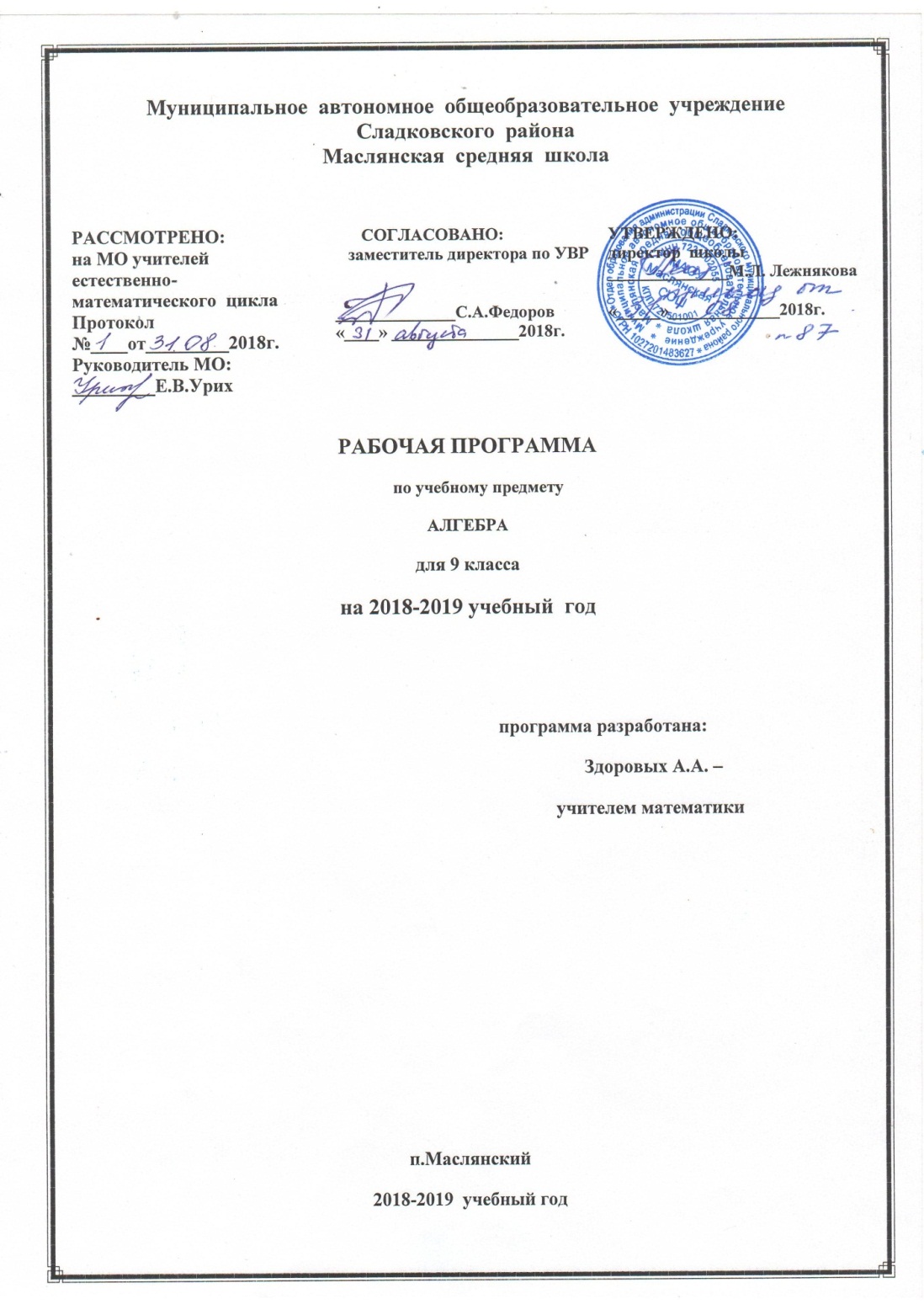 Рабочая программа по алгебре разработана на основании следующих нормативных правовых документов:Федеральный закон от 29.12.2012 N 273-ФЗ "Об образовании в Российской Федерации"Федеральный компонент государственного стандарта общего образования. Математика (Приказ Минобразования России «Об утверждении федерального компонента государственных стандартов начального общего, основного общего и среднего (полного) общего образования» от 05.03.2004 г. №1089). Примерная программа по учебным предметам. Математика. 5-9 классы: проект – М.: Просвещение, 2011 Програма общеобразовательных учреждений Алгебра 7-9 классы, составитель Бурмистрова Т.А., М.: Просвещение, 2014Авторская программа «Алгебра 8» под ред. С.М. Никольского, серии «МГУ – школе», Москва «Просвещение» 2014Учебного плана МАОУ Маслянская  средняя общеобразовательная школам на 2018 – 2019 учебный год;Математическое образование является обязательной и неотъемлемой частью общего образования. Обучение математике направлено на достижение следующих целей: В направлении личностного развития:формирование представлений о математике как части общечеловеческой культуры, о значимости математики в развитии цивилизации и современного общества;развитие логического и критического мышления, культуры речи, способности к умственному эксперименту;формирование интеллектуальной честности и объективности, способности к преодолению мыслительных стереотипов, вытекающих из обыденного опыта;воспитание качеств личности, обеспечивающих социальную мобильность, способность принимать самостоятельные решения;формирование качеств мышления, необходимых для адаптации в современном информационном обществе;развитие интереса к математическому творчеству и математических способностей;в метапредметном направлении:развитие представлений о математике как форме описания и методе познания действительности, создание условий для приобретения первоначального опыта математического моделирования;формирование общих способов интеллектуальной  деятельности, характерных для математики и являющихся основой для познавательной культуры, значимой для различных сфер человеческой деятельности;  в предметном направлении:овладение математическими знаниями и умениями, необходимыми для продолжения образования, изучения смежных дисциплин, применения в повседневной жизни;создание фундамента для математического развития, формирования механизмов мышления, характерных для математической деятельности.Изучение математики на ступени основного общего образования направлено на достижение следующих целей:овладение системой математических знаний и умений, необходимых для применения в практической деятельности, изучения смежных дисциплин, продолжения образования;интеллектуальное развитие, формирование качеств личности, необходимых человеку для полноценной жизни в современном обществе, свойственных математической деятельности: ясности и точности мысли, критичности мышления, интуиции, логического мышления, элементов алгоритмической культуры, пространственных представлений, способности к преодолению трудностей;формирование представлений об идеях и методах математики как универсального языка науки и техники, средства моделирования явлений и процессов;воспитание культуры личности, отношения к математике как к части общечеловеческой культуры, играющей особую роль в общественном развитии.В ходе освоения содержания курса обучающиеся получают возможность: развить представления о числе и роли вычислений в человеческой практике;сформировать практические навыки выполнения устных, письменных, инструментальных вычислений, развить вычислительную культуру;овладеть символическим языком алгебры, выработать формально-оперативные алгебраические умения и научиться применять их к решению математических и нематематических задач; изучить свойства и графики функций, научиться использовать функционально-графические представления для описания и анализа реальных зависимостей;получить представления о статистических закономерностях в реальном мире и о различных способах их изучения, об особенностях выводов и прогнозов, носящих вероятностный характер; развить логическое мышление и речь – умения логически обосновывать суждения, проводить несложные систематизации, приводить примеры и контрпримеры, использовать различные языки математики (словесный, символический, графический) для иллюстрации, интерпретации, аргументации и доказательства;сформировать представления об изучаемых понятиях и методах как важнейших средствах математического моделирования реальных процессов и явлений.Поставленные цели решаются на основе применения различных форм работы (индивидуальной, групповой, фронтальной); применение электронного тестирования, тренажёра способствует закреплению учебных навыков, помогает осуществлять контроль и самоконтроль учебных достижений.Алгебра нацелена на формирование аппарата для решения не только математических задач,  но и задач смежных предметов, окружающей реальности. Язык математики, умение «читать» геометрический чертеж, составить алгоритм решения задачи подчеркивает значение математики как языка для построения математических моделей, процессов и явлений реального мира.Одной из основных задач изучения математики является развитие логического мышления, необходимого, в частности, для освоения курса информатики, физики, овладения навыками дедуктивных рассуждений. Преобразование геометрических форм вносит свой специфический вклад в развитие воображения, способностей к математическому творчеству. Образовательные и воспитательные задачи обучения математике должны решаться комплексно с учетом возрастных особенностей обучающихся, специфики математики как учебного предмета, определяющего её роль и место в общей системе школьного обучения и воспитания. Учителю предоставляется право самостоятельного выбора методических путей и приемов решения этих задач. В организации учебно-воспитательного процесса важную роль играют задачи. Они являются и целью, и средством обучения и математического развития учащихся. При планировании уроков следует иметь в виду, что теоретический материал осознается и усваивается преимущественно в процессе решения задач. Организуя решение задач, целесообразно шире использовать дифференцированный подход к учащимся. Дифференциация требований к учащимся на основе достижения всеми обязательного уровня подготовки способствует разгрузке школьников, обеспечивает их посильной работой и формирует у них положительное отношение к учебе. Важным условием правильной организации учебно-воспитательного процесса является выбор учителем рациональной системы методов и приемов обучения, сбалансированное сочетание традиционных и новых методов обучения, оптимизированное применение объяснительно-иллюстрированных и эвристических методов, использование технических средств, ИКТ -компонента. Учебный процесс необходимо ориентировать на рациональное сочетание устных и письменных видов работы, как при изучении теории, так и при решении задач. Внимание учителя должно быть направлено на развитие речи учащихся, формирование у них навыков умственного труда – планирование своей работы, поиск рациональных путей её выполнения, критическую оценку результатов.Общая характеристика учебного предмета, курсаВ курсе алгебры можно выделить следующие основные содержательные линии: арифметика, алгебра, функции; вероятность  и статистика. Наряду с этим в содержание включены два дополнительных методологических раздела: логика и множества; математика в историческом развитии, что связано с реализацией целей общеинтеллектуального и общекультурного развития учащихся. Содержание каждого из этих разделов разворачивается в содержательно-методическую линию, пронизывающую все основные содержательные линии. При этом первая линия – «Логика и множества» - служит цели овладения учащимися элементами универсального математического языка, вторая – «Математика в историческом развитии» - способствует созданию общекультурного, гуманитарного фона изучения курса.Арифметика призвана способствовать приобретению практических навыков, необходимых для повседневной жизни. Она служит базой для всего дальнейшего изучения математики, способствует логическому развитию и формированию умения пользоваться алгоритмами.Алгебра Изучение алгебры нацелено на формирование математического аппарата для решения задач из математики, смежных предметов, окружающей реальности. Язык алгебры подчеркивает значение математики как языка для построения математических моделей, процессов и явлений реального мира (одной из основных задач изучения алгебры является развитие алгоритмического мышления, необходимого, в частности, для освоения курса информатики; овладение навыками дедуктивных рассуждений. Преобразование символических форм вносит свой специфический вклад в развитие воображения, способностей к математическому творчеству. Другой важной задачей изучения алгебры является получение школьниками конкретных знаний о функциях как важнейшей математической модели для описания и исследования разнообразных процессов (равномерных, равноускоренных, экспоненциальных, периодических и др.), для формирования у обучающихся представлений о роли математики в развитии цивилизации и культуры.Элементы логики, комбинаторики, статистики и теории вероятностей становятся обязательным компонентом школьного образования, усиливающим его прикладное и практическое значение. Этот материал необходим, прежде всего, для формирования функциональной грамотности – умений воспринимать и анализировать информацию, представленную в различных формах, понимать вероятностный характер многих реальных зависимостей, производить простейшие вероятностные расчёты. Изучение основ комбинаторики позволит учащемуся осуществлять рассмотрение случаев, перебор и подсчёт числа вариантов, в том числе в простейших прикладных задачах.При изучении статистики и теории вероятностей обогащаются представления о современной картине мира и методах его исследования, формируется понимание роли статистики как источника социально значимой информации и закладываются основы вероятностного мышления.Таким образом, в ходе освоения содержания курса учащиеся получают возможность:развить представление о числе и роли вычислений в человеческой практике; сформировать практические навыки выполнения устных, письменных, инструментальных вычислений, развить вычислительную культуру;овладеть символическим языком алгебры, выработать формально-оперативные алгебраические умения и научиться применять их к решению математических и нематематических задач;изучить свойства и графики элементарных функций, научиться использовать функционально-графические представления для описания и анализа реальных зависимостей;развить пространственные представления и изобразительные умения, освоить основные факты и методы планиметрии, познакомиться с простейшими пространственными телами и их свойствами;получить представления о статистических закономерностях в реальном мире и о различных способах их изучения, об особенностях выводов и прогнозов, носящих вероятностный характер;развить логическое мышление и речь – умения логически обосновывать суждения, проводить несложные систематизации, приводить примеры и контрпримеры, использовать различные языки математики (словесный, символический, графический) для иллюстрации, интерпретации, аргументации и доказательства;сформировать представления об изучаемых понятиях и методах как важнейших средствах математического моделирования реальных процессов и явлений.Место предмета в базисном учебном планеСогласно федеральному базисному учебному плану на изучение математики в 9 классе отводится не менее 170 часов из расчета 5 ч в неделю. На изучение алгебры в 9 классе отводится 3 часа в неделю, 102 часа.Планируемые результаты освоения учебного предмета:Программа обеспечивает достижение следующих результатов освоения образовательной программы основного общего образования:личностные:сформированность ответственного отношения к учению, готовности и способности обучающихся к саморазвитию и самообразованию на основе мотивации к обучению и познанию, выбору дальнейшего образования на базе ориентировки в мире профессий и профессиональных предпочтений, осознанному построению индивидуальной образовательной траектории с учетом устойчивых познавательных интересов;сформированность целостного мировоззрения, соответствующего современному уровню развития науки и общественной практики;сформированность  коммуникативной компетентности в общении и сотрудничестве со сверстниками, старшими и младшими в образовательной, общественно полезной, учебно-исследовательской, творческой и других видов деятельности;умения ясно, точно, грамотно излагать свои мысли в устной и письменной речи, понимать смысл поставленной задачи, выстраивать аргументацию, приводить примеры и контрпримеры;представление о математической науке как сфере человеческой деятельности, об этапах ее развития, о ее значимости для развития цивилизации;критичность мышления, умения распознавать логически некорректные высказывания, отличать гипотезу от факта;креативность мышления, инициатива, находчивость, активность при решении алгебраических  задач;умение контролировать процесс и результат учебной математической деятельности;способность к эмоциональному восприятию математических объектов, задач, решений, рассуждений;метапрпедметные:умение  самостоятельно планировать альтернативные пути достижения целей, осознанно выбирать наиболее эффективные способы решения учебных и познавательных задач;умение осуществлять контроль по результату и по способу действия на уровне произвольного  внимания и вносить необходимые коррективы;умение адекватно оценивать правильность или ошибочность выполнения учебной задачи, ее объективную трудность и собственные возможности ее решения;осознанное вдадение логическими действиями определения понятий, обобщения, установления аналогий, классификации на основе самостоятельного выбора оснований и критериев, установления родовидовых связей;умение устанавливать причинно-следственные связи; строить логические рассуждения, умозаключения(индуктивные, дедуктивные и по аналогии) и выводы;умение создавать, применять и преобразовывать знаково-символические средства, модели и схемы для решения учебных и познавательных задач;умение  организовывать учебное сотрудничество и совместную деятельность с учителем и сверстниками: определять цели, распределение  функции и роли участников, взаимодействие и общие способы работы; умение работать в группе: находить общее решение и разрешать конфликты на основе согласования позиций и учета интересов; слушать партнера; формулировать, аргументировать и отстаивать свое мнение;сформированность  учебной и общепользовательской компетентности в область использования информационно-коммуникационных технологий (ИКТ- компетентности);первоначальные представления об идеях и о методах математики как об универсальном языке науки и техники, о средстве моделирования явлений и процессов;умение  видеть математическую задачу в контексте проблемной ситуации в других дисциплинах, в окружающей жизни;умение находить в различных источниках информации, необходимую для решения математических проблем, и представлять ее в понятной форме; принимать решение в условиях неполной и избыточной, точной и вероятностной информации;умение понимать и использовать математические средства наглядности (рисунки, чертежи, схемы и др.) для иллюстрации, интерпретации, аргументации;умение выдвигать гипотезы при решении учебных задач и понимания необходимости их проверки;умение применять индуктивные и дедуктивные способы рассуждений, видеть различные стратегии решения задач;понимание сущности алгоритмических предписаний и умение действовать в соответствии с предложенным алгоритмом;умение самостоятельно ставить цели, выбирать и создавать алгоритмы для решения учебных математических проблем;умение планировать и осуществлять деятельность, направленную на решение задач исследовательского характера;предметные:умение работать с математическим текстом (структурирование, извлечение необходимой информации), точно и грамотно выражать свои мысли в устной и письменной  речи, применяя математическую терминологию и символику, использовать различные языки математики ( словесный, символический, графический), обосновывать суждения, проводить классификацию, доказывать математические утверждения;владение базовым понятийным аппаратом: иметь представление о числе, владение символьным языком алгебры, знание элементарных функциональных зависимостей, формирование представлений о статистических закономерностях в реальном мире и различных способах их изучения, об особенностях выводов и прогнозов, носящих вероятностный характер;умение выполнять арифметические преобразования рациональных выражений, применять их для решения учебных математических задач и задач, возникающих в смежных учебных предметах;умение пользоваться изученными математическими формулами и самостоятельно составлять формулы зависимостей между величинами на основе обобщения частных случаев и эксперимента;умение решать линейные и квадратные уравнения и неравенства, а также приводимые к ним уравнения, неравенства, системы; применять графические представления для решения и исследования уравнений, неравенств, систем; применять полученные умения для решения задач из математики, смежных предметов, практики;овладение системой функциональных понятий, функциональным языком и символикой, умение строить графики функций, описывать их свойства, использовать функционально-графические представления для описания и анализа математических задач и реальных зависимостейовладение основными  способами  представления и анализа статистических данных; умения решать задачи на нахождение частоты и вероятности случайных событий; умение применять изученные понятия, результаты и методы при решении задач из различных разделов курса, в том числе задач, не сводящихся к непосредственному применению известных алгоритмов.Рациональные числаВыпускник научится:понимать особенности десятичной системы счисления;владеть понятиями, связанными с делимостью натуральных чисел;выражать числа в эквивалентных формах, выбирая наиболее подходящую в зависимости от конкретной ситуации;сравнивать и упорядочивать рациональные числа;выполнять вычисления с рациональными числами, сочетая устные и письменные приемы вычислений, применение калькулятора;использовать понятия и умения, связанные с пропорциональностью величин, процентами в ходе математических задач и задач их смежных предметов, выполнять несложные практические расчеты.Выпускник получит возможность:познакомиться с позиционными системами счисления с основаниями, отличными от 10;углубить и развить представления о натуральных числах и свойствах делимости;научиться использовать приемы, рационализирующие вычисления, приобрести привычку контролировать вычисления, выбирая подходящий для ситуации способ.Действительные числа             Выпускник научится:использовать начальные представления о множестве действительных чисел;владеть понятием квадратного корня, применять его в вычислениях.Выпускник получит возможность:развить представление о числе и числовых системах от натуральных до действительных чисел; о роли вычислений в человеческой практике;развить и углубить знания о десятичной записи действительных чисел (периодические и непериодические)Измерение, приближения, оценки                Выпускник научится:       Использовать в ходе решения задач элементарные представления, связанные с приближенными значениями величин.                  Выпускник получит возможность:понять, что такое числовые данные, которые используются для характеристики объектов окружающего мира, являются преимущественно приближенными, что по записи приближенных значений, содержащихся в информационных источниках, можно судить о погрешности приближения;понять, что погрешность результата вычислений должна быть соизмерима с погрешностью исходных данных.Алгебраические выражения                Выпускник научится:владеть понятиями «тождество», «тождественное преобразование», решать задачи, содержащие буквенные данные; работать с формулами;выполнять преобразования выражений, содержащих степени с целым показателем и квадратные корни;выполнять тождественные преобразования рациональных выражений на основе правил действий над многочленами и алгебраическими дробями;выполнять разложение многочленов на множители;         Выпускник получит возможность:научиться выполнять многошаговые преобразования рациональных выражений, применяя широкий набор способов и приемов;применять тождественные преобразования для решения задач из различных разделов курса (например, для наибольшего /наименьшего значения выражения)   Уравнения                Выпускник научится:решать основные виды рациональных уравнений с одной переменной, системы двух уравнений с двумя переменными;понимать уравнение как важнейшую математическую модель для описания и изучения разнообразных реальных ситуаций, решать текстовые задачи алгебраическим методом;применять графические представления для исследования уравнений, исследования и решения систем уравнений с двумя переменными.          Выпускник получит возможность:овладеть специальными приемами решения уравнений и систем уравнений; уверенно применять аппарат уравнений для решения разнообразных задач математики, смежных предметов практики;применять графические представления для исследования уравнений, систем уравнений, содержащих буквенные коэффициенты.НеравенстваВыпускник научится:понимать и применять терминологию и символику, связанные с отношением неравенства, свойства числовых неравенств;решать линейные неравенства с одной переменной и их системы; решать квадратные неравенства с опорой на графические представления;применять аппарат неравенств для решения задач из различных разделов курса.Выпускник получит возможность научиться:разнообразным приемам доказательства неравенств; уверенно применять аппарат неравенств для решения разнообразных математических задач и задач из смежных предметов, практики;применять графические представления для исследования неравенств, систем неравенств, содержащих буквенные коэффициенты.              Основные понятия. Числовые функции.Выпускник научится:понимать и использовать функциональные понятия и язык ( термины, символические обозначения)строить графики элементарных функций; исследовать свойства числовых функций; исследовать свойства числовых функций на основе изучения поведения графиков;понимать функцию как важнейшую математическую модель для описания процессов и явлений окружающего мира, применять функциональный язык для описания зависимостей между физическими величинами.Выпускник получит возможность научиться:проводить исследования, связанные с изучением свойств функций, в том числе с использованием компьютера; на основе графиков изученных функций строить более сложные графики (кусочно-заданные, с «выколотыми» точками и т.п.);использовать функциональные представления и свойства функций для решения математических задач из различных разделов курса.              Числовые последовательности. Выпускник научится:понимать и использовать язык последовательностей (термины, символические обозначения);применять формулы, связанные с арифметической и геометрической прогрессиями, и аппарат, сформированный при изучении других разделов курса, к решению задач, в том числе с контекстом из реальной жизни.Выпускник получит возможность научиться:решать комбинированные задачи с применением формул п- го члена и суммы первых п арифметической и геометрической прогрессии, применяя при этом аппарат уравнений и неравенств;понимать арифметическую и геометрическую прогрессии как функции натурального аргумента; связывать арифметическую прогрессию с линейным ростом, геометрическую с экспоненциальным ростом.Описательная статистика.Выпускник научится использовать простейшие способы представления и анализа статистических данных.Выпускник получит возможность приобрести первоначальный опыт организации сбора данных при проведении опроса общественного мнения, осуществлять их анализ, представлять результаты опроса в виде таблицы, диаграммы.Случайные события и вероятностьВыпускник научится находить относительную частоту и вероятность случайного события.Выпускник получит возможность приобрести опыт проведения случайных экспериментов, в том числе с помощью компьютерного моделирования, интерпретации их результатов.КомбинаторикаВыпускник научится решать комбинаторные задачи на нахождение числа объектов или комбинаций.Выпускник получит возможность научиться некоторым специальным приемам решения комбинаторных задач.Содержание учебного предмета.Линейные неравенства с одним неизвестным (9  часов)Неравенства первой степени с одним неизвестным, применение графиков к решению неравенств первой степени с одним неизвестным, линейные неравенства с одним неизвестным, системы линейных неравенств с одним неизвестнымОсновная цель – систематизировать и обобщить уже известные сведения о неравенствах первой степени, систем неравенств первой степени, сформировать представление о свойствах неравенств первой степени и умение применять их при решении.Неравенства второй степени с одним неизвестным (11часов, из них 1 контрольная работа)Понятие неравенства второй степени с одним неизвестным, неравенства второй степени с положительным дискриминантом, неравенства второй степени с дискриминантом, равным нулю, неравенства второй степени с отрицательным  дискриминантом, неравенства, сводящиеся к неравенствам второй степени.Основная цель – систематизировать и обобщить сведения о неравенствах второй степени в зависимости от дискриминанта, сформировать умение решать неравенства второй степениРациональные неравенства (11 часов, из них 1 контрольная работа)Метод интервалов, решение рациональных неравенств, системы рациональных  неравенств, нестрогие рациональные неравенства.Основная цель – систематизировать и обобщить сведения о рациональных неравенствах, сформировать умение решать рациональные неравенства методом интервалов.Корень степени п (15часов, из них 1 контрольная работа)Свойства функции  у = х n , график функции  у = хп, понятие корня степени п, корни чётной и нечётной степеней, арифметический корень, свойства корней степени п, корень степени п из натурального числа.Основная цель –  изучить свойства функции у = хп (на примере n=2 и n=3)  и их графики, свойства корня степени  n, выработать умение преобразовывать выражения, содержащие корни степени  n.Последовательности (18 часов, из них 1 контрольная работа)Понятие числовой последовательности, арифметическая прогрессия, сумма п первых членов арифметической прогрессии, понятие геометрической прогрессии, сумма п первых членов геометрической прогрессии, бесконечно убывающая  геометрической прогрессииОсновная цель –  научить решать задачи, связанные с арифметической и геометрической прогрессиями.Приближенные вычисления (6 часов) Абсолютная величина числа, абсолютная погрешность приближения, относительная погрешность приближения.Основная цель –  дать понятия абсолютной и относительной погрешности приближения, выработать умение выполнять оценку результатов вычислений. Элементы комбинаторики и теории вероятности (13 часов, из них 1 контрольная работа) Примеры комбинаторных задач, перестановки, размещения.Основная цель –  дать понятия комбинаторики, перестановки, размещения, научить решать связанные с ними задачи.Повторение (19часов).Учебно-тематическое планирование.Календарно-тематическое планированиеУчебно-методическое обеспечение образовательного процессаПримерная программа по учебным предметам. Математика 5-9 кл. Стандарты второго поколения. Программа общеобразовательных учреждений. Алгебра 7-9 классы (составитель Т.А. Бурмистрова) – М., Просвещение, 2011.Алгебра: учебник для 9 класса общеобразовательных учреждений /С.М. Никольский, М.К. Потапов,  Н.Н. Решетников,  А.В. Шевкин – М., Просвещение, 2016Алгебра: Дидактические материалы для 9 класса / М.К. Потапов, А.В. Шевкин. – М.: Просвещение, 2011Текстовые задачи по математике для учащихся 7-11 классов образовательных учреждений /. А.В. Шевкин. – М.: ИЛЕКСА, 2011Алгебра. Тематические тесты. 9 класс / П.В. Чулков – M.: Просвещение, 2011.Теория вероятностей и статистика. Тюрин Ю.Н., Макаров А.А., Высоцкий И.Р., Ященко И.В. М.: МЦНМО, Московские учебники, 2008.учебные пособия: рабочие тетради, дидактические материалы, сборники контрольных работ; пособия для подготовки и/или проведения государственной аттестации по математике за курс основной школы; таблицы по математике, по алгебре и геометрии для 7–9 классов; Информационные средства мультимедийные обучающие программы и электронные учебные издания по основным разделам курса математики;  электронная база данных для создания тематических и итоговых разноуровневых тренировочных и проверочных материалов для организации фронтальной и индивидуальной работы;  инструментальная среда по математике. Технические средства обучения компьютер;мультимедиапроектор;интерактивная доска.Учебно- практическое и учебно- лабораторное оборудование  комплект чертёжных инструментов, комплекты планиметрических и стереометрических тел (демонстрационных и раздаточных), комплекты для моделирования (цветная бумага, картон, калька, клей, ножницы, пластилин). Информационно-методическое обеспечение учебного процессаМатематика: еженедельное учебно-методическое приложение к газете «Первое сентября»: http://www.mat.1september.ruФедеральное государственное учреждение «Государственный научно-исследовательский институт информационных технологий и телекоммуникаций»: http://www.informatika.ruСайт энциклопедий: http://www.encyclopedia.ru Интернет-ресурсы http://www.prosv.ru - сайт издательства «Просвещение» (рубрика «Математика»)www.uztest.ru, www.решуегэ рф - информационные ресурсы и интерактивные сервисы для подготовки и проведения занятий по математике.http://www.1september.ru/ru/main-slow.htm – Объединение педагогических изданий «Первое сентября».http://school-collection.edu.ru – Единая коллекция цифровых образовательных ресурсов.http://www.center.fio.ru/som- методические рекомендации учителю-предметнику (математика). Материалы для самостоятельной разработки профильных проб и активизации процесса обучения в старшей школе.http://www.internet-scool.ru- сайт Интернет - школы издательства Просвещение. На сайте представлены Интернет-уроки по алгебре и началам анализа и геометрии, включают подготовку сдачи ЕГЭ.http://mathedu.ru/ - Математическая библиотека и журнал «Полином». №СодержаниеЧасыНеравенства.31Степень числа.15Последовательности.18Элементы приближенных вычислений, статистики, комбинаторики и теории вероятностей.19Повторение курса 7-9 классов.19Всего102№ урокаТема урокаОсновное содержание темы, термины и понятияХарактеристика основных видов деятельности. Освоение предметных знанийФормируемые УУДКалендарные срокиКалендарные сроки№ урокаТема урокаОсновное содержание темы, термины и понятияХарактеристика основных видов деятельности. Освоение предметных знанийФормируемые УУДдатадатадатаГлава 1. Неравенства (31 ч)Глава 1. Неравенства (31 ч)Глава 1. Неравенства (31 ч)Глава 1. Неравенства (31 ч)Глава 1. Неравенства (31 ч)Глава 1. Неравенства (31 ч)Глава 1. Неравенства (31 ч)Глава 1. Неравенства (31 ч)§ 1. Линейные неравенства с одним неизвестным (9 ч)§ 1. Линейные неравенства с одним неизвестным (9 ч)§ 1. Линейные неравенства с одним неизвестным (9 ч)§ 1. Линейные неравенства с одним неизвестным (9 ч)§ 1. Линейные неравенства с одним неизвестным (9 ч)§ 1. Линейные неравенства с одним неизвестным (9 ч)§ 1. Линейные неравенства с одним неизвестным (9 ч)§ 1. Линейные неравенства с одним неизвестным (9 ч)1Неравенства первой степени с одним неизвестным.Неравенство с одной переменной. Неравенство первой степени с одним неизвестным. Решение неравенства. Линейные неравенства с одним неизвестным. Системы линейных неравенств с одним неизвестным. Линейные неравенства с одной переменной и их системы.Распознавать неравенства первой степени с одним неизвестным. Распознавать линейные неравенства. Решать линейные неравенства, системы линейных неравенств. Решать неравенства, содержащие неизвестное под знаком модуля.К:Умеют работать в группе.Умеют вести дискуссию, диалог.Выслушивают и объективно оценивают  другого.Находят приемлемое решение при наличии разных точек зрения.Создают собственную информацию (реферат, презентация и др.). Формулируют свои мысли и выводы в устной и письменной форме, представляют в форме презентаций.Выступают перед аудиторией.Р: Ставят учебные задачи самостоятельно или под руководством учителя.Планируют свою деятельность  самостоятельно или под руководством учителя.Вносят изменения в последовательность и содержание учебной задачи.Выбирают рациональную последовательность в соответствии с её целями,   задачами и  условиями.Оценивают работу в сравнении с существующими требованиями.Владеют  различными способами самоконтроляП: Умеют  работать с различными источниками информации,структурируют учебный материал.Выделяют главные  или существенные признаки.Анализируют связи, соподчинения и зависимости компонентов.Создают объяснительные тексты.Определяют критерии для сравнения определений, фактов.Знакомятся  с цифровыми методами хранения математических данных для поиска необходимой информации.Л: Развивают  творческое мышление, воображение, память и внимание.Развивают способность управлять своей познавательной и интеллектуальной деятельностью.Развивают готовность  к саморазвитию и реализации творческого потенциала.Понимают смысл своей деятельности, умеют ориентироваться в окружающем мире.Выбирают целевые и смысловые установки в своих действиях и поступках.Принимают решения, готовятся  к осознанному выбору дальнейшей профессиональной траектории в соответствии с собственными интересами и возможностями2Решение неравенств первой степени с одним неизвестным.Неравенство с одной переменной. Неравенство первой степени с одним неизвестным. Решение неравенства. Линейные неравенства с одним неизвестным. Системы линейных неравенств с одним неизвестным. Линейные неравенства с одной переменной и их системы.Распознавать неравенства первой степени с одним неизвестным. Распознавать линейные неравенства. Решать линейные неравенства, системы линейных неравенств. Решать неравенства, содержащие неизвестное под знаком модуля.К:Умеют работать в группе.Умеют вести дискуссию, диалог.Выслушивают и объективно оценивают  другого.Находят приемлемое решение при наличии разных точек зрения.Создают собственную информацию (реферат, презентация и др.). Формулируют свои мысли и выводы в устной и письменной форме, представляют в форме презентаций.Выступают перед аудиторией.Р: Ставят учебные задачи самостоятельно или под руководством учителя.Планируют свою деятельность  самостоятельно или под руководством учителя.Вносят изменения в последовательность и содержание учебной задачи.Выбирают рациональную последовательность в соответствии с её целями,   задачами и  условиями.Оценивают работу в сравнении с существующими требованиями.Владеют  различными способами самоконтроляП: Умеют  работать с различными источниками информации,структурируют учебный материал.Выделяют главные  или существенные признаки.Анализируют связи, соподчинения и зависимости компонентов.Создают объяснительные тексты.Определяют критерии для сравнения определений, фактов.Знакомятся  с цифровыми методами хранения математических данных для поиска необходимой информации.Л: Развивают  творческое мышление, воображение, память и внимание.Развивают способность управлять своей познавательной и интеллектуальной деятельностью.Развивают готовность  к саморазвитию и реализации творческого потенциала.Понимают смысл своей деятельности, умеют ориентироваться в окружающем мире.Выбирают целевые и смысловые установки в своих действиях и поступках.Принимают решения, готовятся  к осознанному выбору дальнейшей профессиональной траектории в соответствии с собственными интересами и возможностями3Применение графиков к решению неравенств первой степени с одним неизвестным.Неравенство с одной переменной. Неравенство первой степени с одним неизвестным. Решение неравенства. Линейные неравенства с одним неизвестным. Системы линейных неравенств с одним неизвестным. Линейные неравенства с одной переменной и их системы.Распознавать неравенства первой степени с одним неизвестным. Распознавать линейные неравенства. Решать линейные неравенства, системы линейных неравенств. Решать неравенства, содержащие неизвестное под знаком модуля.К:Умеют работать в группе.Умеют вести дискуссию, диалог.Выслушивают и объективно оценивают  другого.Находят приемлемое решение при наличии разных точек зрения.Создают собственную информацию (реферат, презентация и др.). Формулируют свои мысли и выводы в устной и письменной форме, представляют в форме презентаций.Выступают перед аудиторией.Р: Ставят учебные задачи самостоятельно или под руководством учителя.Планируют свою деятельность  самостоятельно или под руководством учителя.Вносят изменения в последовательность и содержание учебной задачи.Выбирают рациональную последовательность в соответствии с её целями,   задачами и  условиями.Оценивают работу в сравнении с существующими требованиями.Владеют  различными способами самоконтроляП: Умеют  работать с различными источниками информации,структурируют учебный материал.Выделяют главные  или существенные признаки.Анализируют связи, соподчинения и зависимости компонентов.Создают объяснительные тексты.Определяют критерии для сравнения определений, фактов.Знакомятся  с цифровыми методами хранения математических данных для поиска необходимой информации.Л: Развивают  творческое мышление, воображение, память и внимание.Развивают способность управлять своей познавательной и интеллектуальной деятельностью.Развивают готовность  к саморазвитию и реализации творческого потенциала.Понимают смысл своей деятельности, умеют ориентироваться в окружающем мире.Выбирают целевые и смысловые установки в своих действиях и поступках.Принимают решения, готовятся  к осознанному выбору дальнейшей профессиональной траектории в соответствии с собственными интересами и возможностями4Линейные неравенства с одним неизвестным.Неравенство с одной переменной. Неравенство первой степени с одним неизвестным. Решение неравенства. Линейные неравенства с одним неизвестным. Системы линейных неравенств с одним неизвестным. Линейные неравенства с одной переменной и их системы.Распознавать неравенства первой степени с одним неизвестным. Распознавать линейные неравенства. Решать линейные неравенства, системы линейных неравенств. Решать неравенства, содержащие неизвестное под знаком модуля.К:Умеют работать в группе.Умеют вести дискуссию, диалог.Выслушивают и объективно оценивают  другого.Находят приемлемое решение при наличии разных точек зрения.Создают собственную информацию (реферат, презентация и др.). Формулируют свои мысли и выводы в устной и письменной форме, представляют в форме презентаций.Выступают перед аудиторией.Р: Ставят учебные задачи самостоятельно или под руководством учителя.Планируют свою деятельность  самостоятельно или под руководством учителя.Вносят изменения в последовательность и содержание учебной задачи.Выбирают рациональную последовательность в соответствии с её целями,   задачами и  условиями.Оценивают работу в сравнении с существующими требованиями.Владеют  различными способами самоконтроляП: Умеют  работать с различными источниками информации,структурируют учебный материал.Выделяют главные  или существенные признаки.Анализируют связи, соподчинения и зависимости компонентов.Создают объяснительные тексты.Определяют критерии для сравнения определений, фактов.Знакомятся  с цифровыми методами хранения математических данных для поиска необходимой информации.Л: Развивают  творческое мышление, воображение, память и внимание.Развивают способность управлять своей познавательной и интеллектуальной деятельностью.Развивают готовность  к саморазвитию и реализации творческого потенциала.Понимают смысл своей деятельности, умеют ориентироваться в окружающем мире.Выбирают целевые и смысловые установки в своих действиях и поступках.Принимают решения, готовятся  к осознанному выбору дальнейшей профессиональной траектории в соответствии с собственными интересами и возможностями5Свойства линейных неравенств с одним неизвестным.Неравенство с одной переменной. Неравенство первой степени с одним неизвестным. Решение неравенства. Линейные неравенства с одним неизвестным. Системы линейных неравенств с одним неизвестным. Линейные неравенства с одной переменной и их системы.Распознавать неравенства первой степени с одним неизвестным. Распознавать линейные неравенства. Решать линейные неравенства, системы линейных неравенств. Решать неравенства, содержащие неизвестное под знаком модуля.К:Умеют работать в группе.Умеют вести дискуссию, диалог.Выслушивают и объективно оценивают  другого.Находят приемлемое решение при наличии разных точек зрения.Создают собственную информацию (реферат, презентация и др.). Формулируют свои мысли и выводы в устной и письменной форме, представляют в форме презентаций.Выступают перед аудиторией.Р: Ставят учебные задачи самостоятельно или под руководством учителя.Планируют свою деятельность  самостоятельно или под руководством учителя.Вносят изменения в последовательность и содержание учебной задачи.Выбирают рациональную последовательность в соответствии с её целями,   задачами и  условиями.Оценивают работу в сравнении с существующими требованиями.Владеют  различными способами самоконтроляП: Умеют  работать с различными источниками информации,структурируют учебный материал.Выделяют главные  или существенные признаки.Анализируют связи, соподчинения и зависимости компонентов.Создают объяснительные тексты.Определяют критерии для сравнения определений, фактов.Знакомятся  с цифровыми методами хранения математических данных для поиска необходимой информации.Л: Развивают  творческое мышление, воображение, память и внимание.Развивают способность управлять своей познавательной и интеллектуальной деятельностью.Развивают готовность  к саморазвитию и реализации творческого потенциала.Понимают смысл своей деятельности, умеют ориентироваться в окружающем мире.Выбирают целевые и смысловые установки в своих действиях и поступках.Принимают решения, готовятся  к осознанному выбору дальнейшей профессиональной траектории в соответствии с собственными интересами и возможностями6Решение линейных неравенств с одним неизвестным.Неравенство с одной переменной. Неравенство первой степени с одним неизвестным. Решение неравенства. Линейные неравенства с одним неизвестным. Системы линейных неравенств с одним неизвестным. Линейные неравенства с одной переменной и их системы.Распознавать неравенства первой степени с одним неизвестным. Распознавать линейные неравенства. Решать линейные неравенства, системы линейных неравенств. Решать неравенства, содержащие неизвестное под знаком модуля.К:Умеют работать в группе.Умеют вести дискуссию, диалог.Выслушивают и объективно оценивают  другого.Находят приемлемое решение при наличии разных точек зрения.Создают собственную информацию (реферат, презентация и др.). Формулируют свои мысли и выводы в устной и письменной форме, представляют в форме презентаций.Выступают перед аудиторией.Р: Ставят учебные задачи самостоятельно или под руководством учителя.Планируют свою деятельность  самостоятельно или под руководством учителя.Вносят изменения в последовательность и содержание учебной задачи.Выбирают рациональную последовательность в соответствии с её целями,   задачами и  условиями.Оценивают работу в сравнении с существующими требованиями.Владеют  различными способами самоконтроляП: Умеют  работать с различными источниками информации,структурируют учебный материал.Выделяют главные  или существенные признаки.Анализируют связи, соподчинения и зависимости компонентов.Создают объяснительные тексты.Определяют критерии для сравнения определений, фактов.Знакомятся  с цифровыми методами хранения математических данных для поиска необходимой информации.Л: Развивают  творческое мышление, воображение, память и внимание.Развивают способность управлять своей познавательной и интеллектуальной деятельностью.Развивают готовность  к саморазвитию и реализации творческого потенциала.Понимают смысл своей деятельности, умеют ориентироваться в окружающем мире.Выбирают целевые и смысловые установки в своих действиях и поступках.Принимают решения, готовятся  к осознанному выбору дальнейшей профессиональной траектории в соответствии с собственными интересами и возможностями7Системы линейных неравенств с одним неизвестным.Неравенство с одной переменной. Неравенство первой степени с одним неизвестным. Решение неравенства. Линейные неравенства с одним неизвестным. Системы линейных неравенств с одним неизвестным. Линейные неравенства с одной переменной и их системы.Распознавать неравенства первой степени с одним неизвестным. Распознавать линейные неравенства. Решать линейные неравенства, системы линейных неравенств. Решать неравенства, содержащие неизвестное под знаком модуля.К:Умеют работать в группе.Умеют вести дискуссию, диалог.Выслушивают и объективно оценивают  другого.Находят приемлемое решение при наличии разных точек зрения.Создают собственную информацию (реферат, презентация и др.). Формулируют свои мысли и выводы в устной и письменной форме, представляют в форме презентаций.Выступают перед аудиторией.Р: Ставят учебные задачи самостоятельно или под руководством учителя.Планируют свою деятельность  самостоятельно или под руководством учителя.Вносят изменения в последовательность и содержание учебной задачи.Выбирают рациональную последовательность в соответствии с её целями,   задачами и  условиями.Оценивают работу в сравнении с существующими требованиями.Владеют  различными способами самоконтроляП: Умеют  работать с различными источниками информации,структурируют учебный материал.Выделяют главные  или существенные признаки.Анализируют связи, соподчинения и зависимости компонентов.Создают объяснительные тексты.Определяют критерии для сравнения определений, фактов.Знакомятся  с цифровыми методами хранения математических данных для поиска необходимой информации.Л: Развивают  творческое мышление, воображение, память и внимание.Развивают способность управлять своей познавательной и интеллектуальной деятельностью.Развивают готовность  к саморазвитию и реализации творческого потенциала.Понимают смысл своей деятельности, умеют ориентироваться в окружающем мире.Выбирают целевые и смысловые установки в своих действиях и поступках.Принимают решения, готовятся  к осознанному выбору дальнейшей профессиональной траектории в соответствии с собственными интересами и возможностями8Решение систем линейных неравенств с одним неизвестным.Неравенство с одной переменной. Неравенство первой степени с одним неизвестным. Решение неравенства. Линейные неравенства с одним неизвестным. Системы линейных неравенств с одним неизвестным. Линейные неравенства с одной переменной и их системы.Распознавать неравенства первой степени с одним неизвестным. Распознавать линейные неравенства. Решать линейные неравенства, системы линейных неравенств. Решать неравенства, содержащие неизвестное под знаком модуля.К:Умеют работать в группе.Умеют вести дискуссию, диалог.Выслушивают и объективно оценивают  другого.Находят приемлемое решение при наличии разных точек зрения.Создают собственную информацию (реферат, презентация и др.). Формулируют свои мысли и выводы в устной и письменной форме, представляют в форме презентаций.Выступают перед аудиторией.Р: Ставят учебные задачи самостоятельно или под руководством учителя.Планируют свою деятельность  самостоятельно или под руководством учителя.Вносят изменения в последовательность и содержание учебной задачи.Выбирают рациональную последовательность в соответствии с её целями,   задачами и  условиями.Оценивают работу в сравнении с существующими требованиями.Владеют  различными способами самоконтроляП: Умеют  работать с различными источниками информации,структурируют учебный материал.Выделяют главные  или существенные признаки.Анализируют связи, соподчинения и зависимости компонентов.Создают объяснительные тексты.Определяют критерии для сравнения определений, фактов.Знакомятся  с цифровыми методами хранения математических данных для поиска необходимой информации.Л: Развивают  творческое мышление, воображение, память и внимание.Развивают способность управлять своей познавательной и интеллектуальной деятельностью.Развивают готовность  к саморазвитию и реализации творческого потенциала.Понимают смысл своей деятельности, умеют ориентироваться в окружающем мире.Выбирают целевые и смысловые установки в своих действиях и поступках.Принимают решения, готовятся  к осознанному выбору дальнейшей профессиональной траектории в соответствии с собственными интересами и возможностями9Нахождение решения систем линейных неравенств.Неравенство с одной переменной. Неравенство первой степени с одним неизвестным. Решение неравенства. Линейные неравенства с одним неизвестным. Системы линейных неравенств с одним неизвестным. Линейные неравенства с одной переменной и их системы.Распознавать неравенства первой степени с одним неизвестным. Распознавать линейные неравенства. Решать линейные неравенства, системы линейных неравенств. Решать неравенства, содержащие неизвестное под знаком модуля.К:Умеют работать в группе.Умеют вести дискуссию, диалог.Выслушивают и объективно оценивают  другого.Находят приемлемое решение при наличии разных точек зрения.Создают собственную информацию (реферат, презентация и др.). Формулируют свои мысли и выводы в устной и письменной форме, представляют в форме презентаций.Выступают перед аудиторией.Р: Ставят учебные задачи самостоятельно или под руководством учителя.Планируют свою деятельность  самостоятельно или под руководством учителя.Вносят изменения в последовательность и содержание учебной задачи.Выбирают рациональную последовательность в соответствии с её целями,   задачами и  условиями.Оценивают работу в сравнении с существующими требованиями.Владеют  различными способами самоконтроляП: Умеют  работать с различными источниками информации,структурируют учебный материал.Выделяют главные  или существенные признаки.Анализируют связи, соподчинения и зависимости компонентов.Создают объяснительные тексты.Определяют критерии для сравнения определений, фактов.Знакомятся  с цифровыми методами хранения математических данных для поиска необходимой информации.Л: Развивают  творческое мышление, воображение, память и внимание.Развивают способность управлять своей познавательной и интеллектуальной деятельностью.Развивают готовность  к саморазвитию и реализации творческого потенциала.Понимают смысл своей деятельности, умеют ориентироваться в окружающем мире.Выбирают целевые и смысловые установки в своих действиях и поступках.Принимают решения, готовятся  к осознанному выбору дальнейшей профессиональной траектории в соответствии с собственными интересами и возможностями§ 2. Неравенства второй степени с одним неизвестным. (11 ч)§ 2. Неравенства второй степени с одним неизвестным. (11 ч)§ 2. Неравенства второй степени с одним неизвестным. (11 ч)§ 2. Неравенства второй степени с одним неизвестным. (11 ч)К:Умеют работать в группе.Умеют вести дискуссию, диалог.Выслушивают и объективно оценивают  другого.Находят приемлемое решение при наличии разных точек зрения.Создают собственную информацию (реферат, презентация и др.). Формулируют свои мысли и выводы в устной и письменной форме, представляют в форме презентаций.Выступают перед аудиторией.Р: Ставят учебные задачи самостоятельно или под руководством учителя.Планируют свою деятельность  самостоятельно или под руководством учителя.Вносят изменения в последовательность и содержание учебной задачи.Выбирают рациональную последовательность в соответствии с её целями,   задачами и  условиями.Оценивают работу в сравнении с существующими требованиями.Владеют  различными способами самоконтроляП: Умеют  работать с различными источниками информации,структурируют учебный материал.Выделяют главные  или существенные признаки.Анализируют связи, соподчинения и зависимости компонентов.Создают объяснительные тексты.Определяют критерии для сравнения определений, фактов.Знакомятся  с цифровыми методами хранения математических данных для поиска необходимой информации.Л: Развивают  творческое мышление, воображение, память и внимание.Развивают способность управлять своей познавательной и интеллектуальной деятельностью.Развивают готовность  к саморазвитию и реализации творческого потенциала.Понимают смысл своей деятельности, умеют ориентироваться в окружающем мире.Выбирают целевые и смысловые установки в своих действиях и поступках.Принимают решения, готовятся  к осознанному выбору дальнейшей профессиональной траектории в соответствии с собственными интересами и возможностями10Понятие неравенства второй степени с одним неизвестным.Неравенства второй степени с одним неизвестным. Неравенства, сводящиеся к неравенствам второй степени. Метод интервалов. Решение рациональных неравенств. Системы рациональных неравенств. Нестрогие рациональные неравенства. Производные линейной и квадратичной  функций. Доказательство числовых неравенств.Распознавать неравенства второй степени с одним неизвестным, решать их с использованием графика квадратичной функции или с помощью определения знаков квадратного трёхчлена на интервалах. Изображать на координатной плоскости множества точек, задаваемые неравенствами с двумя переменными и их системами.К:Умеют работать в группе.Умеют вести дискуссию, диалог.Выслушивают и объективно оценивают  другого.Находят приемлемое решение при наличии разных точек зрения.Создают собственную информацию (реферат, презентация и др.). Формулируют свои мысли и выводы в устной и письменной форме, представляют в форме презентаций.Выступают перед аудиторией.Р: Ставят учебные задачи самостоятельно или под руководством учителя.Планируют свою деятельность  самостоятельно или под руководством учителя.Вносят изменения в последовательность и содержание учебной задачи.Выбирают рациональную последовательность в соответствии с её целями,   задачами и  условиями.Оценивают работу в сравнении с существующими требованиями.Владеют  различными способами самоконтроляП: Умеют  работать с различными источниками информации,структурируют учебный материал.Выделяют главные  или существенные признаки.Анализируют связи, соподчинения и зависимости компонентов.Создают объяснительные тексты.Определяют критерии для сравнения определений, фактов.Знакомятся  с цифровыми методами хранения математических данных для поиска необходимой информации.Л: Развивают  творческое мышление, воображение, память и внимание.Развивают способность управлять своей познавательной и интеллектуальной деятельностью.Развивают готовность  к саморазвитию и реализации творческого потенциала.Понимают смысл своей деятельности, умеют ориентироваться в окружающем мире.Выбирают целевые и смысловые установки в своих действиях и поступках.Принимают решения, готовятся  к осознанному выбору дальнейшей профессиональной траектории в соответствии с собственными интересами и возможностями11Неравенства второй степени с положительным дискриминантом.Неравенства второй степени с одним неизвестным. Неравенства, сводящиеся к неравенствам второй степени. Метод интервалов. Решение рациональных неравенств. Системы рациональных неравенств. Нестрогие рациональные неравенства. Производные линейной и квадратичной  функций. Доказательство числовых неравенств.Распознавать неравенства второй степени с одним неизвестным, решать их с использованием графика квадратичной функции или с помощью определения знаков квадратного трёхчлена на интервалах. Изображать на координатной плоскости множества точек, задаваемые неравенствами с двумя переменными и их системами.К:Умеют работать в группе.Умеют вести дискуссию, диалог.Выслушивают и объективно оценивают  другого.Находят приемлемое решение при наличии разных точек зрения.Создают собственную информацию (реферат, презентация и др.). Формулируют свои мысли и выводы в устной и письменной форме, представляют в форме презентаций.Выступают перед аудиторией.Р: Ставят учебные задачи самостоятельно или под руководством учителя.Планируют свою деятельность  самостоятельно или под руководством учителя.Вносят изменения в последовательность и содержание учебной задачи.Выбирают рациональную последовательность в соответствии с её целями,   задачами и  условиями.Оценивают работу в сравнении с существующими требованиями.Владеют  различными способами самоконтроляП: Умеют  работать с различными источниками информации,структурируют учебный материал.Выделяют главные  или существенные признаки.Анализируют связи, соподчинения и зависимости компонентов.Создают объяснительные тексты.Определяют критерии для сравнения определений, фактов.Знакомятся  с цифровыми методами хранения математических данных для поиска необходимой информации.Л: Развивают  творческое мышление, воображение, память и внимание.Развивают способность управлять своей познавательной и интеллектуальной деятельностью.Развивают готовность  к саморазвитию и реализации творческого потенциала.Понимают смысл своей деятельности, умеют ориентироваться в окружающем мире.Выбирают целевые и смысловые установки в своих действиях и поступках.Принимают решения, готовятся  к осознанному выбору дальнейшей профессиональной траектории в соответствии с собственными интересами и возможностями12Решение неравенств второй степени с положительным дискриминантом.Неравенства второй степени с одним неизвестным. Неравенства, сводящиеся к неравенствам второй степени. Метод интервалов. Решение рациональных неравенств. Системы рациональных неравенств. Нестрогие рациональные неравенства. Производные линейной и квадратичной  функций. Доказательство числовых неравенств.Распознавать неравенства второй степени с одним неизвестным, решать их с использованием графика квадратичной функции или с помощью определения знаков квадратного трёхчлена на интервалах. Изображать на координатной плоскости множества точек, задаваемые неравенствами с двумя переменными и их системами.К:Умеют работать в группе.Умеют вести дискуссию, диалог.Выслушивают и объективно оценивают  другого.Находят приемлемое решение при наличии разных точек зрения.Создают собственную информацию (реферат, презентация и др.). Формулируют свои мысли и выводы в устной и письменной форме, представляют в форме презентаций.Выступают перед аудиторией.Р: Ставят учебные задачи самостоятельно или под руководством учителя.Планируют свою деятельность  самостоятельно или под руководством учителя.Вносят изменения в последовательность и содержание учебной задачи.Выбирают рациональную последовательность в соответствии с её целями,   задачами и  условиями.Оценивают работу в сравнении с существующими требованиями.Владеют  различными способами самоконтроляП: Умеют  работать с различными источниками информации,структурируют учебный материал.Выделяют главные  или существенные признаки.Анализируют связи, соподчинения и зависимости компонентов.Создают объяснительные тексты.Определяют критерии для сравнения определений, фактов.Знакомятся  с цифровыми методами хранения математических данных для поиска необходимой информации.Л: Развивают  творческое мышление, воображение, память и внимание.Развивают способность управлять своей познавательной и интеллектуальной деятельностью.Развивают готовность  к саморазвитию и реализации творческого потенциала.Понимают смысл своей деятельности, умеют ориентироваться в окружающем мире.Выбирают целевые и смысловые установки в своих действиях и поступках.Принимают решения, готовятся  к осознанному выбору дальнейшей профессиональной траектории в соответствии с собственными интересами и возможностями13Решение неравенств, используя график квадратичной функции.Неравенства второй степени с одним неизвестным. Неравенства, сводящиеся к неравенствам второй степени. Метод интервалов. Решение рациональных неравенств. Системы рациональных неравенств. Нестрогие рациональные неравенства. Производные линейной и квадратичной  функций. Доказательство числовых неравенств.Распознавать неравенства второй степени с одним неизвестным, решать их с использованием графика квадратичной функции или с помощью определения знаков квадратного трёхчлена на интервалах. Изображать на координатной плоскости множества точек, задаваемые неравенствами с двумя переменными и их системами.К:Умеют работать в группе.Умеют вести дискуссию, диалог.Выслушивают и объективно оценивают  другого.Находят приемлемое решение при наличии разных точек зрения.Создают собственную информацию (реферат, презентация и др.). Формулируют свои мысли и выводы в устной и письменной форме, представляют в форме презентаций.Выступают перед аудиторией.Р: Ставят учебные задачи самостоятельно или под руководством учителя.Планируют свою деятельность  самостоятельно или под руководством учителя.Вносят изменения в последовательность и содержание учебной задачи.Выбирают рациональную последовательность в соответствии с её целями,   задачами и  условиями.Оценивают работу в сравнении с существующими требованиями.Владеют  различными способами самоконтроляП: Умеют  работать с различными источниками информации,структурируют учебный материал.Выделяют главные  или существенные признаки.Анализируют связи, соподчинения и зависимости компонентов.Создают объяснительные тексты.Определяют критерии для сравнения определений, фактов.Знакомятся  с цифровыми методами хранения математических данных для поиска необходимой информации.Л: Развивают  творческое мышление, воображение, память и внимание.Развивают способность управлять своей познавательной и интеллектуальной деятельностью.Развивают готовность  к саморазвитию и реализации творческого потенциала.Понимают смысл своей деятельности, умеют ориентироваться в окружающем мире.Выбирают целевые и смысловые установки в своих действиях и поступках.Принимают решения, готовятся  к осознанному выбору дальнейшей профессиональной траектории в соответствии с собственными интересами и возможностями14Неравенства второй степени с дискриминантов, равным нулю.Неравенства второй степени с одним неизвестным. Неравенства, сводящиеся к неравенствам второй степени. Метод интервалов. Решение рациональных неравенств. Системы рациональных неравенств. Нестрогие рациональные неравенства. Производные линейной и квадратичной  функций. Доказательство числовых неравенств.Распознавать неравенства второй степени с одним неизвестным, решать их с использованием графика квадратичной функции или с помощью определения знаков квадратного трёхчлена на интервалах. Изображать на координатной плоскости множества точек, задаваемые неравенствами с двумя переменными и их системами.К:Умеют работать в группе.Умеют вести дискуссию, диалог.Выслушивают и объективно оценивают  другого.Находят приемлемое решение при наличии разных точек зрения.Создают собственную информацию (реферат, презентация и др.). Формулируют свои мысли и выводы в устной и письменной форме, представляют в форме презентаций.Выступают перед аудиторией.Р: Ставят учебные задачи самостоятельно или под руководством учителя.Планируют свою деятельность  самостоятельно или под руководством учителя.Вносят изменения в последовательность и содержание учебной задачи.Выбирают рациональную последовательность в соответствии с её целями,   задачами и  условиями.Оценивают работу в сравнении с существующими требованиями.Владеют  различными способами самоконтроляП: Умеют  работать с различными источниками информации,структурируют учебный материал.Выделяют главные  или существенные признаки.Анализируют связи, соподчинения и зависимости компонентов.Создают объяснительные тексты.Определяют критерии для сравнения определений, фактов.Знакомятся  с цифровыми методами хранения математических данных для поиска необходимой информации.Л: Развивают  творческое мышление, воображение, память и внимание.Развивают способность управлять своей познавательной и интеллектуальной деятельностью.Развивают готовность  к саморазвитию и реализации творческого потенциала.Понимают смысл своей деятельности, умеют ориентироваться в окружающем мире.Выбирают целевые и смысловые установки в своих действиях и поступках.Принимают решения, готовятся  к осознанному выбору дальнейшей профессиональной траектории в соответствии с собственными интересами и возможностями15Решение неравенств второй степени с дискриминантом, равным нулю.Неравенства второй степени с одним неизвестным. Неравенства, сводящиеся к неравенствам второй степени. Метод интервалов. Решение рациональных неравенств. Системы рациональных неравенств. Нестрогие рациональные неравенства. Производные линейной и квадратичной  функций. Доказательство числовых неравенств.Распознавать неравенства второй степени с одним неизвестным, решать их с использованием графика квадратичной функции или с помощью определения знаков квадратного трёхчлена на интервалах. Изображать на координатной плоскости множества точек, задаваемые неравенствами с двумя переменными и их системами.К:Умеют работать в группе.Умеют вести дискуссию, диалог.Выслушивают и объективно оценивают  другого.Находят приемлемое решение при наличии разных точек зрения.Создают собственную информацию (реферат, презентация и др.). Формулируют свои мысли и выводы в устной и письменной форме, представляют в форме презентаций.Выступают перед аудиторией.Р: Ставят учебные задачи самостоятельно или под руководством учителя.Планируют свою деятельность  самостоятельно или под руководством учителя.Вносят изменения в последовательность и содержание учебной задачи.Выбирают рациональную последовательность в соответствии с её целями,   задачами и  условиями.Оценивают работу в сравнении с существующими требованиями.Владеют  различными способами самоконтроляП: Умеют  работать с различными источниками информации,структурируют учебный материал.Выделяют главные  или существенные признаки.Анализируют связи, соподчинения и зависимости компонентов.Создают объяснительные тексты.Определяют критерии для сравнения определений, фактов.Знакомятся  с цифровыми методами хранения математических данных для поиска необходимой информации.Л: Развивают  творческое мышление, воображение, память и внимание.Развивают способность управлять своей познавательной и интеллектуальной деятельностью.Развивают готовность  к саморазвитию и реализации творческого потенциала.Понимают смысл своей деятельности, умеют ориентироваться в окружающем мире.Выбирают целевые и смысловые установки в своих действиях и поступках.Принимают решения, готовятся  к осознанному выбору дальнейшей профессиональной траектории в соответствии с собственными интересами и возможностями16Неравенства второй степени с отрицательным дискриминантом.Неравенства второй степени с одним неизвестным. Неравенства, сводящиеся к неравенствам второй степени. Метод интервалов. Решение рациональных неравенств. Системы рациональных неравенств. Нестрогие рациональные неравенства. Производные линейной и квадратичной  функций. Доказательство числовых неравенств.Распознавать неравенства второй степени с одним неизвестным, решать их с использованием графика квадратичной функции или с помощью определения знаков квадратного трёхчлена на интервалах. Изображать на координатной плоскости множества точек, задаваемые неравенствами с двумя переменными и их системами.К:Умеют работать в группе.Умеют вести дискуссию, диалог.Выслушивают и объективно оценивают  другого.Находят приемлемое решение при наличии разных точек зрения.Создают собственную информацию (реферат, презентация и др.). Формулируют свои мысли и выводы в устной и письменной форме, представляют в форме презентаций.Выступают перед аудиторией.Р: Ставят учебные задачи самостоятельно или под руководством учителя.Планируют свою деятельность  самостоятельно или под руководством учителя.Вносят изменения в последовательность и содержание учебной задачи.Выбирают рациональную последовательность в соответствии с её целями,   задачами и  условиями.Оценивают работу в сравнении с существующими требованиями.Владеют  различными способами самоконтроляП: Умеют  работать с различными источниками информации,структурируют учебный материал.Выделяют главные  или существенные признаки.Анализируют связи, соподчинения и зависимости компонентов.Создают объяснительные тексты.Определяют критерии для сравнения определений, фактов.Знакомятся  с цифровыми методами хранения математических данных для поиска необходимой информации.Л: Развивают  творческое мышление, воображение, память и внимание.Развивают способность управлять своей познавательной и интеллектуальной деятельностью.Развивают готовность  к саморазвитию и реализации творческого потенциала.Понимают смысл своей деятельности, умеют ориентироваться в окружающем мире.Выбирают целевые и смысловые установки в своих действиях и поступках.Принимают решения, готовятся  к осознанному выбору дальнейшей профессиональной траектории в соответствии с собственными интересами и возможностями17Решение неравенств второй степени с отрицательным дискриминантом.Неравенства второй степени с одним неизвестным. Неравенства, сводящиеся к неравенствам второй степени. Метод интервалов. Решение рациональных неравенств. Системы рациональных неравенств. Нестрогие рациональные неравенства. Производные линейной и квадратичной  функций. Доказательство числовых неравенств.Распознавать неравенства второй степени с одним неизвестным, решать их с использованием графика квадратичной функции или с помощью определения знаков квадратного трёхчлена на интервалах. Изображать на координатной плоскости множества точек, задаваемые неравенствами с двумя переменными и их системами.К:Умеют работать в группе.Умеют вести дискуссию, диалог.Выслушивают и объективно оценивают  другого.Находят приемлемое решение при наличии разных точек зрения.Создают собственную информацию (реферат, презентация и др.). Формулируют свои мысли и выводы в устной и письменной форме, представляют в форме презентаций.Выступают перед аудиторией.Р: Ставят учебные задачи самостоятельно или под руководством учителя.Планируют свою деятельность  самостоятельно или под руководством учителя.Вносят изменения в последовательность и содержание учебной задачи.Выбирают рациональную последовательность в соответствии с её целями,   задачами и  условиями.Оценивают работу в сравнении с существующими требованиями.Владеют  различными способами самоконтроляП: Умеют  работать с различными источниками информации,структурируют учебный материал.Выделяют главные  или существенные признаки.Анализируют связи, соподчинения и зависимости компонентов.Создают объяснительные тексты.Определяют критерии для сравнения определений, фактов.Знакомятся  с цифровыми методами хранения математических данных для поиска необходимой информации.Л: Развивают  творческое мышление, воображение, память и внимание.Развивают способность управлять своей познавательной и интеллектуальной деятельностью.Развивают готовность  к саморазвитию и реализации творческого потенциала.Понимают смысл своей деятельности, умеют ориентироваться в окружающем мире.Выбирают целевые и смысловые установки в своих действиях и поступках.Принимают решения, готовятся  к осознанному выбору дальнейшей профессиональной траектории в соответствии с собственными интересами и возможностями18Неравенства, сводящиеся к неравенствам второй степени.Неравенства второй степени с одним неизвестным. Неравенства, сводящиеся к неравенствам второй степени. Метод интервалов. Решение рациональных неравенств. Системы рациональных неравенств. Нестрогие рациональные неравенства. Производные линейной и квадратичной  функций. Доказательство числовых неравенств.Распознавать неравенства второй степени с одним неизвестным, решать их с использованием графика квадратичной функции или с помощью определения знаков квадратного трёхчлена на интервалах. Изображать на координатной плоскости множества точек, задаваемые неравенствами с двумя переменными и их системами.К:Умеют работать в группе.Умеют вести дискуссию, диалог.Выслушивают и объективно оценивают  другого.Находят приемлемое решение при наличии разных точек зрения.Создают собственную информацию (реферат, презентация и др.). Формулируют свои мысли и выводы в устной и письменной форме, представляют в форме презентаций.Выступают перед аудиторией.Р: Ставят учебные задачи самостоятельно или под руководством учителя.Планируют свою деятельность  самостоятельно или под руководством учителя.Вносят изменения в последовательность и содержание учебной задачи.Выбирают рациональную последовательность в соответствии с её целями,   задачами и  условиями.Оценивают работу в сравнении с существующими требованиями.Владеют  различными способами самоконтроляП: Умеют  работать с различными источниками информации,структурируют учебный материал.Выделяют главные  или существенные признаки.Анализируют связи, соподчинения и зависимости компонентов.Создают объяснительные тексты.Определяют критерии для сравнения определений, фактов.Знакомятся  с цифровыми методами хранения математических данных для поиска необходимой информации.Л: Развивают  творческое мышление, воображение, память и внимание.Развивают способность управлять своей познавательной и интеллектуальной деятельностью.Развивают готовность  к саморазвитию и реализации творческого потенциала.Понимают смысл своей деятельности, умеют ориентироваться в окружающем мире.Выбирают целевые и смысловые установки в своих действиях и поступках.Принимают решения, готовятся  к осознанному выбору дальнейшей профессиональной траектории в соответствии с собственными интересами и возможностями19Обобщающий урок по теме: «Неравенства второй степени с одним неизвестным».Неравенства второй степени с одним неизвестным. Неравенства, сводящиеся к неравенствам второй степени. Метод интервалов. Решение рациональных неравенств. Системы рациональных неравенств. Нестрогие рациональные неравенства. Производные линейной и квадратичной  функций. Доказательство числовых неравенств.Распознавать неравенства второй степени с одним неизвестным, решать их с использованием графика квадратичной функции или с помощью определения знаков квадратного трёхчлена на интервалах. Изображать на координатной плоскости множества точек, задаваемые неравенствами с двумя переменными и их системами.К:Умеют работать в группе.Умеют вести дискуссию, диалог.Выслушивают и объективно оценивают  другого.Находят приемлемое решение при наличии разных точек зрения.Создают собственную информацию (реферат, презентация и др.). Формулируют свои мысли и выводы в устной и письменной форме, представляют в форме презентаций.Выступают перед аудиторией.Р: Ставят учебные задачи самостоятельно или под руководством учителя.Планируют свою деятельность  самостоятельно или под руководством учителя.Вносят изменения в последовательность и содержание учебной задачи.Выбирают рациональную последовательность в соответствии с её целями,   задачами и  условиями.Оценивают работу в сравнении с существующими требованиями.Владеют  различными способами самоконтроляП: Умеют  работать с различными источниками информации,структурируют учебный материал.Выделяют главные  или существенные признаки.Анализируют связи, соподчинения и зависимости компонентов.Создают объяснительные тексты.Определяют критерии для сравнения определений, фактов.Знакомятся  с цифровыми методами хранения математических данных для поиска необходимой информации.Л: Развивают  творческое мышление, воображение, память и внимание.Развивают способность управлять своей познавательной и интеллектуальной деятельностью.Развивают готовность  к саморазвитию и реализации творческого потенциала.Понимают смысл своей деятельности, умеют ориентироваться в окружающем мире.Выбирают целевые и смысловые установки в своих действиях и поступках.Принимают решения, готовятся  к осознанному выбору дальнейшей профессиональной траектории в соответствии с собственными интересами и возможностями20Контрольная работа по теме: «Неравенства второй степени с одним неизвестным».Неравенства второй степени с одним неизвестным. Неравенства, сводящиеся к неравенствам второй степени. Метод интервалов. Решение рациональных неравенств. Системы рациональных неравенств. Нестрогие рациональные неравенства. Производные линейной и квадратичной  функций. Доказательство числовых неравенств.Распознавать неравенства второй степени с одним неизвестным, решать их с использованием графика квадратичной функции или с помощью определения знаков квадратного трёхчлена на интервалах. Изображать на координатной плоскости множества точек, задаваемые неравенствами с двумя переменными и их системами.К:Умеют работать в группе.Умеют вести дискуссию, диалог.Выслушивают и объективно оценивают  другого.Находят приемлемое решение при наличии разных точек зрения.Создают собственную информацию (реферат, презентация и др.). Формулируют свои мысли и выводы в устной и письменной форме, представляют в форме презентаций.Выступают перед аудиторией.Р: Ставят учебные задачи самостоятельно или под руководством учителя.Планируют свою деятельность  самостоятельно или под руководством учителя.Вносят изменения в последовательность и содержание учебной задачи.Выбирают рациональную последовательность в соответствии с её целями,   задачами и  условиями.Оценивают работу в сравнении с существующими требованиями.Владеют  различными способами самоконтроляП: Умеют  работать с различными источниками информации,структурируют учебный материал.Выделяют главные  или существенные признаки.Анализируют связи, соподчинения и зависимости компонентов.Создают объяснительные тексты.Определяют критерии для сравнения определений, фактов.Знакомятся  с цифровыми методами хранения математических данных для поиска необходимой информации.Л: Развивают  творческое мышление, воображение, память и внимание.Развивают способность управлять своей познавательной и интеллектуальной деятельностью.Развивают готовность  к саморазвитию и реализации творческого потенциала.Понимают смысл своей деятельности, умеют ориентироваться в окружающем мире.Выбирают целевые и смысловые установки в своих действиях и поступках.Принимают решения, готовятся  к осознанному выбору дальнейшей профессиональной траектории в соответствии с собственными интересами и возможностями§ 3. Рациональные неравенства. (11 ч)§ 3. Рациональные неравенства. (11 ч)§ 3. Рациональные неравенства. (11 ч)§ 3. Рациональные неравенства. (11 ч)§ 3. Рациональные неравенства. (11 ч)§ 3. Рациональные неравенства. (11 ч)§ 3. Рациональные неравенства. (11 ч)§ 3. Рациональные неравенства. (11 ч)21Метод интервалов.Решать рациональные неравенства и их системы методом интервалов. Решать рациональные неравенства и их системы с помощью замены неизвестного. Вычислять производные линейных и квадратичных функций. Доказывать числовые неравенства.К:Умеют работать в группе.Умеют вести дискуссию, диалог.Выслушивают и объективно оценивают  другого.Находят приемлемое решение при наличии разных точек зрения.Создают собственную информацию (реферат, презентация и др.). Формулируют свои мысли и выводы в устной и письменной форме, представляют в форме презентаций.Выступают перед аудиторией.Р: Ставят учебные задачи самостоятельно или под руководством учителя.Планируют свою деятельность  самостоятельно или под руководством учителя.Вносят изменения в последовательность и содержание учебной задачи.Выбирают рациональную последовательность в соответствии с её целями,   задачами и  условиями.Оценивают работу в сравнении с существующими требованиями.Владеют  различными способами самоконтроляП: Умеют  работать с различными источниками информации,структурируют учебный материал.Выделяют главные  или существенные признаки.Анализируют связи, соподчинения и зависимости компонентов.Создают объяснительные тексты.Определяют критерии для сравнения определений, фактов.Знакомятся  с цифровыми методами хранения математических данных для поиска необходимой информации.Л: Развивают  творческое мышление, воображение, память и внимание.Развивают способность управлять своей познавательной и интеллектуальной деятельностью.Развивают готовность  к саморазвитию и реализации творческого потенциала.Понимают смысл своей деятельности, умеют ориентироваться в окружающем мире.Выбирают целевые и смысловые установки в своих действиях и поступках.Принимают решения, готовятся  к осознанному выбору дальнейшей профессиональной траектории в соответствии с собственными интересами и возможностями22Решение неравенств методом интервалов.Решать рациональные неравенства и их системы методом интервалов. Решать рациональные неравенства и их системы с помощью замены неизвестного. Вычислять производные линейных и квадратичных функций. Доказывать числовые неравенства.К:Умеют работать в группе.Умеют вести дискуссию, диалог.Выслушивают и объективно оценивают  другого.Находят приемлемое решение при наличии разных точек зрения.Создают собственную информацию (реферат, презентация и др.). Формулируют свои мысли и выводы в устной и письменной форме, представляют в форме презентаций.Выступают перед аудиторией.Р: Ставят учебные задачи самостоятельно или под руководством учителя.Планируют свою деятельность  самостоятельно или под руководством учителя.Вносят изменения в последовательность и содержание учебной задачи.Выбирают рациональную последовательность в соответствии с её целями,   задачами и  условиями.Оценивают работу в сравнении с существующими требованиями.Владеют  различными способами самоконтроляП: Умеют  работать с различными источниками информации,структурируют учебный материал.Выделяют главные  или существенные признаки.Анализируют связи, соподчинения и зависимости компонентов.Создают объяснительные тексты.Определяют критерии для сравнения определений, фактов.Знакомятся  с цифровыми методами хранения математических данных для поиска необходимой информации.Л: Развивают  творческое мышление, воображение, память и внимание.Развивают способность управлять своей познавательной и интеллектуальной деятельностью.Развивают готовность  к саморазвитию и реализации творческого потенциала.Понимают смысл своей деятельности, умеют ориентироваться в окружающем мире.Выбирают целевые и смысловые установки в своих действиях и поступках.Принимают решения, готовятся  к осознанному выбору дальнейшей профессиональной траектории в соответствии с собственными интересами и возможностями23Применение метода интервалов при решении неравенств.Решать рациональные неравенства и их системы методом интервалов. Решать рациональные неравенства и их системы с помощью замены неизвестного. Вычислять производные линейных и квадратичных функций. Доказывать числовые неравенства.К:Умеют работать в группе.Умеют вести дискуссию, диалог.Выслушивают и объективно оценивают  другого.Находят приемлемое решение при наличии разных точек зрения.Создают собственную информацию (реферат, презентация и др.). Формулируют свои мысли и выводы в устной и письменной форме, представляют в форме презентаций.Выступают перед аудиторией.Р: Ставят учебные задачи самостоятельно или под руководством учителя.Планируют свою деятельность  самостоятельно или под руководством учителя.Вносят изменения в последовательность и содержание учебной задачи.Выбирают рациональную последовательность в соответствии с её целями,   задачами и  условиями.Оценивают работу в сравнении с существующими требованиями.Владеют  различными способами самоконтроляП: Умеют  работать с различными источниками информации,структурируют учебный материал.Выделяют главные  или существенные признаки.Анализируют связи, соподчинения и зависимости компонентов.Создают объяснительные тексты.Определяют критерии для сравнения определений, фактов.Знакомятся  с цифровыми методами хранения математических данных для поиска необходимой информации.Л: Развивают  творческое мышление, воображение, память и внимание.Развивают способность управлять своей познавательной и интеллектуальной деятельностью.Развивают готовность  к саморазвитию и реализации творческого потенциала.Понимают смысл своей деятельности, умеют ориентироваться в окружающем мире.Выбирают целевые и смысловые установки в своих действиях и поступках.Принимают решения, готовятся  к осознанному выбору дальнейшей профессиональной траектории в соответствии с собственными интересами и возможностями24Рациональные неравенства.Решать рациональные неравенства и их системы методом интервалов. Решать рациональные неравенства и их системы с помощью замены неизвестного. Вычислять производные линейных и квадратичных функций. Доказывать числовые неравенства.К:Умеют работать в группе.Умеют вести дискуссию, диалог.Выслушивают и объективно оценивают  другого.Находят приемлемое решение при наличии разных точек зрения.Создают собственную информацию (реферат, презентация и др.). Формулируют свои мысли и выводы в устной и письменной форме, представляют в форме презентаций.Выступают перед аудиторией.Р: Ставят учебные задачи самостоятельно или под руководством учителя.Планируют свою деятельность  самостоятельно или под руководством учителя.Вносят изменения в последовательность и содержание учебной задачи.Выбирают рациональную последовательность в соответствии с её целями,   задачами и  условиями.Оценивают работу в сравнении с существующими требованиями.Владеют  различными способами самоконтроляП: Умеют  работать с различными источниками информации,структурируют учебный материал.Выделяют главные  или существенные признаки.Анализируют связи, соподчинения и зависимости компонентов.Создают объяснительные тексты.Определяют критерии для сравнения определений, фактов.Знакомятся  с цифровыми методами хранения математических данных для поиска необходимой информации.Л: Развивают  творческое мышление, воображение, память и внимание.Развивают способность управлять своей познавательной и интеллектуальной деятельностью.Развивают готовность  к саморазвитию и реализации творческого потенциала.Понимают смысл своей деятельности, умеют ориентироваться в окружающем мире.Выбирают целевые и смысловые установки в своих действиях и поступках.Принимают решения, готовятся  к осознанному выбору дальнейшей профессиональной траектории в соответствии с собственными интересами и возможностями25Решение рациональных неравенств.Решать рациональные неравенства и их системы методом интервалов. Решать рациональные неравенства и их системы с помощью замены неизвестного. Вычислять производные линейных и квадратичных функций. Доказывать числовые неравенства.К:Умеют работать в группе.Умеют вести дискуссию, диалог.Выслушивают и объективно оценивают  другого.Находят приемлемое решение при наличии разных точек зрения.Создают собственную информацию (реферат, презентация и др.). Формулируют свои мысли и выводы в устной и письменной форме, представляют в форме презентаций.Выступают перед аудиторией.Р: Ставят учебные задачи самостоятельно или под руководством учителя.Планируют свою деятельность  самостоятельно или под руководством учителя.Вносят изменения в последовательность и содержание учебной задачи.Выбирают рациональную последовательность в соответствии с её целями,   задачами и  условиями.Оценивают работу в сравнении с существующими требованиями.Владеют  различными способами самоконтроляП: Умеют  работать с различными источниками информации,структурируют учебный материал.Выделяют главные  или существенные признаки.Анализируют связи, соподчинения и зависимости компонентов.Создают объяснительные тексты.Определяют критерии для сравнения определений, фактов.Знакомятся  с цифровыми методами хранения математических данных для поиска необходимой информации.Л: Развивают  творческое мышление, воображение, память и внимание.Развивают способность управлять своей познавательной и интеллектуальной деятельностью.Развивают готовность  к саморазвитию и реализации творческого потенциала.Понимают смысл своей деятельности, умеют ориентироваться в окружающем мире.Выбирают целевые и смысловые установки в своих действиях и поступках.Принимают решения, готовятся  к осознанному выбору дальнейшей профессиональной траектории в соответствии с собственными интересами и возможностями26Системы рациональных неравенств.Решать рациональные неравенства и их системы методом интервалов. Решать рациональные неравенства и их системы с помощью замены неизвестного. Вычислять производные линейных и квадратичных функций. Доказывать числовые неравенства.К:Умеют работать в группе.Умеют вести дискуссию, диалог.Выслушивают и объективно оценивают  другого.Находят приемлемое решение при наличии разных точек зрения.Создают собственную информацию (реферат, презентация и др.). Формулируют свои мысли и выводы в устной и письменной форме, представляют в форме презентаций.Выступают перед аудиторией.Р: Ставят учебные задачи самостоятельно или под руководством учителя.Планируют свою деятельность  самостоятельно или под руководством учителя.Вносят изменения в последовательность и содержание учебной задачи.Выбирают рациональную последовательность в соответствии с её целями,   задачами и  условиями.Оценивают работу в сравнении с существующими требованиями.Владеют  различными способами самоконтроляП: Умеют  работать с различными источниками информации,структурируют учебный материал.Выделяют главные  или существенные признаки.Анализируют связи, соподчинения и зависимости компонентов.Создают объяснительные тексты.Определяют критерии для сравнения определений, фактов.Знакомятся  с цифровыми методами хранения математических данных для поиска необходимой информации.Л: Развивают  творческое мышление, воображение, память и внимание.Развивают способность управлять своей познавательной и интеллектуальной деятельностью.Развивают готовность  к саморазвитию и реализации творческого потенциала.Понимают смысл своей деятельности, умеют ориентироваться в окружающем мире.Выбирают целевые и смысловые установки в своих действиях и поступках.Принимают решения, готовятся  к осознанному выбору дальнейшей профессиональной траектории в соответствии с собственными интересами и возможностями27Решение систем рациональных неравенств.Решать рациональные неравенства и их системы методом интервалов. Решать рациональные неравенства и их системы с помощью замены неизвестного. Вычислять производные линейных и квадратичных функций. Доказывать числовые неравенства.К:Умеют работать в группе.Умеют вести дискуссию, диалог.Выслушивают и объективно оценивают  другого.Находят приемлемое решение при наличии разных точек зрения.Создают собственную информацию (реферат, презентация и др.). Формулируют свои мысли и выводы в устной и письменной форме, представляют в форме презентаций.Выступают перед аудиторией.Р: Ставят учебные задачи самостоятельно или под руководством учителя.Планируют свою деятельность  самостоятельно или под руководством учителя.Вносят изменения в последовательность и содержание учебной задачи.Выбирают рациональную последовательность в соответствии с её целями,   задачами и  условиями.Оценивают работу в сравнении с существующими требованиями.Владеют  различными способами самоконтроляП: Умеют  работать с различными источниками информации,структурируют учебный материал.Выделяют главные  или существенные признаки.Анализируют связи, соподчинения и зависимости компонентов.Создают объяснительные тексты.Определяют критерии для сравнения определений, фактов.Знакомятся  с цифровыми методами хранения математических данных для поиска необходимой информации.Л: Развивают  творческое мышление, воображение, память и внимание.Развивают способность управлять своей познавательной и интеллектуальной деятельностью.Развивают готовность  к саморазвитию и реализации творческого потенциала.Понимают смысл своей деятельности, умеют ориентироваться в окружающем мире.Выбирают целевые и смысловые установки в своих действиях и поступках.Принимают решения, готовятся  к осознанному выбору дальнейшей профессиональной траектории в соответствии с собственными интересами и возможностями28Нестрогие рациональные неравенства.Решать рациональные неравенства и их системы методом интервалов. Решать рациональные неравенства и их системы с помощью замены неизвестного. Вычислять производные линейных и квадратичных функций. Доказывать числовые неравенства.К:Умеют работать в группе.Умеют вести дискуссию, диалог.Выслушивают и объективно оценивают  другого.Находят приемлемое решение при наличии разных точек зрения.Создают собственную информацию (реферат, презентация и др.). Формулируют свои мысли и выводы в устной и письменной форме, представляют в форме презентаций.Выступают перед аудиторией.Р: Ставят учебные задачи самостоятельно или под руководством учителя.Планируют свою деятельность  самостоятельно или под руководством учителя.Вносят изменения в последовательность и содержание учебной задачи.Выбирают рациональную последовательность в соответствии с её целями,   задачами и  условиями.Оценивают работу в сравнении с существующими требованиями.Владеют  различными способами самоконтроляП: Умеют  работать с различными источниками информации,структурируют учебный материал.Выделяют главные  или существенные признаки.Анализируют связи, соподчинения и зависимости компонентов.Создают объяснительные тексты.Определяют критерии для сравнения определений, фактов.Знакомятся  с цифровыми методами хранения математических данных для поиска необходимой информации.Л: Развивают  творческое мышление, воображение, память и внимание.Развивают способность управлять своей познавательной и интеллектуальной деятельностью.Развивают готовность  к саморазвитию и реализации творческого потенциала.Понимают смысл своей деятельности, умеют ориентироваться в окружающем мире.Выбирают целевые и смысловые установки в своих действиях и поступках.Принимают решения, готовятся  к осознанному выбору дальнейшей профессиональной траектории в соответствии с собственными интересами и возможностями29Решение нестрогих рациональных неравенств.Решать рациональные неравенства и их системы методом интервалов. Решать рациональные неравенства и их системы с помощью замены неизвестного. Вычислять производные линейных и квадратичных функций. Доказывать числовые неравенства.К:Умеют работать в группе.Умеют вести дискуссию, диалог.Выслушивают и объективно оценивают  другого.Находят приемлемое решение при наличии разных точек зрения.Создают собственную информацию (реферат, презентация и др.). Формулируют свои мысли и выводы в устной и письменной форме, представляют в форме презентаций.Выступают перед аудиторией.Р: Ставят учебные задачи самостоятельно или под руководством учителя.Планируют свою деятельность  самостоятельно или под руководством учителя.Вносят изменения в последовательность и содержание учебной задачи.Выбирают рациональную последовательность в соответствии с её целями,   задачами и  условиями.Оценивают работу в сравнении с существующими требованиями.Владеют  различными способами самоконтроляП: Умеют  работать с различными источниками информации,структурируют учебный материал.Выделяют главные  или существенные признаки.Анализируют связи, соподчинения и зависимости компонентов.Создают объяснительные тексты.Определяют критерии для сравнения определений, фактов.Знакомятся  с цифровыми методами хранения математических данных для поиска необходимой информации.Л: Развивают  творческое мышление, воображение, память и внимание.Развивают способность управлять своей познавательной и интеллектуальной деятельностью.Развивают готовность  к саморазвитию и реализации творческого потенциала.Понимают смысл своей деятельности, умеют ориентироваться в окружающем мире.Выбирают целевые и смысловые установки в своих действиях и поступках.Принимают решения, готовятся  к осознанному выбору дальнейшей профессиональной траектории в соответствии с собственными интересами и возможностями30Обобщающий урок по теме : «Рациональные неравенства»Решать рациональные неравенства и их системы методом интервалов. Решать рациональные неравенства и их системы с помощью замены неизвестного. Вычислять производные линейных и квадратичных функций. Доказывать числовые неравенства.К:Умеют работать в группе.Умеют вести дискуссию, диалог.Выслушивают и объективно оценивают  другого.Находят приемлемое решение при наличии разных точек зрения.Создают собственную информацию (реферат, презентация и др.). Формулируют свои мысли и выводы в устной и письменной форме, представляют в форме презентаций.Выступают перед аудиторией.Р: Ставят учебные задачи самостоятельно или под руководством учителя.Планируют свою деятельность  самостоятельно или под руководством учителя.Вносят изменения в последовательность и содержание учебной задачи.Выбирают рациональную последовательность в соответствии с её целями,   задачами и  условиями.Оценивают работу в сравнении с существующими требованиями.Владеют  различными способами самоконтроляП: Умеют  работать с различными источниками информации,структурируют учебный материал.Выделяют главные  или существенные признаки.Анализируют связи, соподчинения и зависимости компонентов.Создают объяснительные тексты.Определяют критерии для сравнения определений, фактов.Знакомятся  с цифровыми методами хранения математических данных для поиска необходимой информации.Л: Развивают  творческое мышление, воображение, память и внимание.Развивают способность управлять своей познавательной и интеллектуальной деятельностью.Развивают готовность  к саморазвитию и реализации творческого потенциала.Понимают смысл своей деятельности, умеют ориентироваться в окружающем мире.Выбирают целевые и смысловые установки в своих действиях и поступках.Принимают решения, готовятся  к осознанному выбору дальнейшей профессиональной траектории в соответствии с собственными интересами и возможностями31Контрольная работа №2 по теме : «Рациональные неравенства»Решать рациональные неравенства и их системы методом интервалов. Решать рациональные неравенства и их системы с помощью замены неизвестного. Вычислять производные линейных и квадратичных функций. Доказывать числовые неравенства.К:Умеют работать в группе.Умеют вести дискуссию, диалог.Выслушивают и объективно оценивают  другого.Находят приемлемое решение при наличии разных точек зрения.Создают собственную информацию (реферат, презентация и др.). Формулируют свои мысли и выводы в устной и письменной форме, представляют в форме презентаций.Выступают перед аудиторией.Р: Ставят учебные задачи самостоятельно или под руководством учителя.Планируют свою деятельность  самостоятельно или под руководством учителя.Вносят изменения в последовательность и содержание учебной задачи.Выбирают рациональную последовательность в соответствии с её целями,   задачами и  условиями.Оценивают работу в сравнении с существующими требованиями.Владеют  различными способами самоконтроляП: Умеют  работать с различными источниками информации,структурируют учебный материал.Выделяют главные  или существенные признаки.Анализируют связи, соподчинения и зависимости компонентов.Создают объяснительные тексты.Определяют критерии для сравнения определений, фактов.Знакомятся  с цифровыми методами хранения математических данных для поиска необходимой информации.Л: Развивают  творческое мышление, воображение, память и внимание.Развивают способность управлять своей познавательной и интеллектуальной деятельностью.Развивают готовность  к саморазвитию и реализации творческого потенциала.Понимают смысл своей деятельности, умеют ориентироваться в окружающем мире.Выбирают целевые и смысловые установки в своих действиях и поступках.Принимают решения, готовятся  к осознанному выбору дальнейшей профессиональной траектории в соответствии с собственными интересами и возможностямиГлава II. Степень числа. (15 ч)Глава II. Степень числа. (15 ч)Глава II. Степень числа. (15 ч)Глава II. Степень числа. (15 ч)Глава II. Степень числа. (15 ч)Глава II. Степень числа. (15 ч)Глава II. Степень числа. (15 ч)Глава II. Степень числа. (15 ч)§ 4. Функция у=хп. (3 ч)§ 4. Функция у=хп. (3 ч)§ 4. Функция у=хп. (3 ч)§ 4. Функция у=хп. (3 ч)§ 4. Функция у=хп. (3 ч)§ 4. Функция у=хп. (3 ч)§ 4. Функция у=хп. (3 ч)§ 4. Функция у=хп. (3 ч)32Свойства и график функции у=хп. (х>0). Свойства функции у = хn и ее график. Корень n–й степени. Корни четной и нечетной степеней. Арифметический корень. Свойства корней n–й степени. Корень n–й степени из натурального числа. Функция у =. Степень с рациональным показателем и ее свойства.Формулируют свойства функции у = хn с иллюстрацией их на графике. Формулируют определение корня степени n из числа, определять знак  - корня степени n из числа, использовать свойства корней при решении задач. Находят значения корней, используя таблицы, калькулятор.Знают, что корень степени n из натурального числа, не являющегося степенью n натурального числа, число иррациональное, доказывают иррациональность корней в несложных случаях.К: Умеют работать в группе.Умеют вести дискуссию, диалог.Самостоятельно организовывают учебное взаимодействие в группе.Выслушивают и объективно оценивают другого.Находят приемлемое решение при наличии разных точек зрения.Создают собственную информацию (реферат, презентация и др.). Формулируют свои мысли и выводы в устной и письменной форме, представляют в форме презентаций.Самостоятельно обнаруживают и формулируют учебную проблему.Определяют цель учебной деятельности, выбирают тему проекта.Выдвигают версии решения проблемы, осознают конечный результат, ищут  самостоятельно средства достижения цели, работая по плану.Сверяют свои действия с целью и, при необходимости,  исправляют ошибки самостоятельно.В диалоге с учителем совершенствуют самостоятельно выработанные критерии оценки.П: Умеют  работать с различными источниками информации.Структурируют учебный материал.Овладевают умением находить черты сходства и различий между исследуемыми объектами.Формулируют проблемные вопросы, ищут пути выхода из  проблемной ситуации.Анализируют связи, соподчинения и зависимости компонентов.Создают объяснительные тексты; определяют критерии для сравнения определений, формул, фактов.Знакомятся  с цифровыми методами хранения математических данных для поиска необходимой информации.Л: Развивают  творческое мышление, воображение, память и внимание.Развивают способность управлять своей познавательной и интеллектуальной деятельностью.Развивают  готовность  к саморазвитию и реализации творческого потенциала.Понимают смысл своей деятельности, умеют ориентироваться в окружающем мире.Выбирают целевые и смысловые установки в своих действиях и поступках.Понимают  роль и  значение алгебраических знаний.Принимают решения, готовятся  к осознанному выбору дальнейшей профессиональной траектории в соответствии с собственными интересами и возможностями.33Свойства и график функции у=х2т. Свойства функции у = хn и ее график. Корень n–й степени. Корни четной и нечетной степеней. Арифметический корень. Свойства корней n–й степени. Корень n–й степени из натурального числа. Функция у =. Степень с рациональным показателем и ее свойства.Формулируют свойства функции у = хn с иллюстрацией их на графике. Формулируют определение корня степени n из числа, определять знак  - корня степени n из числа, использовать свойства корней при решении задач. Находят значения корней, используя таблицы, калькулятор.Знают, что корень степени n из натурального числа, не являющегося степенью n натурального числа, число иррациональное, доказывают иррациональность корней в несложных случаях.К: Умеют работать в группе.Умеют вести дискуссию, диалог.Самостоятельно организовывают учебное взаимодействие в группе.Выслушивают и объективно оценивают другого.Находят приемлемое решение при наличии разных точек зрения.Создают собственную информацию (реферат, презентация и др.). Формулируют свои мысли и выводы в устной и письменной форме, представляют в форме презентаций.Самостоятельно обнаруживают и формулируют учебную проблему.Определяют цель учебной деятельности, выбирают тему проекта.Выдвигают версии решения проблемы, осознают конечный результат, ищут  самостоятельно средства достижения цели, работая по плану.Сверяют свои действия с целью и, при необходимости,  исправляют ошибки самостоятельно.В диалоге с учителем совершенствуют самостоятельно выработанные критерии оценки.П: Умеют  работать с различными источниками информации.Структурируют учебный материал.Овладевают умением находить черты сходства и различий между исследуемыми объектами.Формулируют проблемные вопросы, ищут пути выхода из  проблемной ситуации.Анализируют связи, соподчинения и зависимости компонентов.Создают объяснительные тексты; определяют критерии для сравнения определений, формул, фактов.Знакомятся  с цифровыми методами хранения математических данных для поиска необходимой информации.Л: Развивают  творческое мышление, воображение, память и внимание.Развивают способность управлять своей познавательной и интеллектуальной деятельностью.Развивают  готовность  к саморазвитию и реализации творческого потенциала.Понимают смысл своей деятельности, умеют ориентироваться в окружающем мире.Выбирают целевые и смысловые установки в своих действиях и поступках.Понимают  роль и  значение алгебраических знаний.Принимают решения, готовятся  к осознанному выбору дальнейшей профессиональной траектории в соответствии с собственными интересами и возможностями.34Свойства и график функции у=х2т+1. Свойства функции у = хn и ее график. Корень n–й степени. Корни четной и нечетной степеней. Арифметический корень. Свойства корней n–й степени. Корень n–й степени из натурального числа. Функция у =. Степень с рациональным показателем и ее свойства.Формулируют свойства функции у = хn с иллюстрацией их на графике. Формулируют определение корня степени n из числа, определять знак  - корня степени n из числа, использовать свойства корней при решении задач. Находят значения корней, используя таблицы, калькулятор.Знают, что корень степени n из натурального числа, не являющегося степенью n натурального числа, число иррациональное, доказывают иррациональность корней в несложных случаях.К: Умеют работать в группе.Умеют вести дискуссию, диалог.Самостоятельно организовывают учебное взаимодействие в группе.Выслушивают и объективно оценивают другого.Находят приемлемое решение при наличии разных точек зрения.Создают собственную информацию (реферат, презентация и др.). Формулируют свои мысли и выводы в устной и письменной форме, представляют в форме презентаций.Самостоятельно обнаруживают и формулируют учебную проблему.Определяют цель учебной деятельности, выбирают тему проекта.Выдвигают версии решения проблемы, осознают конечный результат, ищут  самостоятельно средства достижения цели, работая по плану.Сверяют свои действия с целью и, при необходимости,  исправляют ошибки самостоятельно.В диалоге с учителем совершенствуют самостоятельно выработанные критерии оценки.П: Умеют  работать с различными источниками информации.Структурируют учебный материал.Овладевают умением находить черты сходства и различий между исследуемыми объектами.Формулируют проблемные вопросы, ищут пути выхода из  проблемной ситуации.Анализируют связи, соподчинения и зависимости компонентов.Создают объяснительные тексты; определяют критерии для сравнения определений, формул, фактов.Знакомятся  с цифровыми методами хранения математических данных для поиска необходимой информации.Л: Развивают  творческое мышление, воображение, память и внимание.Развивают способность управлять своей познавательной и интеллектуальной деятельностью.Развивают  готовность  к саморазвитию и реализации творческого потенциала.Понимают смысл своей деятельности, умеют ориентироваться в окружающем мире.Выбирают целевые и смысловые установки в своих действиях и поступках.Понимают  роль и  значение алгебраических знаний.Принимают решения, готовятся  к осознанному выбору дальнейшей профессиональной траектории в соответствии с собственными интересами и возможностями.§ 5. Корень степени п. (12 ч)§ 5. Корень степени п. (12 ч) Свойства функции у = хn и ее график. Корень n–й степени. Корни четной и нечетной степеней. Арифметический корень. Свойства корней n–й степени. Корень n–й степени из натурального числа. Функция у =. Степень с рациональным показателем и ее свойства.Формулируют свойства функции у = хn с иллюстрацией их на графике. Формулируют определение корня степени n из числа, определять знак  - корня степени n из числа, использовать свойства корней при решении задач. Находят значения корней, используя таблицы, калькулятор.Знают, что корень степени n из натурального числа, не являющегося степенью n натурального числа, число иррациональное, доказывают иррациональность корней в несложных случаях.К: Умеют работать в группе.Умеют вести дискуссию, диалог.Самостоятельно организовывают учебное взаимодействие в группе.Выслушивают и объективно оценивают другого.Находят приемлемое решение при наличии разных точек зрения.Создают собственную информацию (реферат, презентация и др.). Формулируют свои мысли и выводы в устной и письменной форме, представляют в форме презентаций.Самостоятельно обнаруживают и формулируют учебную проблему.Определяют цель учебной деятельности, выбирают тему проекта.Выдвигают версии решения проблемы, осознают конечный результат, ищут  самостоятельно средства достижения цели, работая по плану.Сверяют свои действия с целью и, при необходимости,  исправляют ошибки самостоятельно.В диалоге с учителем совершенствуют самостоятельно выработанные критерии оценки.П: Умеют  работать с различными источниками информации.Структурируют учебный материал.Овладевают умением находить черты сходства и различий между исследуемыми объектами.Формулируют проблемные вопросы, ищут пути выхода из  проблемной ситуации.Анализируют связи, соподчинения и зависимости компонентов.Создают объяснительные тексты; определяют критерии для сравнения определений, формул, фактов.Знакомятся  с цифровыми методами хранения математических данных для поиска необходимой информации.Л: Развивают  творческое мышление, воображение, память и внимание.Развивают способность управлять своей познавательной и интеллектуальной деятельностью.Развивают  готовность  к саморазвитию и реализации творческого потенциала.Понимают смысл своей деятельности, умеют ориентироваться в окружающем мире.Выбирают целевые и смысловые установки в своих действиях и поступках.Понимают  роль и  значение алгебраических знаний.Принимают решения, готовятся  к осознанному выбору дальнейшей профессиональной траектории в соответствии с собственными интересами и возможностями.35Понятие корня степени п. Свойства функции у = хn и ее график. Корень n–й степени. Корни четной и нечетной степеней. Арифметический корень. Свойства корней n–й степени. Корень n–й степени из натурального числа. Функция у =. Степень с рациональным показателем и ее свойства.Формулируют свойства функции у = хn с иллюстрацией их на графике. Формулируют определение корня степени n из числа, определять знак  - корня степени n из числа, использовать свойства корней при решении задач. Находят значения корней, используя таблицы, калькулятор.Знают, что корень степени n из натурального числа, не являющегося степенью n натурального числа, число иррациональное, доказывают иррациональность корней в несложных случаях.К: Умеют работать в группе.Умеют вести дискуссию, диалог.Самостоятельно организовывают учебное взаимодействие в группе.Выслушивают и объективно оценивают другого.Находят приемлемое решение при наличии разных точек зрения.Создают собственную информацию (реферат, презентация и др.). Формулируют свои мысли и выводы в устной и письменной форме, представляют в форме презентаций.Самостоятельно обнаруживают и формулируют учебную проблему.Определяют цель учебной деятельности, выбирают тему проекта.Выдвигают версии решения проблемы, осознают конечный результат, ищут  самостоятельно средства достижения цели, работая по плану.Сверяют свои действия с целью и, при необходимости,  исправляют ошибки самостоятельно.В диалоге с учителем совершенствуют самостоятельно выработанные критерии оценки.П: Умеют  работать с различными источниками информации.Структурируют учебный материал.Овладевают умением находить черты сходства и различий между исследуемыми объектами.Формулируют проблемные вопросы, ищут пути выхода из  проблемной ситуации.Анализируют связи, соподчинения и зависимости компонентов.Создают объяснительные тексты; определяют критерии для сравнения определений, формул, фактов.Знакомятся  с цифровыми методами хранения математических данных для поиска необходимой информации.Л: Развивают  творческое мышление, воображение, память и внимание.Развивают способность управлять своей познавательной и интеллектуальной деятельностью.Развивают  готовность  к саморазвитию и реализации творческого потенциала.Понимают смысл своей деятельности, умеют ориентироваться в окружающем мире.Выбирают целевые и смысловые установки в своих действиях и поступках.Понимают  роль и  значение алгебраических знаний.Принимают решения, готовятся  к осознанному выбору дальнейшей профессиональной траектории в соответствии с собственными интересами и возможностями.36Нахождение корня степени п. Свойства функции у = хn и ее график. Корень n–й степени. Корни четной и нечетной степеней. Арифметический корень. Свойства корней n–й степени. Корень n–й степени из натурального числа. Функция у =. Степень с рациональным показателем и ее свойства.Формулируют свойства функции у = хn с иллюстрацией их на графике. Формулируют определение корня степени n из числа, определять знак  - корня степени n из числа, использовать свойства корней при решении задач. Находят значения корней, используя таблицы, калькулятор.Знают, что корень степени n из натурального числа, не являющегося степенью n натурального числа, число иррациональное, доказывают иррациональность корней в несложных случаях.К: Умеют работать в группе.Умеют вести дискуссию, диалог.Самостоятельно организовывают учебное взаимодействие в группе.Выслушивают и объективно оценивают другого.Находят приемлемое решение при наличии разных точек зрения.Создают собственную информацию (реферат, презентация и др.). Формулируют свои мысли и выводы в устной и письменной форме, представляют в форме презентаций.Самостоятельно обнаруживают и формулируют учебную проблему.Определяют цель учебной деятельности, выбирают тему проекта.Выдвигают версии решения проблемы, осознают конечный результат, ищут  самостоятельно средства достижения цели, работая по плану.Сверяют свои действия с целью и, при необходимости,  исправляют ошибки самостоятельно.В диалоге с учителем совершенствуют самостоятельно выработанные критерии оценки.П: Умеют  работать с различными источниками информации.Структурируют учебный материал.Овладевают умением находить черты сходства и различий между исследуемыми объектами.Формулируют проблемные вопросы, ищут пути выхода из  проблемной ситуации.Анализируют связи, соподчинения и зависимости компонентов.Создают объяснительные тексты; определяют критерии для сравнения определений, формул, фактов.Знакомятся  с цифровыми методами хранения математических данных для поиска необходимой информации.Л: Развивают  творческое мышление, воображение, память и внимание.Развивают способность управлять своей познавательной и интеллектуальной деятельностью.Развивают  готовность  к саморазвитию и реализации творческого потенциала.Понимают смысл своей деятельности, умеют ориентироваться в окружающем мире.Выбирают целевые и смысловые установки в своих действиях и поступках.Понимают  роль и  значение алгебраических знаний.Принимают решения, готовятся  к осознанному выбору дальнейшей профессиональной траектории в соответствии с собственными интересами и возможностями.37Корни четной степени. Свойства функции у = хn и ее график. Корень n–й степени. Корни четной и нечетной степеней. Арифметический корень. Свойства корней n–й степени. Корень n–й степени из натурального числа. Функция у =. Степень с рациональным показателем и ее свойства.Формулируют свойства функции у = хn с иллюстрацией их на графике. Формулируют определение корня степени n из числа, определять знак  - корня степени n из числа, использовать свойства корней при решении задач. Находят значения корней, используя таблицы, калькулятор.Знают, что корень степени n из натурального числа, не являющегося степенью n натурального числа, число иррациональное, доказывают иррациональность корней в несложных случаях.К: Умеют работать в группе.Умеют вести дискуссию, диалог.Самостоятельно организовывают учебное взаимодействие в группе.Выслушивают и объективно оценивают другого.Находят приемлемое решение при наличии разных точек зрения.Создают собственную информацию (реферат, презентация и др.). Формулируют свои мысли и выводы в устной и письменной форме, представляют в форме презентаций.Самостоятельно обнаруживают и формулируют учебную проблему.Определяют цель учебной деятельности, выбирают тему проекта.Выдвигают версии решения проблемы, осознают конечный результат, ищут  самостоятельно средства достижения цели, работая по плану.Сверяют свои действия с целью и, при необходимости,  исправляют ошибки самостоятельно.В диалоге с учителем совершенствуют самостоятельно выработанные критерии оценки.П: Умеют  работать с различными источниками информации.Структурируют учебный материал.Овладевают умением находить черты сходства и различий между исследуемыми объектами.Формулируют проблемные вопросы, ищут пути выхода из  проблемной ситуации.Анализируют связи, соподчинения и зависимости компонентов.Создают объяснительные тексты; определяют критерии для сравнения определений, формул, фактов.Знакомятся  с цифровыми методами хранения математических данных для поиска необходимой информации.Л: Развивают  творческое мышление, воображение, память и внимание.Развивают способность управлять своей познавательной и интеллектуальной деятельностью.Развивают  готовность  к саморазвитию и реализации творческого потенциала.Понимают смысл своей деятельности, умеют ориентироваться в окружающем мире.Выбирают целевые и смысловые установки в своих действиях и поступках.Понимают  роль и  значение алгебраических знаний.Принимают решения, готовятся  к осознанному выбору дальнейшей профессиональной траектории в соответствии с собственными интересами и возможностями.38Корни нечетной степени. Свойства функции у = хn и ее график. Корень n–й степени. Корни четной и нечетной степеней. Арифметический корень. Свойства корней n–й степени. Корень n–й степени из натурального числа. Функция у =. Степень с рациональным показателем и ее свойства.Формулируют свойства функции у = хn с иллюстрацией их на графике. Формулируют определение корня степени n из числа, определять знак  - корня степени n из числа, использовать свойства корней при решении задач. Находят значения корней, используя таблицы, калькулятор.Знают, что корень степени n из натурального числа, не являющегося степенью n натурального числа, число иррациональное, доказывают иррациональность корней в несложных случаях.К: Умеют работать в группе.Умеют вести дискуссию, диалог.Самостоятельно организовывают учебное взаимодействие в группе.Выслушивают и объективно оценивают другого.Находят приемлемое решение при наличии разных точек зрения.Создают собственную информацию (реферат, презентация и др.). Формулируют свои мысли и выводы в устной и письменной форме, представляют в форме презентаций.Самостоятельно обнаруживают и формулируют учебную проблему.Определяют цель учебной деятельности, выбирают тему проекта.Выдвигают версии решения проблемы, осознают конечный результат, ищут  самостоятельно средства достижения цели, работая по плану.Сверяют свои действия с целью и, при необходимости,  исправляют ошибки самостоятельно.В диалоге с учителем совершенствуют самостоятельно выработанные критерии оценки.П: Умеют  работать с различными источниками информации.Структурируют учебный материал.Овладевают умением находить черты сходства и различий между исследуемыми объектами.Формулируют проблемные вопросы, ищут пути выхода из  проблемной ситуации.Анализируют связи, соподчинения и зависимости компонентов.Создают объяснительные тексты; определяют критерии для сравнения определений, формул, фактов.Знакомятся  с цифровыми методами хранения математических данных для поиска необходимой информации.Л: Развивают  творческое мышление, воображение, память и внимание.Развивают способность управлять своей познавательной и интеллектуальной деятельностью.Развивают  готовность  к саморазвитию и реализации творческого потенциала.Понимают смысл своей деятельности, умеют ориентироваться в окружающем мире.Выбирают целевые и смысловые установки в своих действиях и поступках.Понимают  роль и  значение алгебраических знаний.Принимают решения, готовятся  к осознанному выбору дальнейшей профессиональной траектории в соответствии с собственными интересами и возможностями.39Кори четной и нечетной степеней. Свойства функции у = хn и ее график. Корень n–й степени. Корни четной и нечетной степеней. Арифметический корень. Свойства корней n–й степени. Корень n–й степени из натурального числа. Функция у =. Степень с рациональным показателем и ее свойства.Формулируют свойства функции у = хn с иллюстрацией их на графике. Формулируют определение корня степени n из числа, определять знак  - корня степени n из числа, использовать свойства корней при решении задач. Находят значения корней, используя таблицы, калькулятор.Знают, что корень степени n из натурального числа, не являющегося степенью n натурального числа, число иррациональное, доказывают иррациональность корней в несложных случаях.К: Умеют работать в группе.Умеют вести дискуссию, диалог.Самостоятельно организовывают учебное взаимодействие в группе.Выслушивают и объективно оценивают другого.Находят приемлемое решение при наличии разных точек зрения.Создают собственную информацию (реферат, презентация и др.). Формулируют свои мысли и выводы в устной и письменной форме, представляют в форме презентаций.Самостоятельно обнаруживают и формулируют учебную проблему.Определяют цель учебной деятельности, выбирают тему проекта.Выдвигают версии решения проблемы, осознают конечный результат, ищут  самостоятельно средства достижения цели, работая по плану.Сверяют свои действия с целью и, при необходимости,  исправляют ошибки самостоятельно.В диалоге с учителем совершенствуют самостоятельно выработанные критерии оценки.П: Умеют  работать с различными источниками информации.Структурируют учебный материал.Овладевают умением находить черты сходства и различий между исследуемыми объектами.Формулируют проблемные вопросы, ищут пути выхода из  проблемной ситуации.Анализируют связи, соподчинения и зависимости компонентов.Создают объяснительные тексты; определяют критерии для сравнения определений, формул, фактов.Знакомятся  с цифровыми методами хранения математических данных для поиска необходимой информации.Л: Развивают  творческое мышление, воображение, память и внимание.Развивают способность управлять своей познавательной и интеллектуальной деятельностью.Развивают  готовность  к саморазвитию и реализации творческого потенциала.Понимают смысл своей деятельности, умеют ориентироваться в окружающем мире.Выбирают целевые и смысловые установки в своих действиях и поступках.Понимают  роль и  значение алгебраических знаний.Принимают решения, готовятся  к осознанному выбору дальнейшей профессиональной траектории в соответствии с собственными интересами и возможностями.40Арифметический корень. Свойства функции у = хn и ее график. Корень n–й степени. Корни четной и нечетной степеней. Арифметический корень. Свойства корней n–й степени. Корень n–й степени из натурального числа. Функция у =. Степень с рациональным показателем и ее свойства.Формулируют свойства функции у = хn с иллюстрацией их на графике. Формулируют определение корня степени n из числа, определять знак  - корня степени n из числа, использовать свойства корней при решении задач. Находят значения корней, используя таблицы, калькулятор.Знают, что корень степени n из натурального числа, не являющегося степенью n натурального числа, число иррациональное, доказывают иррациональность корней в несложных случаях.К: Умеют работать в группе.Умеют вести дискуссию, диалог.Самостоятельно организовывают учебное взаимодействие в группе.Выслушивают и объективно оценивают другого.Находят приемлемое решение при наличии разных точек зрения.Создают собственную информацию (реферат, презентация и др.). Формулируют свои мысли и выводы в устной и письменной форме, представляют в форме презентаций.Самостоятельно обнаруживают и формулируют учебную проблему.Определяют цель учебной деятельности, выбирают тему проекта.Выдвигают версии решения проблемы, осознают конечный результат, ищут  самостоятельно средства достижения цели, работая по плану.Сверяют свои действия с целью и, при необходимости,  исправляют ошибки самостоятельно.В диалоге с учителем совершенствуют самостоятельно выработанные критерии оценки.П: Умеют  работать с различными источниками информации.Структурируют учебный материал.Овладевают умением находить черты сходства и различий между исследуемыми объектами.Формулируют проблемные вопросы, ищут пути выхода из  проблемной ситуации.Анализируют связи, соподчинения и зависимости компонентов.Создают объяснительные тексты; определяют критерии для сравнения определений, формул, фактов.Знакомятся  с цифровыми методами хранения математических данных для поиска необходимой информации.Л: Развивают  творческое мышление, воображение, память и внимание.Развивают способность управлять своей познавательной и интеллектуальной деятельностью.Развивают  готовность  к саморазвитию и реализации творческого потенциала.Понимают смысл своей деятельности, умеют ориентироваться в окружающем мире.Выбирают целевые и смысловые установки в своих действиях и поступках.Понимают  роль и  значение алгебраических знаний.Принимают решения, готовятся  к осознанному выбору дальнейшей профессиональной траектории в соответствии с собственными интересами и возможностями.41Свойства арифметического корня. Свойства функции у = хn и ее график. Корень n–й степени. Корни четной и нечетной степеней. Арифметический корень. Свойства корней n–й степени. Корень n–й степени из натурального числа. Функция у =. Степень с рациональным показателем и ее свойства.Формулируют свойства функции у = хn с иллюстрацией их на графике. Формулируют определение корня степени n из числа, определять знак  - корня степени n из числа, использовать свойства корней при решении задач. Находят значения корней, используя таблицы, калькулятор.Знают, что корень степени n из натурального числа, не являющегося степенью n натурального числа, число иррациональное, доказывают иррациональность корней в несложных случаях.К: Умеют работать в группе.Умеют вести дискуссию, диалог.Самостоятельно организовывают учебное взаимодействие в группе.Выслушивают и объективно оценивают другого.Находят приемлемое решение при наличии разных точек зрения.Создают собственную информацию (реферат, презентация и др.). Формулируют свои мысли и выводы в устной и письменной форме, представляют в форме презентаций.Самостоятельно обнаруживают и формулируют учебную проблему.Определяют цель учебной деятельности, выбирают тему проекта.Выдвигают версии решения проблемы, осознают конечный результат, ищут  самостоятельно средства достижения цели, работая по плану.Сверяют свои действия с целью и, при необходимости,  исправляют ошибки самостоятельно.В диалоге с учителем совершенствуют самостоятельно выработанные критерии оценки.П: Умеют  работать с различными источниками информации.Структурируют учебный материал.Овладевают умением находить черты сходства и различий между исследуемыми объектами.Формулируют проблемные вопросы, ищут пути выхода из  проблемной ситуации.Анализируют связи, соподчинения и зависимости компонентов.Создают объяснительные тексты; определяют критерии для сравнения определений, формул, фактов.Знакомятся  с цифровыми методами хранения математических данных для поиска необходимой информации.Л: Развивают  творческое мышление, воображение, память и внимание.Развивают способность управлять своей познавательной и интеллектуальной деятельностью.Развивают  готовность  к саморазвитию и реализации творческого потенциала.Понимают смысл своей деятельности, умеют ориентироваться в окружающем мире.Выбирают целевые и смысловые установки в своих действиях и поступках.Понимают  роль и  значение алгебраических знаний.Принимают решения, готовятся  к осознанному выбору дальнейшей профессиональной траектории в соответствии с собственными интересами и возможностями.42Вычисление арифметических корней. Свойства функции у = хn и ее график. Корень n–й степени. Корни четной и нечетной степеней. Арифметический корень. Свойства корней n–й степени. Корень n–й степени из натурального числа. Функция у =. Степень с рациональным показателем и ее свойства.Формулируют свойства функции у = хn с иллюстрацией их на графике. Формулируют определение корня степени n из числа, определять знак  - корня степени n из числа, использовать свойства корней при решении задач. Находят значения корней, используя таблицы, калькулятор.Знают, что корень степени n из натурального числа, не являющегося степенью n натурального числа, число иррациональное, доказывают иррациональность корней в несложных случаях.К: Умеют работать в группе.Умеют вести дискуссию, диалог.Самостоятельно организовывают учебное взаимодействие в группе.Выслушивают и объективно оценивают другого.Находят приемлемое решение при наличии разных точек зрения.Создают собственную информацию (реферат, презентация и др.). Формулируют свои мысли и выводы в устной и письменной форме, представляют в форме презентаций.Самостоятельно обнаруживают и формулируют учебную проблему.Определяют цель учебной деятельности, выбирают тему проекта.Выдвигают версии решения проблемы, осознают конечный результат, ищут  самостоятельно средства достижения цели, работая по плану.Сверяют свои действия с целью и, при необходимости,  исправляют ошибки самостоятельно.В диалоге с учителем совершенствуют самостоятельно выработанные критерии оценки.П: Умеют  работать с различными источниками информации.Структурируют учебный материал.Овладевают умением находить черты сходства и различий между исследуемыми объектами.Формулируют проблемные вопросы, ищут пути выхода из  проблемной ситуации.Анализируют связи, соподчинения и зависимости компонентов.Создают объяснительные тексты; определяют критерии для сравнения определений, формул, фактов.Знакомятся  с цифровыми методами хранения математических данных для поиска необходимой информации.Л: Развивают  творческое мышление, воображение, память и внимание.Развивают способность управлять своей познавательной и интеллектуальной деятельностью.Развивают  готовность  к саморазвитию и реализации творческого потенциала.Понимают смысл своей деятельности, умеют ориентироваться в окружающем мире.Выбирают целевые и смысловые установки в своих действиях и поступках.Понимают  роль и  значение алгебраических знаний.Принимают решения, готовятся  к осознанному выбору дальнейшей профессиональной траектории в соответствии с собственными интересами и возможностями.43Свойства корней степени п. Свойства функции у = хn и ее график. Корень n–й степени. Корни четной и нечетной степеней. Арифметический корень. Свойства корней n–й степени. Корень n–й степени из натурального числа. Функция у =. Степень с рациональным показателем и ее свойства.Формулируют свойства функции у = хn с иллюстрацией их на графике. Формулируют определение корня степени n из числа, определять знак  - корня степени n из числа, использовать свойства корней при решении задач. Находят значения корней, используя таблицы, калькулятор.Знают, что корень степени n из натурального числа, не являющегося степенью n натурального числа, число иррациональное, доказывают иррациональность корней в несложных случаях.К: Умеют работать в группе.Умеют вести дискуссию, диалог.Самостоятельно организовывают учебное взаимодействие в группе.Выслушивают и объективно оценивают другого.Находят приемлемое решение при наличии разных точек зрения.Создают собственную информацию (реферат, презентация и др.). Формулируют свои мысли и выводы в устной и письменной форме, представляют в форме презентаций.Самостоятельно обнаруживают и формулируют учебную проблему.Определяют цель учебной деятельности, выбирают тему проекта.Выдвигают версии решения проблемы, осознают конечный результат, ищут  самостоятельно средства достижения цели, работая по плану.Сверяют свои действия с целью и, при необходимости,  исправляют ошибки самостоятельно.В диалоге с учителем совершенствуют самостоятельно выработанные критерии оценки.П: Умеют  работать с различными источниками информации.Структурируют учебный материал.Овладевают умением находить черты сходства и различий между исследуемыми объектами.Формулируют проблемные вопросы, ищут пути выхода из  проблемной ситуации.Анализируют связи, соподчинения и зависимости компонентов.Создают объяснительные тексты; определяют критерии для сравнения определений, формул, фактов.Знакомятся  с цифровыми методами хранения математических данных для поиска необходимой информации.Л: Развивают  творческое мышление, воображение, память и внимание.Развивают способность управлять своей познавательной и интеллектуальной деятельностью.Развивают  готовность  к саморазвитию и реализации творческого потенциала.Понимают смысл своей деятельности, умеют ориентироваться в окружающем мире.Выбирают целевые и смысловые установки в своих действиях и поступках.Понимают  роль и  значение алгебраических знаний.Принимают решения, готовятся  к осознанному выбору дальнейшей профессиональной траектории в соответствии с собственными интересами и возможностями.44Упрощение выражений, используя свойства корней степени п. Свойства функции у = хn и ее график. Корень n–й степени. Корни четной и нечетной степеней. Арифметический корень. Свойства корней n–й степени. Корень n–й степени из натурального числа. Функция у =. Степень с рациональным показателем и ее свойства.Формулируют свойства функции у = хn с иллюстрацией их на графике. Формулируют определение корня степени n из числа, определять знак  - корня степени n из числа, использовать свойства корней при решении задач. Находят значения корней, используя таблицы, калькулятор.Знают, что корень степени n из натурального числа, не являющегося степенью n натурального числа, число иррациональное, доказывают иррациональность корней в несложных случаях.К: Умеют работать в группе.Умеют вести дискуссию, диалог.Самостоятельно организовывают учебное взаимодействие в группе.Выслушивают и объективно оценивают другого.Находят приемлемое решение при наличии разных точек зрения.Создают собственную информацию (реферат, презентация и др.). Формулируют свои мысли и выводы в устной и письменной форме, представляют в форме презентаций.Самостоятельно обнаруживают и формулируют учебную проблему.Определяют цель учебной деятельности, выбирают тему проекта.Выдвигают версии решения проблемы, осознают конечный результат, ищут  самостоятельно средства достижения цели, работая по плану.Сверяют свои действия с целью и, при необходимости,  исправляют ошибки самостоятельно.В диалоге с учителем совершенствуют самостоятельно выработанные критерии оценки.П: Умеют  работать с различными источниками информации.Структурируют учебный материал.Овладевают умением находить черты сходства и различий между исследуемыми объектами.Формулируют проблемные вопросы, ищут пути выхода из  проблемной ситуации.Анализируют связи, соподчинения и зависимости компонентов.Создают объяснительные тексты; определяют критерии для сравнения определений, формул, фактов.Знакомятся  с цифровыми методами хранения математических данных для поиска необходимой информации.Л: Развивают  творческое мышление, воображение, память и внимание.Развивают способность управлять своей познавательной и интеллектуальной деятельностью.Развивают  готовность  к саморазвитию и реализации творческого потенциала.Понимают смысл своей деятельности, умеют ориентироваться в окружающем мире.Выбирают целевые и смысловые установки в своих действиях и поступках.Понимают  роль и  значение алгебраических знаний.Принимают решения, готовятся  к осознанному выбору дальнейшей профессиональной траектории в соответствии с собственными интересами и возможностями.45Обобщающий урок по теме: «Степень числа». Свойства функции у = хn и ее график. Корень n–й степени. Корни четной и нечетной степеней. Арифметический корень. Свойства корней n–й степени. Корень n–й степени из натурального числа. Функция у =. Степень с рациональным показателем и ее свойства.Формулируют свойства функции у = хn с иллюстрацией их на графике. Формулируют определение корня степени n из числа, определять знак  - корня степени n из числа, использовать свойства корней при решении задач. Находят значения корней, используя таблицы, калькулятор.Знают, что корень степени n из натурального числа, не являющегося степенью n натурального числа, число иррациональное, доказывают иррациональность корней в несложных случаях.К: Умеют работать в группе.Умеют вести дискуссию, диалог.Самостоятельно организовывают учебное взаимодействие в группе.Выслушивают и объективно оценивают другого.Находят приемлемое решение при наличии разных точек зрения.Создают собственную информацию (реферат, презентация и др.). Формулируют свои мысли и выводы в устной и письменной форме, представляют в форме презентаций.Самостоятельно обнаруживают и формулируют учебную проблему.Определяют цель учебной деятельности, выбирают тему проекта.Выдвигают версии решения проблемы, осознают конечный результат, ищут  самостоятельно средства достижения цели, работая по плану.Сверяют свои действия с целью и, при необходимости,  исправляют ошибки самостоятельно.В диалоге с учителем совершенствуют самостоятельно выработанные критерии оценки.П: Умеют  работать с различными источниками информации.Структурируют учебный материал.Овладевают умением находить черты сходства и различий между исследуемыми объектами.Формулируют проблемные вопросы, ищут пути выхода из  проблемной ситуации.Анализируют связи, соподчинения и зависимости компонентов.Создают объяснительные тексты; определяют критерии для сравнения определений, формул, фактов.Знакомятся  с цифровыми методами хранения математических данных для поиска необходимой информации.Л: Развивают  творческое мышление, воображение, память и внимание.Развивают способность управлять своей познавательной и интеллектуальной деятельностью.Развивают  готовность  к саморазвитию и реализации творческого потенциала.Понимают смысл своей деятельности, умеют ориентироваться в окружающем мире.Выбирают целевые и смысловые установки в своих действиях и поступках.Понимают  роль и  значение алгебраических знаний.Принимают решения, готовятся  к осознанному выбору дальнейшей профессиональной траектории в соответствии с собственными интересами и возможностями.46Контрольная работа № 3 по теме: «Степень числа». Свойства функции у = хn и ее график. Корень n–й степени. Корни четной и нечетной степеней. Арифметический корень. Свойства корней n–й степени. Корень n–й степени из натурального числа. Функция у =. Степень с рациональным показателем и ее свойства.Формулируют свойства функции у = хn с иллюстрацией их на графике. Формулируют определение корня степени n из числа, определять знак  - корня степени n из числа, использовать свойства корней при решении задач. Находят значения корней, используя таблицы, калькулятор.Знают, что корень степени n из натурального числа, не являющегося степенью n натурального числа, число иррациональное, доказывают иррациональность корней в несложных случаях.К: Умеют работать в группе.Умеют вести дискуссию, диалог.Самостоятельно организовывают учебное взаимодействие в группе.Выслушивают и объективно оценивают другого.Находят приемлемое решение при наличии разных точек зрения.Создают собственную информацию (реферат, презентация и др.). Формулируют свои мысли и выводы в устной и письменной форме, представляют в форме презентаций.Самостоятельно обнаруживают и формулируют учебную проблему.Определяют цель учебной деятельности, выбирают тему проекта.Выдвигают версии решения проблемы, осознают конечный результат, ищут  самостоятельно средства достижения цели, работая по плану.Сверяют свои действия с целью и, при необходимости,  исправляют ошибки самостоятельно.В диалоге с учителем совершенствуют самостоятельно выработанные критерии оценки.П: Умеют  работать с различными источниками информации.Структурируют учебный материал.Овладевают умением находить черты сходства и различий между исследуемыми объектами.Формулируют проблемные вопросы, ищут пути выхода из  проблемной ситуации.Анализируют связи, соподчинения и зависимости компонентов.Создают объяснительные тексты; определяют критерии для сравнения определений, формул, фактов.Знакомятся  с цифровыми методами хранения математических данных для поиска необходимой информации.Л: Развивают  творческое мышление, воображение, память и внимание.Развивают способность управлять своей познавательной и интеллектуальной деятельностью.Развивают  готовность  к саморазвитию и реализации творческого потенциала.Понимают смысл своей деятельности, умеют ориентироваться в окружающем мире.Выбирают целевые и смысловые установки в своих действиях и поступках.Понимают  роль и  значение алгебраических знаний.Принимают решения, готовятся  к осознанному выбору дальнейшей профессиональной траектории в соответствии с собственными интересами и возможностями.Глава III. Последовательности. (18 ч)Глава III. Последовательности. (18 ч)Глава III. Последовательности. (18 ч)Глава III. Последовательности. (18 ч)Глава III. Последовательности. (18 ч)Глава III. Последовательности. (18 ч)Глава III. Последовательности. (18 ч)Глава III. Последовательности. (18 ч)§ 6. Числовые последовательности и их свойства. (4 ч).§ 6. Числовые последовательности и их свойства. (4 ч).§ 6. Числовые последовательности и их свойства. (4 ч).§ 6. Числовые последовательности и их свойства. (4 ч).§ 6. Числовые последовательности и их свойства. (4 ч).§ 6. Числовые последовательности и их свойства. (4 ч).§ 6. Числовые последовательности и их свойства. (4 ч).§ 6. Числовые последовательности и их свойства. (4 ч).47Понятие числовой последовательности.Числовая последовательность. Свойства числовых последовательностей. Арифметическая и геометрическая прогрессии. Формулы суммы n первых членов арифметической и геометрической прогрессии. Бесконечно убывающая геометрическая прогрессия. Принцип полной индукции.Применяют индексные обозначения, строят  речевые высказывания с использованием терминологии, связанной с понятием последовательности. Вычисляют члены последовательностей, заданных формулой n-го члена или рекуррентной формулой.Изображают члены последовательности точками на координатной плоскости.Распознают арифметическую и геометрическую прогрессии при разных способах задания.Выводят на основе доказательных рассуждений формулы общего  члена арифметической и геометрической прогрессий, суммы первых n членов этих прогрессий; решают задачи с использованием этих формул. Решают задачи на сложные проценты, в том числе задачи из реальной практики (с использованием калькулятора). К: Умеют работать в группе.Умеют вести дискуссию, диалог.Самостоятельно организовывают учебное взаимодействие в группе.Выслушивают и объективно оценивают другого.Находят приемлемое решение при наличии разных точек зрения.Создают собственную информацию (реферат, презентация и др.). Формулируют свои мысли и выводы в устной и письменной форме, представляют в форме презентаций.Р: Самостоятельно обнаруживают и формулируют учебную проблему.Определяют цель учебной деятельности, выбирают тему проекта.Выдвигают версии решения проблемы, осознают конечный результат, ищут самостоятельно средства достижения цели, работая по плану.Сверяют свои действия с целью и, при необходимости,  исправляют ошибки самостоятельно.В диалоге с учителем совершенствуют самостоятельно выработанные критерии оценки.П: Умеют  работать с различными источниками информации.Структурируют учебный материал.Овладевают умением находить черты сходства и различий между исследуемыми объектами.Формулируют проблемные вопросы, ищут пути решения  проблемной ситуации.Анализируют связи, соподчинения и зависимости компонентов.Создают объяснительные тексты; определяют критерии для сравнения определений, формул, фактов.Знакомятся  с цифровыми методами хранения математических данных для поиска необходимой информации.Л: Формируют устойчивую мотивацию к самостоятельной, групповой и коллективной исследовательской  деятельности.Развивают  творческое мышление, воображение, память и внимание.Развивают способность управлять своей познавательной и интеллектуальной деятельностью.Развивают готовность  к саморазвитию и реализации творческого потенциала.Понимают смысл своей деятельности, умеют ориентироваться в окружающем мире.Выбирают целевые и смысловые установки в своих действиях и поступках.Понимают  роль значение алгебраических знаний.Принимают решения, готовятся к осознанному выбору дальнейшей профессиональной траектории в соответствии с собственными интересами и возможностями48Способы задания числовой последовательности.Числовая последовательность. Свойства числовых последовательностей. Арифметическая и геометрическая прогрессии. Формулы суммы n первых членов арифметической и геометрической прогрессии. Бесконечно убывающая геометрическая прогрессия. Принцип полной индукции.Применяют индексные обозначения, строят  речевые высказывания с использованием терминологии, связанной с понятием последовательности. Вычисляют члены последовательностей, заданных формулой n-го члена или рекуррентной формулой.Изображают члены последовательности точками на координатной плоскости.Распознают арифметическую и геометрическую прогрессии при разных способах задания.Выводят на основе доказательных рассуждений формулы общего  члена арифметической и геометрической прогрессий, суммы первых n членов этих прогрессий; решают задачи с использованием этих формул. Решают задачи на сложные проценты, в том числе задачи из реальной практики (с использованием калькулятора). К: Умеют работать в группе.Умеют вести дискуссию, диалог.Самостоятельно организовывают учебное взаимодействие в группе.Выслушивают и объективно оценивают другого.Находят приемлемое решение при наличии разных точек зрения.Создают собственную информацию (реферат, презентация и др.). Формулируют свои мысли и выводы в устной и письменной форме, представляют в форме презентаций.Р: Самостоятельно обнаруживают и формулируют учебную проблему.Определяют цель учебной деятельности, выбирают тему проекта.Выдвигают версии решения проблемы, осознают конечный результат, ищут самостоятельно средства достижения цели, работая по плану.Сверяют свои действия с целью и, при необходимости,  исправляют ошибки самостоятельно.В диалоге с учителем совершенствуют самостоятельно выработанные критерии оценки.П: Умеют  работать с различными источниками информации.Структурируют учебный материал.Овладевают умением находить черты сходства и различий между исследуемыми объектами.Формулируют проблемные вопросы, ищут пути решения  проблемной ситуации.Анализируют связи, соподчинения и зависимости компонентов.Создают объяснительные тексты; определяют критерии для сравнения определений, формул, фактов.Знакомятся  с цифровыми методами хранения математических данных для поиска необходимой информации.Л: Формируют устойчивую мотивацию к самостоятельной, групповой и коллективной исследовательской  деятельности.Развивают  творческое мышление, воображение, память и внимание.Развивают способность управлять своей познавательной и интеллектуальной деятельностью.Развивают готовность  к саморазвитию и реализации творческого потенциала.Понимают смысл своей деятельности, умеют ориентироваться в окружающем мире.Выбирают целевые и смысловые установки в своих действиях и поступках.Понимают  роль значение алгебраических знаний.Принимают решения, готовятся к осознанному выбору дальнейшей профессиональной траектории в соответствии с собственными интересами и возможностями49Свойства числовых последовательностей.Числовая последовательность. Свойства числовых последовательностей. Арифметическая и геометрическая прогрессии. Формулы суммы n первых членов арифметической и геометрической прогрессии. Бесконечно убывающая геометрическая прогрессия. Принцип полной индукции.Применяют индексные обозначения, строят  речевые высказывания с использованием терминологии, связанной с понятием последовательности. Вычисляют члены последовательностей, заданных формулой n-го члена или рекуррентной формулой.Изображают члены последовательности точками на координатной плоскости.Распознают арифметическую и геометрическую прогрессии при разных способах задания.Выводят на основе доказательных рассуждений формулы общего  члена арифметической и геометрической прогрессий, суммы первых n членов этих прогрессий; решают задачи с использованием этих формул. Решают задачи на сложные проценты, в том числе задачи из реальной практики (с использованием калькулятора). К: Умеют работать в группе.Умеют вести дискуссию, диалог.Самостоятельно организовывают учебное взаимодействие в группе.Выслушивают и объективно оценивают другого.Находят приемлемое решение при наличии разных точек зрения.Создают собственную информацию (реферат, презентация и др.). Формулируют свои мысли и выводы в устной и письменной форме, представляют в форме презентаций.Р: Самостоятельно обнаруживают и формулируют учебную проблему.Определяют цель учебной деятельности, выбирают тему проекта.Выдвигают версии решения проблемы, осознают конечный результат, ищут самостоятельно средства достижения цели, работая по плану.Сверяют свои действия с целью и, при необходимости,  исправляют ошибки самостоятельно.В диалоге с учителем совершенствуют самостоятельно выработанные критерии оценки.П: Умеют  работать с различными источниками информации.Структурируют учебный материал.Овладевают умением находить черты сходства и различий между исследуемыми объектами.Формулируют проблемные вопросы, ищут пути решения  проблемной ситуации.Анализируют связи, соподчинения и зависимости компонентов.Создают объяснительные тексты; определяют критерии для сравнения определений, формул, фактов.Знакомятся  с цифровыми методами хранения математических данных для поиска необходимой информации.Л: Формируют устойчивую мотивацию к самостоятельной, групповой и коллективной исследовательской  деятельности.Развивают  творческое мышление, воображение, память и внимание.Развивают способность управлять своей познавательной и интеллектуальной деятельностью.Развивают готовность  к саморазвитию и реализации творческого потенциала.Понимают смысл своей деятельности, умеют ориентироваться в окружающем мире.Выбирают целевые и смысловые установки в своих действиях и поступках.Понимают  роль значение алгебраических знаний.Принимают решения, готовятся к осознанному выбору дальнейшей профессиональной траектории в соответствии с собственными интересами и возможностями50Монотонные последовательности.Числовая последовательность. Свойства числовых последовательностей. Арифметическая и геометрическая прогрессии. Формулы суммы n первых членов арифметической и геометрической прогрессии. Бесконечно убывающая геометрическая прогрессия. Принцип полной индукции.Применяют индексные обозначения, строят  речевые высказывания с использованием терминологии, связанной с понятием последовательности. Вычисляют члены последовательностей, заданных формулой n-го члена или рекуррентной формулой.Изображают члены последовательности точками на координатной плоскости.Распознают арифметическую и геометрическую прогрессии при разных способах задания.Выводят на основе доказательных рассуждений формулы общего  члена арифметической и геометрической прогрессий, суммы первых n членов этих прогрессий; решают задачи с использованием этих формул. Решают задачи на сложные проценты, в том числе задачи из реальной практики (с использованием калькулятора). К: Умеют работать в группе.Умеют вести дискуссию, диалог.Самостоятельно организовывают учебное взаимодействие в группе.Выслушивают и объективно оценивают другого.Находят приемлемое решение при наличии разных точек зрения.Создают собственную информацию (реферат, презентация и др.). Формулируют свои мысли и выводы в устной и письменной форме, представляют в форме презентаций.Р: Самостоятельно обнаруживают и формулируют учебную проблему.Определяют цель учебной деятельности, выбирают тему проекта.Выдвигают версии решения проблемы, осознают конечный результат, ищут самостоятельно средства достижения цели, работая по плану.Сверяют свои действия с целью и, при необходимости,  исправляют ошибки самостоятельно.В диалоге с учителем совершенствуют самостоятельно выработанные критерии оценки.П: Умеют  работать с различными источниками информации.Структурируют учебный материал.Овладевают умением находить черты сходства и различий между исследуемыми объектами.Формулируют проблемные вопросы, ищут пути решения  проблемной ситуации.Анализируют связи, соподчинения и зависимости компонентов.Создают объяснительные тексты; определяют критерии для сравнения определений, формул, фактов.Знакомятся  с цифровыми методами хранения математических данных для поиска необходимой информации.Л: Формируют устойчивую мотивацию к самостоятельной, групповой и коллективной исследовательской  деятельности.Развивают  творческое мышление, воображение, память и внимание.Развивают способность управлять своей познавательной и интеллектуальной деятельностью.Развивают готовность  к саморазвитию и реализации творческого потенциала.Понимают смысл своей деятельности, умеют ориентироваться в окружающем мире.Выбирают целевые и смысловые установки в своих действиях и поступках.Понимают  роль значение алгебраических знаний.Принимают решения, готовятся к осознанному выбору дальнейшей профессиональной траектории в соответствии с собственными интересами и возможностями§ 7. Арифметическая прогрессия. (7 ч)§ 7. Арифметическая прогрессия. (7 ч)Числовая последовательность. Свойства числовых последовательностей. Арифметическая и геометрическая прогрессии. Формулы суммы n первых членов арифметической и геометрической прогрессии. Бесконечно убывающая геометрическая прогрессия. Принцип полной индукции.Применяют индексные обозначения, строят  речевые высказывания с использованием терминологии, связанной с понятием последовательности. Вычисляют члены последовательностей, заданных формулой n-го члена или рекуррентной формулой.Изображают члены последовательности точками на координатной плоскости.Распознают арифметическую и геометрическую прогрессии при разных способах задания.Выводят на основе доказательных рассуждений формулы общего  члена арифметической и геометрической прогрессий, суммы первых n членов этих прогрессий; решают задачи с использованием этих формул. Решают задачи на сложные проценты, в том числе задачи из реальной практики (с использованием калькулятора). К: Умеют работать в группе.Умеют вести дискуссию, диалог.Самостоятельно организовывают учебное взаимодействие в группе.Выслушивают и объективно оценивают другого.Находят приемлемое решение при наличии разных точек зрения.Создают собственную информацию (реферат, презентация и др.). Формулируют свои мысли и выводы в устной и письменной форме, представляют в форме презентаций.Р: Самостоятельно обнаруживают и формулируют учебную проблему.Определяют цель учебной деятельности, выбирают тему проекта.Выдвигают версии решения проблемы, осознают конечный результат, ищут самостоятельно средства достижения цели, работая по плану.Сверяют свои действия с целью и, при необходимости,  исправляют ошибки самостоятельно.В диалоге с учителем совершенствуют самостоятельно выработанные критерии оценки.П: Умеют  работать с различными источниками информации.Структурируют учебный материал.Овладевают умением находить черты сходства и различий между исследуемыми объектами.Формулируют проблемные вопросы, ищут пути решения  проблемной ситуации.Анализируют связи, соподчинения и зависимости компонентов.Создают объяснительные тексты; определяют критерии для сравнения определений, формул, фактов.Знакомятся  с цифровыми методами хранения математических данных для поиска необходимой информации.Л: Формируют устойчивую мотивацию к самостоятельной, групповой и коллективной исследовательской  деятельности.Развивают  творческое мышление, воображение, память и внимание.Развивают способность управлять своей познавательной и интеллектуальной деятельностью.Развивают готовность  к саморазвитию и реализации творческого потенциала.Понимают смысл своей деятельности, умеют ориентироваться в окружающем мире.Выбирают целевые и смысловые установки в своих действиях и поступках.Понимают  роль значение алгебраических знаний.Принимают решения, готовятся к осознанному выбору дальнейшей профессиональной траектории в соответствии с собственными интересами и возможностями51Понятие арифметической  погрессии.Числовая последовательность. Свойства числовых последовательностей. Арифметическая и геометрическая прогрессии. Формулы суммы n первых членов арифметической и геометрической прогрессии. Бесконечно убывающая геометрическая прогрессия. Принцип полной индукции.Применяют индексные обозначения, строят  речевые высказывания с использованием терминологии, связанной с понятием последовательности. Вычисляют члены последовательностей, заданных формулой n-го члена или рекуррентной формулой.Изображают члены последовательности точками на координатной плоскости.Распознают арифметическую и геометрическую прогрессии при разных способах задания.Выводят на основе доказательных рассуждений формулы общего  члена арифметической и геометрической прогрессий, суммы первых n членов этих прогрессий; решают задачи с использованием этих формул. Решают задачи на сложные проценты, в том числе задачи из реальной практики (с использованием калькулятора). К: Умеют работать в группе.Умеют вести дискуссию, диалог.Самостоятельно организовывают учебное взаимодействие в группе.Выслушивают и объективно оценивают другого.Находят приемлемое решение при наличии разных точек зрения.Создают собственную информацию (реферат, презентация и др.). Формулируют свои мысли и выводы в устной и письменной форме, представляют в форме презентаций.Р: Самостоятельно обнаруживают и формулируют учебную проблему.Определяют цель учебной деятельности, выбирают тему проекта.Выдвигают версии решения проблемы, осознают конечный результат, ищут самостоятельно средства достижения цели, работая по плану.Сверяют свои действия с целью и, при необходимости,  исправляют ошибки самостоятельно.В диалоге с учителем совершенствуют самостоятельно выработанные критерии оценки.П: Умеют  работать с различными источниками информации.Структурируют учебный материал.Овладевают умением находить черты сходства и различий между исследуемыми объектами.Формулируют проблемные вопросы, ищут пути решения  проблемной ситуации.Анализируют связи, соподчинения и зависимости компонентов.Создают объяснительные тексты; определяют критерии для сравнения определений, формул, фактов.Знакомятся  с цифровыми методами хранения математических данных для поиска необходимой информации.Л: Формируют устойчивую мотивацию к самостоятельной, групповой и коллективной исследовательской  деятельности.Развивают  творческое мышление, воображение, память и внимание.Развивают способность управлять своей познавательной и интеллектуальной деятельностью.Развивают готовность  к саморазвитию и реализации творческого потенциала.Понимают смысл своей деятельности, умеют ориентироваться в окружающем мире.Выбирают целевые и смысловые установки в своих действиях и поступках.Понимают  роль значение алгебраических знаний.Принимают решения, готовятся к осознанному выбору дальнейшей профессиональной траектории в соответствии с собственными интересами и возможностями52Формула п-ого члена арифметической прогрессии.Числовая последовательность. Свойства числовых последовательностей. Арифметическая и геометрическая прогрессии. Формулы суммы n первых членов арифметической и геометрической прогрессии. Бесконечно убывающая геометрическая прогрессия. Принцип полной индукции.Применяют индексные обозначения, строят  речевые высказывания с использованием терминологии, связанной с понятием последовательности. Вычисляют члены последовательностей, заданных формулой n-го члена или рекуррентной формулой.Изображают члены последовательности точками на координатной плоскости.Распознают арифметическую и геометрическую прогрессии при разных способах задания.Выводят на основе доказательных рассуждений формулы общего  члена арифметической и геометрической прогрессий, суммы первых n членов этих прогрессий; решают задачи с использованием этих формул. Решают задачи на сложные проценты, в том числе задачи из реальной практики (с использованием калькулятора). К: Умеют работать в группе.Умеют вести дискуссию, диалог.Самостоятельно организовывают учебное взаимодействие в группе.Выслушивают и объективно оценивают другого.Находят приемлемое решение при наличии разных точек зрения.Создают собственную информацию (реферат, презентация и др.). Формулируют свои мысли и выводы в устной и письменной форме, представляют в форме презентаций.Р: Самостоятельно обнаруживают и формулируют учебную проблему.Определяют цель учебной деятельности, выбирают тему проекта.Выдвигают версии решения проблемы, осознают конечный результат, ищут самостоятельно средства достижения цели, работая по плану.Сверяют свои действия с целью и, при необходимости,  исправляют ошибки самостоятельно.В диалоге с учителем совершенствуют самостоятельно выработанные критерии оценки.П: Умеют  работать с различными источниками информации.Структурируют учебный материал.Овладевают умением находить черты сходства и различий между исследуемыми объектами.Формулируют проблемные вопросы, ищут пути решения  проблемной ситуации.Анализируют связи, соподчинения и зависимости компонентов.Создают объяснительные тексты; определяют критерии для сравнения определений, формул, фактов.Знакомятся  с цифровыми методами хранения математических данных для поиска необходимой информации.Л: Формируют устойчивую мотивацию к самостоятельной, групповой и коллективной исследовательской  деятельности.Развивают  творческое мышление, воображение, память и внимание.Развивают способность управлять своей познавательной и интеллектуальной деятельностью.Развивают готовность  к саморазвитию и реализации творческого потенциала.Понимают смысл своей деятельности, умеют ориентироваться в окружающем мире.Выбирают целевые и смысловые установки в своих действиях и поступках.Понимают  роль значение алгебраических знаний.Принимают решения, готовятся к осознанному выбору дальнейшей профессиональной траектории в соответствии с собственными интересами и возможностями53Свойства арифметической прогрессии.Числовая последовательность. Свойства числовых последовательностей. Арифметическая и геометрическая прогрессии. Формулы суммы n первых членов арифметической и геометрической прогрессии. Бесконечно убывающая геометрическая прогрессия. Принцип полной индукции.Применяют индексные обозначения, строят  речевые высказывания с использованием терминологии, связанной с понятием последовательности. Вычисляют члены последовательностей, заданных формулой n-го члена или рекуррентной формулой.Изображают члены последовательности точками на координатной плоскости.Распознают арифметическую и геометрическую прогрессии при разных способах задания.Выводят на основе доказательных рассуждений формулы общего  члена арифметической и геометрической прогрессий, суммы первых n членов этих прогрессий; решают задачи с использованием этих формул. Решают задачи на сложные проценты, в том числе задачи из реальной практики (с использованием калькулятора). К: Умеют работать в группе.Умеют вести дискуссию, диалог.Самостоятельно организовывают учебное взаимодействие в группе.Выслушивают и объективно оценивают другого.Находят приемлемое решение при наличии разных точек зрения.Создают собственную информацию (реферат, презентация и др.). Формулируют свои мысли и выводы в устной и письменной форме, представляют в форме презентаций.Р: Самостоятельно обнаруживают и формулируют учебную проблему.Определяют цель учебной деятельности, выбирают тему проекта.Выдвигают версии решения проблемы, осознают конечный результат, ищут самостоятельно средства достижения цели, работая по плану.Сверяют свои действия с целью и, при необходимости,  исправляют ошибки самостоятельно.В диалоге с учителем совершенствуют самостоятельно выработанные критерии оценки.П: Умеют  работать с различными источниками информации.Структурируют учебный материал.Овладевают умением находить черты сходства и различий между исследуемыми объектами.Формулируют проблемные вопросы, ищут пути решения  проблемной ситуации.Анализируют связи, соподчинения и зависимости компонентов.Создают объяснительные тексты; определяют критерии для сравнения определений, формул, фактов.Знакомятся  с цифровыми методами хранения математических данных для поиска необходимой информации.Л: Формируют устойчивую мотивацию к самостоятельной, групповой и коллективной исследовательской  деятельности.Развивают  творческое мышление, воображение, память и внимание.Развивают способность управлять своей познавательной и интеллектуальной деятельностью.Развивают готовность  к саморазвитию и реализации творческого потенциала.Понимают смысл своей деятельности, умеют ориентироваться в окружающем мире.Выбирают целевые и смысловые установки в своих действиях и поступках.Понимают  роль значение алгебраических знаний.Принимают решения, готовятся к осознанному выбору дальнейшей профессиональной траектории в соответствии с собственными интересами и возможностями54Сумма первых п членов арифметической прогрессии.Числовая последовательность. Свойства числовых последовательностей. Арифметическая и геометрическая прогрессии. Формулы суммы n первых членов арифметической и геометрической прогрессии. Бесконечно убывающая геометрическая прогрессия. Принцип полной индукции.Применяют индексные обозначения, строят  речевые высказывания с использованием терминологии, связанной с понятием последовательности. Вычисляют члены последовательностей, заданных формулой n-го члена или рекуррентной формулой.Изображают члены последовательности точками на координатной плоскости.Распознают арифметическую и геометрическую прогрессии при разных способах задания.Выводят на основе доказательных рассуждений формулы общего  члена арифметической и геометрической прогрессий, суммы первых n членов этих прогрессий; решают задачи с использованием этих формул. Решают задачи на сложные проценты, в том числе задачи из реальной практики (с использованием калькулятора). К: Умеют работать в группе.Умеют вести дискуссию, диалог.Самостоятельно организовывают учебное взаимодействие в группе.Выслушивают и объективно оценивают другого.Находят приемлемое решение при наличии разных точек зрения.Создают собственную информацию (реферат, презентация и др.). Формулируют свои мысли и выводы в устной и письменной форме, представляют в форме презентаций.Р: Самостоятельно обнаруживают и формулируют учебную проблему.Определяют цель учебной деятельности, выбирают тему проекта.Выдвигают версии решения проблемы, осознают конечный результат, ищут самостоятельно средства достижения цели, работая по плану.Сверяют свои действия с целью и, при необходимости,  исправляют ошибки самостоятельно.В диалоге с учителем совершенствуют самостоятельно выработанные критерии оценки.П: Умеют  работать с различными источниками информации.Структурируют учебный материал.Овладевают умением находить черты сходства и различий между исследуемыми объектами.Формулируют проблемные вопросы, ищут пути решения  проблемной ситуации.Анализируют связи, соподчинения и зависимости компонентов.Создают объяснительные тексты; определяют критерии для сравнения определений, формул, фактов.Знакомятся  с цифровыми методами хранения математических данных для поиска необходимой информации.Л: Формируют устойчивую мотивацию к самостоятельной, групповой и коллективной исследовательской  деятельности.Развивают  творческое мышление, воображение, память и внимание.Развивают способность управлять своей познавательной и интеллектуальной деятельностью.Развивают готовность  к саморазвитию и реализации творческого потенциала.Понимают смысл своей деятельности, умеют ориентироваться в окружающем мире.Выбирают целевые и смысловые установки в своих действиях и поступках.Понимают  роль значение алгебраических знаний.Принимают решения, готовятся к осознанному выбору дальнейшей профессиональной траектории в соответствии с собственными интересами и возможностями55Формула суммы п членов арифметической прогрессии.Числовая последовательность. Свойства числовых последовательностей. Арифметическая и геометрическая прогрессии. Формулы суммы n первых членов арифметической и геометрической прогрессии. Бесконечно убывающая геометрическая прогрессия. Принцип полной индукции.Применяют индексные обозначения, строят  речевые высказывания с использованием терминологии, связанной с понятием последовательности. Вычисляют члены последовательностей, заданных формулой n-го члена или рекуррентной формулой.Изображают члены последовательности точками на координатной плоскости.Распознают арифметическую и геометрическую прогрессии при разных способах задания.Выводят на основе доказательных рассуждений формулы общего  члена арифметической и геометрической прогрессий, суммы первых n членов этих прогрессий; решают задачи с использованием этих формул. Решают задачи на сложные проценты, в том числе задачи из реальной практики (с использованием калькулятора). К: Умеют работать в группе.Умеют вести дискуссию, диалог.Самостоятельно организовывают учебное взаимодействие в группе.Выслушивают и объективно оценивают другого.Находят приемлемое решение при наличии разных точек зрения.Создают собственную информацию (реферат, презентация и др.). Формулируют свои мысли и выводы в устной и письменной форме, представляют в форме презентаций.Р: Самостоятельно обнаруживают и формулируют учебную проблему.Определяют цель учебной деятельности, выбирают тему проекта.Выдвигают версии решения проблемы, осознают конечный результат, ищут самостоятельно средства достижения цели, работая по плану.Сверяют свои действия с целью и, при необходимости,  исправляют ошибки самостоятельно.В диалоге с учителем совершенствуют самостоятельно выработанные критерии оценки.П: Умеют  работать с различными источниками информации.Структурируют учебный материал.Овладевают умением находить черты сходства и различий между исследуемыми объектами.Формулируют проблемные вопросы, ищут пути решения  проблемной ситуации.Анализируют связи, соподчинения и зависимости компонентов.Создают объяснительные тексты; определяют критерии для сравнения определений, формул, фактов.Знакомятся  с цифровыми методами хранения математических данных для поиска необходимой информации.Л: Формируют устойчивую мотивацию к самостоятельной, групповой и коллективной исследовательской  деятельности.Развивают  творческое мышление, воображение, память и внимание.Развивают способность управлять своей познавательной и интеллектуальной деятельностью.Развивают готовность  к саморазвитию и реализации творческого потенциала.Понимают смысл своей деятельности, умеют ориентироваться в окружающем мире.Выбирают целевые и смысловые установки в своих действиях и поступках.Понимают  роль значение алгебраических знаний.Принимают решения, готовятся к осознанному выбору дальнейшей профессиональной траектории в соответствии с собственными интересами и возможностями56Нахождение суммы первых п членов арифметической прогрессии.Числовая последовательность. Свойства числовых последовательностей. Арифметическая и геометрическая прогрессии. Формулы суммы n первых членов арифметической и геометрической прогрессии. Бесконечно убывающая геометрическая прогрессия. Принцип полной индукции.Применяют индексные обозначения, строят  речевые высказывания с использованием терминологии, связанной с понятием последовательности. Вычисляют члены последовательностей, заданных формулой n-го члена или рекуррентной формулой.Изображают члены последовательности точками на координатной плоскости.Распознают арифметическую и геометрическую прогрессии при разных способах задания.Выводят на основе доказательных рассуждений формулы общего  члена арифметической и геометрической прогрессий, суммы первых n членов этих прогрессий; решают задачи с использованием этих формул. Решают задачи на сложные проценты, в том числе задачи из реальной практики (с использованием калькулятора). К: Умеют работать в группе.Умеют вести дискуссию, диалог.Самостоятельно организовывают учебное взаимодействие в группе.Выслушивают и объективно оценивают другого.Находят приемлемое решение при наличии разных точек зрения.Создают собственную информацию (реферат, презентация и др.). Формулируют свои мысли и выводы в устной и письменной форме, представляют в форме презентаций.Р: Самостоятельно обнаруживают и формулируют учебную проблему.Определяют цель учебной деятельности, выбирают тему проекта.Выдвигают версии решения проблемы, осознают конечный результат, ищут самостоятельно средства достижения цели, работая по плану.Сверяют свои действия с целью и, при необходимости,  исправляют ошибки самостоятельно.В диалоге с учителем совершенствуют самостоятельно выработанные критерии оценки.П: Умеют  работать с различными источниками информации.Структурируют учебный материал.Овладевают умением находить черты сходства и различий между исследуемыми объектами.Формулируют проблемные вопросы, ищут пути решения  проблемной ситуации.Анализируют связи, соподчинения и зависимости компонентов.Создают объяснительные тексты; определяют критерии для сравнения определений, формул, фактов.Знакомятся  с цифровыми методами хранения математических данных для поиска необходимой информации.Л: Формируют устойчивую мотивацию к самостоятельной, групповой и коллективной исследовательской  деятельности.Развивают  творческое мышление, воображение, память и внимание.Развивают способность управлять своей познавательной и интеллектуальной деятельностью.Развивают готовность  к саморазвитию и реализации творческого потенциала.Понимают смысл своей деятельности, умеют ориентироваться в окружающем мире.Выбирают целевые и смысловые установки в своих действиях и поступках.Понимают  роль значение алгебраических знаний.Принимают решения, готовятся к осознанному выбору дальнейшей профессиональной траектории в соответствии с собственными интересами и возможностями57Контрольная работа №4 по теме: «Арифметическая прогрессия».Числовая последовательность. Свойства числовых последовательностей. Арифметическая и геометрическая прогрессии. Формулы суммы n первых членов арифметической и геометрической прогрессии. Бесконечно убывающая геометрическая прогрессия. Принцип полной индукции.Применяют индексные обозначения, строят  речевые высказывания с использованием терминологии, связанной с понятием последовательности. Вычисляют члены последовательностей, заданных формулой n-го члена или рекуррентной формулой.Изображают члены последовательности точками на координатной плоскости.Распознают арифметическую и геометрическую прогрессии при разных способах задания.Выводят на основе доказательных рассуждений формулы общего  члена арифметической и геометрической прогрессий, суммы первых n членов этих прогрессий; решают задачи с использованием этих формул. Решают задачи на сложные проценты, в том числе задачи из реальной практики (с использованием калькулятора). К: Умеют работать в группе.Умеют вести дискуссию, диалог.Самостоятельно организовывают учебное взаимодействие в группе.Выслушивают и объективно оценивают другого.Находят приемлемое решение при наличии разных точек зрения.Создают собственную информацию (реферат, презентация и др.). Формулируют свои мысли и выводы в устной и письменной форме, представляют в форме презентаций.Р: Самостоятельно обнаруживают и формулируют учебную проблему.Определяют цель учебной деятельности, выбирают тему проекта.Выдвигают версии решения проблемы, осознают конечный результат, ищут самостоятельно средства достижения цели, работая по плану.Сверяют свои действия с целью и, при необходимости,  исправляют ошибки самостоятельно.В диалоге с учителем совершенствуют самостоятельно выработанные критерии оценки.П: Умеют  работать с различными источниками информации.Структурируют учебный материал.Овладевают умением находить черты сходства и различий между исследуемыми объектами.Формулируют проблемные вопросы, ищут пути решения  проблемной ситуации.Анализируют связи, соподчинения и зависимости компонентов.Создают объяснительные тексты; определяют критерии для сравнения определений, формул, фактов.Знакомятся  с цифровыми методами хранения математических данных для поиска необходимой информации.Л: Формируют устойчивую мотивацию к самостоятельной, групповой и коллективной исследовательской  деятельности.Развивают  творческое мышление, воображение, память и внимание.Развивают способность управлять своей познавательной и интеллектуальной деятельностью.Развивают готовность  к саморазвитию и реализации творческого потенциала.Понимают смысл своей деятельности, умеют ориентироваться в окружающем мире.Выбирают целевые и смысловые установки в своих действиях и поступках.Понимают  роль значение алгебраических знаний.Принимают решения, готовятся к осознанному выбору дальнейшей профессиональной траектории в соответствии с собственными интересами и возможностями§ 8. Геометрическая прогрессия. (7 ч)§ 8. Геометрическая прогрессия. (7 ч)Числовая последовательность. Свойства числовых последовательностей. Арифметическая и геометрическая прогрессии. Формулы суммы n первых членов арифметической и геометрической прогрессии. Бесконечно убывающая геометрическая прогрессия. Принцип полной индукции.Применяют индексные обозначения, строят  речевые высказывания с использованием терминологии, связанной с понятием последовательности. Вычисляют члены последовательностей, заданных формулой n-го члена или рекуррентной формулой.Изображают члены последовательности точками на координатной плоскости.Распознают арифметическую и геометрическую прогрессии при разных способах задания.Выводят на основе доказательных рассуждений формулы общего  члена арифметической и геометрической прогрессий, суммы первых n членов этих прогрессий; решают задачи с использованием этих формул. Решают задачи на сложные проценты, в том числе задачи из реальной практики (с использованием калькулятора). К: Умеют работать в группе.Умеют вести дискуссию, диалог.Самостоятельно организовывают учебное взаимодействие в группе.Выслушивают и объективно оценивают другого.Находят приемлемое решение при наличии разных точек зрения.Создают собственную информацию (реферат, презентация и др.). Формулируют свои мысли и выводы в устной и письменной форме, представляют в форме презентаций.Р: Самостоятельно обнаруживают и формулируют учебную проблему.Определяют цель учебной деятельности, выбирают тему проекта.Выдвигают версии решения проблемы, осознают конечный результат, ищут самостоятельно средства достижения цели, работая по плану.Сверяют свои действия с целью и, при необходимости,  исправляют ошибки самостоятельно.В диалоге с учителем совершенствуют самостоятельно выработанные критерии оценки.П: Умеют  работать с различными источниками информации.Структурируют учебный материал.Овладевают умением находить черты сходства и различий между исследуемыми объектами.Формулируют проблемные вопросы, ищут пути решения  проблемной ситуации.Анализируют связи, соподчинения и зависимости компонентов.Создают объяснительные тексты; определяют критерии для сравнения определений, формул, фактов.Знакомятся  с цифровыми методами хранения математических данных для поиска необходимой информации.Л: Формируют устойчивую мотивацию к самостоятельной, групповой и коллективной исследовательской  деятельности.Развивают  творческое мышление, воображение, память и внимание.Развивают способность управлять своей познавательной и интеллектуальной деятельностью.Развивают готовность  к саморазвитию и реализации творческого потенциала.Понимают смысл своей деятельности, умеют ориентироваться в окружающем мире.Выбирают целевые и смысловые установки в своих действиях и поступках.Понимают  роль значение алгебраических знаний.Принимают решения, готовятся к осознанному выбору дальнейшей профессиональной траектории в соответствии с собственными интересами и возможностями58Понятие геометрической прогрессии.Числовая последовательность. Свойства числовых последовательностей. Арифметическая и геометрическая прогрессии. Формулы суммы n первых членов арифметической и геометрической прогрессии. Бесконечно убывающая геометрическая прогрессия. Принцип полной индукции.Применяют индексные обозначения, строят  речевые высказывания с использованием терминологии, связанной с понятием последовательности. Вычисляют члены последовательностей, заданных формулой n-го члена или рекуррентной формулой.Изображают члены последовательности точками на координатной плоскости.Распознают арифметическую и геометрическую прогрессии при разных способах задания.Выводят на основе доказательных рассуждений формулы общего  члена арифметической и геометрической прогрессий, суммы первых n членов этих прогрессий; решают задачи с использованием этих формул. Решают задачи на сложные проценты, в том числе задачи из реальной практики (с использованием калькулятора). К: Умеют работать в группе.Умеют вести дискуссию, диалог.Самостоятельно организовывают учебное взаимодействие в группе.Выслушивают и объективно оценивают другого.Находят приемлемое решение при наличии разных точек зрения.Создают собственную информацию (реферат, презентация и др.). Формулируют свои мысли и выводы в устной и письменной форме, представляют в форме презентаций.Р: Самостоятельно обнаруживают и формулируют учебную проблему.Определяют цель учебной деятельности, выбирают тему проекта.Выдвигают версии решения проблемы, осознают конечный результат, ищут самостоятельно средства достижения цели, работая по плану.Сверяют свои действия с целью и, при необходимости,  исправляют ошибки самостоятельно.В диалоге с учителем совершенствуют самостоятельно выработанные критерии оценки.П: Умеют  работать с различными источниками информации.Структурируют учебный материал.Овладевают умением находить черты сходства и различий между исследуемыми объектами.Формулируют проблемные вопросы, ищут пути решения  проблемной ситуации.Анализируют связи, соподчинения и зависимости компонентов.Создают объяснительные тексты; определяют критерии для сравнения определений, формул, фактов.Знакомятся  с цифровыми методами хранения математических данных для поиска необходимой информации.Л: Формируют устойчивую мотивацию к самостоятельной, групповой и коллективной исследовательской  деятельности.Развивают  творческое мышление, воображение, память и внимание.Развивают способность управлять своей познавательной и интеллектуальной деятельностью.Развивают готовность  к саморазвитию и реализации творческого потенциала.Понимают смысл своей деятельности, умеют ориентироваться в окружающем мире.Выбирают целевые и смысловые установки в своих действиях и поступках.Понимают  роль значение алгебраических знаний.Принимают решения, готовятся к осознанному выбору дальнейшей профессиональной траектории в соответствии с собственными интересами и возможностями59Формула п –ого члена геометрической прогрессии.Числовая последовательность. Свойства числовых последовательностей. Арифметическая и геометрическая прогрессии. Формулы суммы n первых членов арифметической и геометрической прогрессии. Бесконечно убывающая геометрическая прогрессия. Принцип полной индукции.Применяют индексные обозначения, строят  речевые высказывания с использованием терминологии, связанной с понятием последовательности. Вычисляют члены последовательностей, заданных формулой n-го члена или рекуррентной формулой.Изображают члены последовательности точками на координатной плоскости.Распознают арифметическую и геометрическую прогрессии при разных способах задания.Выводят на основе доказательных рассуждений формулы общего  члена арифметической и геометрической прогрессий, суммы первых n членов этих прогрессий; решают задачи с использованием этих формул. Решают задачи на сложные проценты, в том числе задачи из реальной практики (с использованием калькулятора). К: Умеют работать в группе.Умеют вести дискуссию, диалог.Самостоятельно организовывают учебное взаимодействие в группе.Выслушивают и объективно оценивают другого.Находят приемлемое решение при наличии разных точек зрения.Создают собственную информацию (реферат, презентация и др.). Формулируют свои мысли и выводы в устной и письменной форме, представляют в форме презентаций.Р: Самостоятельно обнаруживают и формулируют учебную проблему.Определяют цель учебной деятельности, выбирают тему проекта.Выдвигают версии решения проблемы, осознают конечный результат, ищут самостоятельно средства достижения цели, работая по плану.Сверяют свои действия с целью и, при необходимости,  исправляют ошибки самостоятельно.В диалоге с учителем совершенствуют самостоятельно выработанные критерии оценки.П: Умеют  работать с различными источниками информации.Структурируют учебный материал.Овладевают умением находить черты сходства и различий между исследуемыми объектами.Формулируют проблемные вопросы, ищут пути решения  проблемной ситуации.Анализируют связи, соподчинения и зависимости компонентов.Создают объяснительные тексты; определяют критерии для сравнения определений, формул, фактов.Знакомятся  с цифровыми методами хранения математических данных для поиска необходимой информации.Л: Формируют устойчивую мотивацию к самостоятельной, групповой и коллективной исследовательской  деятельности.Развивают  творческое мышление, воображение, память и внимание.Развивают способность управлять своей познавательной и интеллектуальной деятельностью.Развивают готовность  к саморазвитию и реализации творческого потенциала.Понимают смысл своей деятельности, умеют ориентироваться в окружающем мире.Выбирают целевые и смысловые установки в своих действиях и поступках.Понимают  роль значение алгебраических знаний.Принимают решения, готовятся к осознанному выбору дальнейшей профессиональной траектории в соответствии с собственными интересами и возможностями60Свойства геометрической прогрессии.Числовая последовательность. Свойства числовых последовательностей. Арифметическая и геометрическая прогрессии. Формулы суммы n первых членов арифметической и геометрической прогрессии. Бесконечно убывающая геометрическая прогрессия. Принцип полной индукции.Применяют индексные обозначения, строят  речевые высказывания с использованием терминологии, связанной с понятием последовательности. Вычисляют члены последовательностей, заданных формулой n-го члена или рекуррентной формулой.Изображают члены последовательности точками на координатной плоскости.Распознают арифметическую и геометрическую прогрессии при разных способах задания.Выводят на основе доказательных рассуждений формулы общего  члена арифметической и геометрической прогрессий, суммы первых n членов этих прогрессий; решают задачи с использованием этих формул. Решают задачи на сложные проценты, в том числе задачи из реальной практики (с использованием калькулятора). К: Умеют работать в группе.Умеют вести дискуссию, диалог.Самостоятельно организовывают учебное взаимодействие в группе.Выслушивают и объективно оценивают другого.Находят приемлемое решение при наличии разных точек зрения.Создают собственную информацию (реферат, презентация и др.). Формулируют свои мысли и выводы в устной и письменной форме, представляют в форме презентаций.Р: Самостоятельно обнаруживают и формулируют учебную проблему.Определяют цель учебной деятельности, выбирают тему проекта.Выдвигают версии решения проблемы, осознают конечный результат, ищут самостоятельно средства достижения цели, работая по плану.Сверяют свои действия с целью и, при необходимости,  исправляют ошибки самостоятельно.В диалоге с учителем совершенствуют самостоятельно выработанные критерии оценки.П: Умеют  работать с различными источниками информации.Структурируют учебный материал.Овладевают умением находить черты сходства и различий между исследуемыми объектами.Формулируют проблемные вопросы, ищут пути решения  проблемной ситуации.Анализируют связи, соподчинения и зависимости компонентов.Создают объяснительные тексты; определяют критерии для сравнения определений, формул, фактов.Знакомятся  с цифровыми методами хранения математических данных для поиска необходимой информации.Л: Формируют устойчивую мотивацию к самостоятельной, групповой и коллективной исследовательской  деятельности.Развивают  творческое мышление, воображение, память и внимание.Развивают способность управлять своей познавательной и интеллектуальной деятельностью.Развивают готовность  к саморазвитию и реализации творческого потенциала.Понимают смысл своей деятельности, умеют ориентироваться в окружающем мире.Выбирают целевые и смысловые установки в своих действиях и поступках.Понимают  роль значение алгебраических знаний.Принимают решения, готовятся к осознанному выбору дальнейшей профессиональной траектории в соответствии с собственными интересами и возможностями61Сумма п первых членов геометрической прогрессии.Числовая последовательность. Свойства числовых последовательностей. Арифметическая и геометрическая прогрессии. Формулы суммы n первых членов арифметической и геометрической прогрессии. Бесконечно убывающая геометрическая прогрессия. Принцип полной индукции.Применяют индексные обозначения, строят  речевые высказывания с использованием терминологии, связанной с понятием последовательности. Вычисляют члены последовательностей, заданных формулой n-го члена или рекуррентной формулой.Изображают члены последовательности точками на координатной плоскости.Распознают арифметическую и геометрическую прогрессии при разных способах задания.Выводят на основе доказательных рассуждений формулы общего  члена арифметической и геометрической прогрессий, суммы первых n членов этих прогрессий; решают задачи с использованием этих формул. Решают задачи на сложные проценты, в том числе задачи из реальной практики (с использованием калькулятора). К: Умеют работать в группе.Умеют вести дискуссию, диалог.Самостоятельно организовывают учебное взаимодействие в группе.Выслушивают и объективно оценивают другого.Находят приемлемое решение при наличии разных точек зрения.Создают собственную информацию (реферат, презентация и др.). Формулируют свои мысли и выводы в устной и письменной форме, представляют в форме презентаций.Р: Самостоятельно обнаруживают и формулируют учебную проблему.Определяют цель учебной деятельности, выбирают тему проекта.Выдвигают версии решения проблемы, осознают конечный результат, ищут самостоятельно средства достижения цели, работая по плану.Сверяют свои действия с целью и, при необходимости,  исправляют ошибки самостоятельно.В диалоге с учителем совершенствуют самостоятельно выработанные критерии оценки.П: Умеют  работать с различными источниками информации.Структурируют учебный материал.Овладевают умением находить черты сходства и различий между исследуемыми объектами.Формулируют проблемные вопросы, ищут пути решения  проблемной ситуации.Анализируют связи, соподчинения и зависимости компонентов.Создают объяснительные тексты; определяют критерии для сравнения определений, формул, фактов.Знакомятся  с цифровыми методами хранения математических данных для поиска необходимой информации.Л: Формируют устойчивую мотивацию к самостоятельной, групповой и коллективной исследовательской  деятельности.Развивают  творческое мышление, воображение, память и внимание.Развивают способность управлять своей познавательной и интеллектуальной деятельностью.Развивают готовность  к саморазвитию и реализации творческого потенциала.Понимают смысл своей деятельности, умеют ориентироваться в окружающем мире.Выбирают целевые и смысловые установки в своих действиях и поступках.Понимают  роль значение алгебраических знаний.Принимают решения, готовятся к осознанному выбору дальнейшей профессиональной траектории в соответствии с собственными интересами и возможностями62Формула суммы п первых членов геометрической прогрессии.Числовая последовательность. Свойства числовых последовательностей. Арифметическая и геометрическая прогрессии. Формулы суммы n первых членов арифметической и геометрической прогрессии. Бесконечно убывающая геометрическая прогрессия. Принцип полной индукции.Применяют индексные обозначения, строят  речевые высказывания с использованием терминологии, связанной с понятием последовательности. Вычисляют члены последовательностей, заданных формулой n-го члена или рекуррентной формулой.Изображают члены последовательности точками на координатной плоскости.Распознают арифметическую и геометрическую прогрессии при разных способах задания.Выводят на основе доказательных рассуждений формулы общего  члена арифметической и геометрической прогрессий, суммы первых n членов этих прогрессий; решают задачи с использованием этих формул. Решают задачи на сложные проценты, в том числе задачи из реальной практики (с использованием калькулятора). К: Умеют работать в группе.Умеют вести дискуссию, диалог.Самостоятельно организовывают учебное взаимодействие в группе.Выслушивают и объективно оценивают другого.Находят приемлемое решение при наличии разных точек зрения.Создают собственную информацию (реферат, презентация и др.). Формулируют свои мысли и выводы в устной и письменной форме, представляют в форме презентаций.Р: Самостоятельно обнаруживают и формулируют учебную проблему.Определяют цель учебной деятельности, выбирают тему проекта.Выдвигают версии решения проблемы, осознают конечный результат, ищут самостоятельно средства достижения цели, работая по плану.Сверяют свои действия с целью и, при необходимости,  исправляют ошибки самостоятельно.В диалоге с учителем совершенствуют самостоятельно выработанные критерии оценки.П: Умеют  работать с различными источниками информации.Структурируют учебный материал.Овладевают умением находить черты сходства и различий между исследуемыми объектами.Формулируют проблемные вопросы, ищут пути решения  проблемной ситуации.Анализируют связи, соподчинения и зависимости компонентов.Создают объяснительные тексты; определяют критерии для сравнения определений, формул, фактов.Знакомятся  с цифровыми методами хранения математических данных для поиска необходимой информации.Л: Формируют устойчивую мотивацию к самостоятельной, групповой и коллективной исследовательской  деятельности.Развивают  творческое мышление, воображение, память и внимание.Развивают способность управлять своей познавательной и интеллектуальной деятельностью.Развивают готовность  к саморазвитию и реализации творческого потенциала.Понимают смысл своей деятельности, умеют ориентироваться в окружающем мире.Выбирают целевые и смысловые установки в своих действиях и поступках.Понимают  роль значение алгебраических знаний.Принимают решения, готовятся к осознанному выбору дальнейшей профессиональной траектории в соответствии с собственными интересами и возможностями63Нахождение суммы первых п членов геометрической прогрессии.Числовая последовательность. Свойства числовых последовательностей. Арифметическая и геометрическая прогрессии. Формулы суммы n первых членов арифметической и геометрической прогрессии. Бесконечно убывающая геометрическая прогрессия. Принцип полной индукции.Применяют индексные обозначения, строят  речевые высказывания с использованием терминологии, связанной с понятием последовательности. Вычисляют члены последовательностей, заданных формулой n-го члена или рекуррентной формулой.Изображают члены последовательности точками на координатной плоскости.Распознают арифметическую и геометрическую прогрессии при разных способах задания.Выводят на основе доказательных рассуждений формулы общего  члена арифметической и геометрической прогрессий, суммы первых n членов этих прогрессий; решают задачи с использованием этих формул. Решают задачи на сложные проценты, в том числе задачи из реальной практики (с использованием калькулятора). К: Умеют работать в группе.Умеют вести дискуссию, диалог.Самостоятельно организовывают учебное взаимодействие в группе.Выслушивают и объективно оценивают другого.Находят приемлемое решение при наличии разных точек зрения.Создают собственную информацию (реферат, презентация и др.). Формулируют свои мысли и выводы в устной и письменной форме, представляют в форме презентаций.Р: Самостоятельно обнаруживают и формулируют учебную проблему.Определяют цель учебной деятельности, выбирают тему проекта.Выдвигают версии решения проблемы, осознают конечный результат, ищут самостоятельно средства достижения цели, работая по плану.Сверяют свои действия с целью и, при необходимости,  исправляют ошибки самостоятельно.В диалоге с учителем совершенствуют самостоятельно выработанные критерии оценки.П: Умеют  работать с различными источниками информации.Структурируют учебный материал.Овладевают умением находить черты сходства и различий между исследуемыми объектами.Формулируют проблемные вопросы, ищут пути решения  проблемной ситуации.Анализируют связи, соподчинения и зависимости компонентов.Создают объяснительные тексты; определяют критерии для сравнения определений, формул, фактов.Знакомятся  с цифровыми методами хранения математических данных для поиска необходимой информации.Л: Формируют устойчивую мотивацию к самостоятельной, групповой и коллективной исследовательской  деятельности.Развивают  творческое мышление, воображение, память и внимание.Развивают способность управлять своей познавательной и интеллектуальной деятельностью.Развивают готовность  к саморазвитию и реализации творческого потенциала.Понимают смысл своей деятельности, умеют ориентироваться в окружающем мире.Выбирают целевые и смысловые установки в своих действиях и поступках.Понимают  роль значение алгебраических знаний.Принимают решения, готовятся к осознанному выбору дальнейшей профессиональной траектории в соответствии с собственными интересами и возможностями64Контрольная работа №5 по теме: «Геометрическая прогрессия»Числовая последовательность. Свойства числовых последовательностей. Арифметическая и геометрическая прогрессии. Формулы суммы n первых членов арифметической и геометрической прогрессии. Бесконечно убывающая геометрическая прогрессия. Принцип полной индукции.Применяют индексные обозначения, строят  речевые высказывания с использованием терминологии, связанной с понятием последовательности. Вычисляют члены последовательностей, заданных формулой n-го члена или рекуррентной формулой.Изображают члены последовательности точками на координатной плоскости.Распознают арифметическую и геометрическую прогрессии при разных способах задания.Выводят на основе доказательных рассуждений формулы общего  члена арифметической и геометрической прогрессий, суммы первых n членов этих прогрессий; решают задачи с использованием этих формул. Решают задачи на сложные проценты, в том числе задачи из реальной практики (с использованием калькулятора). К: Умеют работать в группе.Умеют вести дискуссию, диалог.Самостоятельно организовывают учебное взаимодействие в группе.Выслушивают и объективно оценивают другого.Находят приемлемое решение при наличии разных точек зрения.Создают собственную информацию (реферат, презентация и др.). Формулируют свои мысли и выводы в устной и письменной форме, представляют в форме презентаций.Р: Самостоятельно обнаруживают и формулируют учебную проблему.Определяют цель учебной деятельности, выбирают тему проекта.Выдвигают версии решения проблемы, осознают конечный результат, ищут самостоятельно средства достижения цели, работая по плану.Сверяют свои действия с целью и, при необходимости,  исправляют ошибки самостоятельно.В диалоге с учителем совершенствуют самостоятельно выработанные критерии оценки.П: Умеют  работать с различными источниками информации.Структурируют учебный материал.Овладевают умением находить черты сходства и различий между исследуемыми объектами.Формулируют проблемные вопросы, ищут пути решения  проблемной ситуации.Анализируют связи, соподчинения и зависимости компонентов.Создают объяснительные тексты; определяют критерии для сравнения определений, формул, фактов.Знакомятся  с цифровыми методами хранения математических данных для поиска необходимой информации.Л: Формируют устойчивую мотивацию к самостоятельной, групповой и коллективной исследовательской  деятельности.Развивают  творческое мышление, воображение, память и внимание.Развивают способность управлять своей познавательной и интеллектуальной деятельностью.Развивают готовность  к саморазвитию и реализации творческого потенциала.Понимают смысл своей деятельности, умеют ориентироваться в окружающем мире.Выбирают целевые и смысловые установки в своих действиях и поступках.Понимают  роль значение алгебраических знаний.Принимают решения, готовятся к осознанному выбору дальнейшей профессиональной траектории в соответствии с собственными интересами и возможностямиГлава V. Элементы приближенных вычислений, статистики, комбинаторики и теории вероятностей. (19 ч)Глава V. Элементы приближенных вычислений, статистики, комбинаторики и теории вероятностей. (19 ч)Глава V. Элементы приближенных вычислений, статистики, комбинаторики и теории вероятностей. (19 ч)Глава V. Элементы приближенных вычислений, статистики, комбинаторики и теории вероятностей. (19 ч)Глава V. Элементы приближенных вычислений, статистики, комбинаторики и теории вероятностей. (19 ч)Глава V. Элементы приближенных вычислений, статистики, комбинаторики и теории вероятностей. (19 ч)Глава V. Элементы приближенных вычислений, статистики, комбинаторики и теории вероятностей. (19 ч)Глава V. Элементы приближенных вычислений, статистики, комбинаторики и теории вероятностей. (19 ч)§11. Приближения чисел.   (4 ч)§11. Приближения чисел.   (4 ч)§11. Приближения чисел.   (4 ч)§11. Приближения чисел.   (4 ч)§11. Приближения чисел.   (4 ч)§11. Приближения чисел.   (4 ч)§11. Приближения чисел.   (4 ч)§11. Приближения чисел.   (4 ч)65Абсолютная погрешность приближения. Абсолютная и относительная погрешности приближения. Приближения суммы и разности, произведения и частного двух чисел, суммы нескольких слагаемых. Приближенные вычисления с калькулятором.Используют разные формы записи приближенных значений; делают выводы о точности приближения по их записи. Выполняют вычисления с реальными данными. Округляют натуральные числа и десятичные дроби. Выполняют прикидку и оценку результатов вычислений.Приводят содержательные примеры использования средних значений для описания данных.К: Умеют работать в группе.Умеют вести дискуссию, диалог.Самостоятельно организовывают учебное взаимодействие в группе.Выслушивают и объективно оценивают другого.Находят приемлемое решение при наличии разных точек зрения.Создают собственную информацию (реферат, презентация и др.). Формулируют свои мысли и выводы в устной и письменной форме, представляют в форме презентаций.66Относительная погрешность приближения. Абсолютная и относительная погрешности приближения. Приближения суммы и разности, произведения и частного двух чисел, суммы нескольких слагаемых. Приближенные вычисления с калькулятором.Используют разные формы записи приближенных значений; делают выводы о точности приближения по их записи. Выполняют вычисления с реальными данными. Округляют натуральные числа и десятичные дроби. Выполняют прикидку и оценку результатов вычислений.Приводят содержательные примеры использования средних значений для описания данных.К: Умеют работать в группе.Умеют вести дискуссию, диалог.Самостоятельно организовывают учебное взаимодействие в группе.Выслушивают и объективно оценивают другого.Находят приемлемое решение при наличии разных точек зрения.Создают собственную информацию (реферат, презентация и др.). Формулируют свои мысли и выводы в устной и письменной форме, представляют в форме презентаций.67Приближение суммы и разности. Абсолютная и относительная погрешности приближения. Приближения суммы и разности, произведения и частного двух чисел, суммы нескольких слагаемых. Приближенные вычисления с калькулятором.Используют разные формы записи приближенных значений; делают выводы о точности приближения по их записи. Выполняют вычисления с реальными данными. Округляют натуральные числа и десятичные дроби. Выполняют прикидку и оценку результатов вычислений.Приводят содержательные примеры использования средних значений для описания данных.К: Умеют работать в группе.Умеют вести дискуссию, диалог.Самостоятельно организовывают учебное взаимодействие в группе.Выслушивают и объективно оценивают другого.Находят приемлемое решение при наличии разных точек зрения.Создают собственную информацию (реферат, презентация и др.). Формулируют свои мысли и выводы в устной и письменной форме, представляют в форме презентаций.68Приближение произведения и частного. Абсолютная и относительная погрешности приближения. Приближения суммы и разности, произведения и частного двух чисел, суммы нескольких слагаемых. Приближенные вычисления с калькулятором.Используют разные формы записи приближенных значений; делают выводы о точности приближения по их записи. Выполняют вычисления с реальными данными. Округляют натуральные числа и десятичные дроби. Выполняют прикидку и оценку результатов вычислений.Приводят содержательные примеры использования средних значений для описания данных.К: Умеют работать в группе.Умеют вести дискуссию, диалог.Самостоятельно организовывают учебное взаимодействие в группе.Выслушивают и объективно оценивают другого.Находят приемлемое решение при наличии разных точек зрения.Создают собственную информацию (реферат, презентация и др.). Формулируют свои мысли и выводы в устной и письменной форме, представляют в форме презентаций.§12.Приближения чисел. (2 ч)§12.Приближения чисел. (2 ч) Абсолютная и относительная погрешности приближения. Приближения суммы и разности, произведения и частного двух чисел, суммы нескольких слагаемых. Приближенные вычисления с калькулятором.Используют разные формы записи приближенных значений; делают выводы о точности приближения по их записи. Выполняют вычисления с реальными данными. Округляют натуральные числа и десятичные дроби. Выполняют прикидку и оценку результатов вычислений.Приводят содержательные примеры использования средних значений для описания данных.69Способы представления числовых данных. Абсолютная и относительная погрешности приближения. Приближения суммы и разности, произведения и частного двух чисел, суммы нескольких слагаемых. Приближенные вычисления с калькулятором.Используют разные формы записи приближенных значений; делают выводы о точности приближения по их записи. Выполняют вычисления с реальными данными. Округляют натуральные числа и десятичные дроби. Выполняют прикидку и оценку результатов вычислений.Приводят содержательные примеры использования средних значений для описания данных.Р: Самостоятельно обнаруживают и формулируют учебную проблему.Определяют цель учебной деятельности, выбирают тему проекта.Выдвигают версии решения проблемы, осознают конечный результат, ищут самостоятельно средства достижения цели, работая по плану.Сверяют свои действия с целью и, при необходимости,  исправляют ошибки самостоятельно.В диалоге с учителем совершенствуют самостоятельно выработанные критерии оценки.П: Умеют  работать с различными источниками информации.Структурируют учебный материал.Овладевают умением находить черты сходства и различий между исследуемыми объектами.Формулируют проблемные вопросы, ищут пути решения  проблемной ситуации.Анализируют связи, соподчинения и зависимости компонентов.Создают объяснительные тексты; определяют критерии для сравнения определений, формул, фактов.Знакомятся  с цифровыми методами хранения математических данных для поиска необходимой информации.Л: Формируют устойчивую мотивацию к самосовершенствованию.Формируют навык осознанного выбора наиболее эффективного способа решения.Развивают  творческое мышление, воображение, память и внимание.Развивают способность управлять своей познавательной и интеллектуальной деятельностью.Развивают  готовность  к саморазвитию и реализации творческого потенциала.Понимают смысл своей деятельности, умеют ориентироваться в окружающем мире.Выбирают целевые и смысловые установки в своих действиях и поступках.Понимают  роль и  значение алгебраических знаний.Принимают решения, готовятся к осознанному выбору дальнейшей профессиональной траектории в соответствии с собственными интересами и возможностями.70Характеристика числовых данных. Абсолютная и относительная погрешности приближения. Приближения суммы и разности, произведения и частного двух чисел, суммы нескольких слагаемых. Приближенные вычисления с калькулятором.Используют разные формы записи приближенных значений; делают выводы о точности приближения по их записи. Выполняют вычисления с реальными данными. Округляют натуральные числа и десятичные дроби. Выполняют прикидку и оценку результатов вычислений.Приводят содержательные примеры использования средних значений для описания данных.Р: Самостоятельно обнаруживают и формулируют учебную проблему.Определяют цель учебной деятельности, выбирают тему проекта.Выдвигают версии решения проблемы, осознают конечный результат, ищут самостоятельно средства достижения цели, работая по плану.Сверяют свои действия с целью и, при необходимости,  исправляют ошибки самостоятельно.В диалоге с учителем совершенствуют самостоятельно выработанные критерии оценки.П: Умеют  работать с различными источниками информации.Структурируют учебный материал.Овладевают умением находить черты сходства и различий между исследуемыми объектами.Формулируют проблемные вопросы, ищут пути решения  проблемной ситуации.Анализируют связи, соподчинения и зависимости компонентов.Создают объяснительные тексты; определяют критерии для сравнения определений, формул, фактов.Знакомятся  с цифровыми методами хранения математических данных для поиска необходимой информации.Л: Формируют устойчивую мотивацию к самосовершенствованию.Формируют навык осознанного выбора наиболее эффективного способа решения.Развивают  творческое мышление, воображение, память и внимание.Развивают способность управлять своей познавательной и интеллектуальной деятельностью.Развивают  готовность  к саморазвитию и реализации творческого потенциала.Понимают смысл своей деятельности, умеют ориентироваться в окружающем мире.Выбирают целевые и смысловые установки в своих действиях и поступках.Понимают  роль и  значение алгебраических знаний.Принимают решения, готовятся к осознанному выбору дальнейшей профессиональной траектории в соответствии с собственными интересами и возможностями.§13. Комбинаторика. (5 ч)§13. Комбинаторика. (5 ч) Абсолютная и относительная погрешности приближения. Приближения суммы и разности, произведения и частного двух чисел, суммы нескольких слагаемых. Приближенные вычисления с калькулятором.Используют разные формы записи приближенных значений; делают выводы о точности приближения по их записи. Выполняют вычисления с реальными данными. Округляют натуральные числа и десятичные дроби. Выполняют прикидку и оценку результатов вычислений.Приводят содержательные примеры использования средних значений для описания данных.Р: Самостоятельно обнаруживают и формулируют учебную проблему.Определяют цель учебной деятельности, выбирают тему проекта.Выдвигают версии решения проблемы, осознают конечный результат, ищут самостоятельно средства достижения цели, работая по плану.Сверяют свои действия с целью и, при необходимости,  исправляют ошибки самостоятельно.В диалоге с учителем совершенствуют самостоятельно выработанные критерии оценки.П: Умеют  работать с различными источниками информации.Структурируют учебный материал.Овладевают умением находить черты сходства и различий между исследуемыми объектами.Формулируют проблемные вопросы, ищут пути решения  проблемной ситуации.Анализируют связи, соподчинения и зависимости компонентов.Создают объяснительные тексты; определяют критерии для сравнения определений, формул, фактов.Знакомятся  с цифровыми методами хранения математических данных для поиска необходимой информации.Л: Формируют устойчивую мотивацию к самосовершенствованию.Формируют навык осознанного выбора наиболее эффективного способа решения.Развивают  творческое мышление, воображение, память и внимание.Развивают способность управлять своей познавательной и интеллектуальной деятельностью.Развивают  готовность  к саморазвитию и реализации творческого потенциала.Понимают смысл своей деятельности, умеют ориентироваться в окружающем мире.Выбирают целевые и смысловые установки в своих действиях и поступках.Понимают  роль и  значение алгебраических знаний.Принимают решения, готовятся к осознанному выбору дальнейшей профессиональной траектории в соответствии с собственными интересами и возможностями.71Задачи на перебор всех возможных вариантов. Абсолютная и относительная погрешности приближения. Приближения суммы и разности, произведения и частного двух чисел, суммы нескольких слагаемых. Приближенные вычисления с калькулятором.Р: Самостоятельно обнаруживают и формулируют учебную проблему.Определяют цель учебной деятельности, выбирают тему проекта.Выдвигают версии решения проблемы, осознают конечный результат, ищут самостоятельно средства достижения цели, работая по плану.Сверяют свои действия с целью и, при необходимости,  исправляют ошибки самостоятельно.В диалоге с учителем совершенствуют самостоятельно выработанные критерии оценки.П: Умеют  работать с различными источниками информации.Структурируют учебный материал.Овладевают умением находить черты сходства и различий между исследуемыми объектами.Формулируют проблемные вопросы, ищут пути решения  проблемной ситуации.Анализируют связи, соподчинения и зависимости компонентов.Создают объяснительные тексты; определяют критерии для сравнения определений, формул, фактов.Знакомятся  с цифровыми методами хранения математических данных для поиска необходимой информации.Л: Формируют устойчивую мотивацию к самосовершенствованию.Формируют навык осознанного выбора наиболее эффективного способа решения.Развивают  творческое мышление, воображение, память и внимание.Развивают способность управлять своей познавательной и интеллектуальной деятельностью.Развивают  готовность  к саморазвитию и реализации творческого потенциала.Понимают смысл своей деятельности, умеют ориентироваться в окружающем мире.Выбирают целевые и смысловые установки в своих действиях и поступках.Понимают  роль и  значение алгебраических знаний.Принимают решения, готовятся к осознанному выбору дальнейшей профессиональной траектории в соответствии с собственными интересами и возможностями.72Комбинаторные правила. Абсолютная и относительная погрешности приближения. Приближения суммы и разности, произведения и частного двух чисел, суммы нескольких слагаемых. Приближенные вычисления с калькулятором.Р: Самостоятельно обнаруживают и формулируют учебную проблему.Определяют цель учебной деятельности, выбирают тему проекта.Выдвигают версии решения проблемы, осознают конечный результат, ищут самостоятельно средства достижения цели, работая по плану.Сверяют свои действия с целью и, при необходимости,  исправляют ошибки самостоятельно.В диалоге с учителем совершенствуют самостоятельно выработанные критерии оценки.П: Умеют  работать с различными источниками информации.Структурируют учебный материал.Овладевают умением находить черты сходства и различий между исследуемыми объектами.Формулируют проблемные вопросы, ищут пути решения  проблемной ситуации.Анализируют связи, соподчинения и зависимости компонентов.Создают объяснительные тексты; определяют критерии для сравнения определений, формул, фактов.Знакомятся  с цифровыми методами хранения математических данных для поиска необходимой информации.Л: Формируют устойчивую мотивацию к самосовершенствованию.Формируют навык осознанного выбора наиболее эффективного способа решения.Развивают  творческое мышление, воображение, память и внимание.Развивают способность управлять своей познавательной и интеллектуальной деятельностью.Развивают  готовность  к саморазвитию и реализации творческого потенциала.Понимают смысл своей деятельности, умеют ориентироваться в окружающем мире.Выбирают целевые и смысловые установки в своих действиях и поступках.Понимают  роль и  значение алгебраических знаний.Принимают решения, готовятся к осознанному выбору дальнейшей профессиональной траектории в соответствии с собственными интересами и возможностями.73Перестановки. Абсолютная и относительная погрешности приближения. Приближения суммы и разности, произведения и частного двух чисел, суммы нескольких слагаемых. Приближенные вычисления с калькулятором.Р: Самостоятельно обнаруживают и формулируют учебную проблему.Определяют цель учебной деятельности, выбирают тему проекта.Выдвигают версии решения проблемы, осознают конечный результат, ищут самостоятельно средства достижения цели, работая по плану.Сверяют свои действия с целью и, при необходимости,  исправляют ошибки самостоятельно.В диалоге с учителем совершенствуют самостоятельно выработанные критерии оценки.П: Умеют  работать с различными источниками информации.Структурируют учебный материал.Овладевают умением находить черты сходства и различий между исследуемыми объектами.Формулируют проблемные вопросы, ищут пути решения  проблемной ситуации.Анализируют связи, соподчинения и зависимости компонентов.Создают объяснительные тексты; определяют критерии для сравнения определений, формул, фактов.Знакомятся  с цифровыми методами хранения математических данных для поиска необходимой информации.Л: Формируют устойчивую мотивацию к самосовершенствованию.Формируют навык осознанного выбора наиболее эффективного способа решения.Развивают  творческое мышление, воображение, память и внимание.Развивают способность управлять своей познавательной и интеллектуальной деятельностью.Развивают  готовность  к саморазвитию и реализации творческого потенциала.Понимают смысл своей деятельности, умеют ориентироваться в окружающем мире.Выбирают целевые и смысловые установки в своих действиях и поступках.Понимают  роль и  значение алгебраических знаний.Принимают решения, готовятся к осознанному выбору дальнейшей профессиональной траектории в соответствии с собственными интересами и возможностями.74Размещения. Абсолютная и относительная погрешности приближения. Приближения суммы и разности, произведения и частного двух чисел, суммы нескольких слагаемых. Приближенные вычисления с калькулятором.Р: Самостоятельно обнаруживают и формулируют учебную проблему.Определяют цель учебной деятельности, выбирают тему проекта.Выдвигают версии решения проблемы, осознают конечный результат, ищут самостоятельно средства достижения цели, работая по плану.Сверяют свои действия с целью и, при необходимости,  исправляют ошибки самостоятельно.В диалоге с учителем совершенствуют самостоятельно выработанные критерии оценки.П: Умеют  работать с различными источниками информации.Структурируют учебный материал.Овладевают умением находить черты сходства и различий между исследуемыми объектами.Формулируют проблемные вопросы, ищут пути решения  проблемной ситуации.Анализируют связи, соподчинения и зависимости компонентов.Создают объяснительные тексты; определяют критерии для сравнения определений, формул, фактов.Знакомятся  с цифровыми методами хранения математических данных для поиска необходимой информации.Л: Формируют устойчивую мотивацию к самосовершенствованию.Формируют навык осознанного выбора наиболее эффективного способа решения.Развивают  творческое мышление, воображение, память и внимание.Развивают способность управлять своей познавательной и интеллектуальной деятельностью.Развивают  готовность  к саморазвитию и реализации творческого потенциала.Понимают смысл своей деятельности, умеют ориентироваться в окружающем мире.Выбирают целевые и смысловые установки в своих действиях и поступках.Понимают  роль и  значение алгебраических знаний.Принимают решения, готовятся к осознанному выбору дальнейшей профессиональной траектории в соответствии с собственными интересами и возможностями.75Сочетания. Абсолютная и относительная погрешности приближения. Приближения суммы и разности, произведения и частного двух чисел, суммы нескольких слагаемых. Приближенные вычисления с калькулятором.Р: Самостоятельно обнаруживают и формулируют учебную проблему.Определяют цель учебной деятельности, выбирают тему проекта.Выдвигают версии решения проблемы, осознают конечный результат, ищут самостоятельно средства достижения цели, работая по плану.Сверяют свои действия с целью и, при необходимости,  исправляют ошибки самостоятельно.В диалоге с учителем совершенствуют самостоятельно выработанные критерии оценки.П: Умеют  работать с различными источниками информации.Структурируют учебный материал.Овладевают умением находить черты сходства и различий между исследуемыми объектами.Формулируют проблемные вопросы, ищут пути решения  проблемной ситуации.Анализируют связи, соподчинения и зависимости компонентов.Создают объяснительные тексты; определяют критерии для сравнения определений, формул, фактов.Знакомятся  с цифровыми методами хранения математических данных для поиска необходимой информации.Л: Формируют устойчивую мотивацию к самосовершенствованию.Формируют навык осознанного выбора наиболее эффективного способа решения.Развивают  творческое мышление, воображение, память и внимание.Развивают способность управлять своей познавательной и интеллектуальной деятельностью.Развивают  готовность  к саморазвитию и реализации творческого потенциала.Понимают смысл своей деятельности, умеют ориентироваться в окружающем мире.Выбирают целевые и смысловые установки в своих действиях и поступках.Понимают  роль и  значение алгебраических знаний.Принимают решения, готовятся к осознанному выбору дальнейшей профессиональной траектории в соответствии с собственными интересами и возможностями.§14. Введение в теорию вероятностей. (8 ч).§14. Введение в теорию вероятностей. (8 ч). Абсолютная и относительная погрешности приближения. Приближения суммы и разности, произведения и частного двух чисел, суммы нескольких слагаемых. Приближенные вычисления с калькулятором.Р: Самостоятельно обнаруживают и формулируют учебную проблему.Определяют цель учебной деятельности, выбирают тему проекта.Выдвигают версии решения проблемы, осознают конечный результат, ищут самостоятельно средства достижения цели, работая по плану.Сверяют свои действия с целью и, при необходимости,  исправляют ошибки самостоятельно.В диалоге с учителем совершенствуют самостоятельно выработанные критерии оценки.П: Умеют  работать с различными источниками информации.Структурируют учебный материал.Овладевают умением находить черты сходства и различий между исследуемыми объектами.Формулируют проблемные вопросы, ищут пути решения  проблемной ситуации.Анализируют связи, соподчинения и зависимости компонентов.Создают объяснительные тексты; определяют критерии для сравнения определений, формул, фактов.Знакомятся  с цифровыми методами хранения математических данных для поиска необходимой информации.Л: Формируют устойчивую мотивацию к самосовершенствованию.Формируют навык осознанного выбора наиболее эффективного способа решения.Развивают  творческое мышление, воображение, память и внимание.Развивают способность управлять своей познавательной и интеллектуальной деятельностью.Развивают  готовность  к саморазвитию и реализации творческого потенциала.Понимают смысл своей деятельности, умеют ориентироваться в окружающем мире.Выбирают целевые и смысловые установки в своих действиях и поступках.Понимают  роль и  значение алгебраических знаний.Принимают решения, готовятся к осознанному выбору дальнейшей профессиональной траектории в соответствии с собственными интересами и возможностями.76Случайные события. Абсолютная и относительная погрешности приближения. Приближения суммы и разности, произведения и частного двух чисел, суммы нескольких слагаемых. Приближенные вычисления с калькулятором.Р: Самостоятельно обнаруживают и формулируют учебную проблему.Определяют цель учебной деятельности, выбирают тему проекта.Выдвигают версии решения проблемы, осознают конечный результат, ищут самостоятельно средства достижения цели, работая по плану.Сверяют свои действия с целью и, при необходимости,  исправляют ошибки самостоятельно.В диалоге с учителем совершенствуют самостоятельно выработанные критерии оценки.П: Умеют  работать с различными источниками информации.Структурируют учебный материал.Овладевают умением находить черты сходства и различий между исследуемыми объектами.Формулируют проблемные вопросы, ищут пути решения  проблемной ситуации.Анализируют связи, соподчинения и зависимости компонентов.Создают объяснительные тексты; определяют критерии для сравнения определений, формул, фактов.Знакомятся  с цифровыми методами хранения математических данных для поиска необходимой информации.Л: Формируют устойчивую мотивацию к самосовершенствованию.Формируют навык осознанного выбора наиболее эффективного способа решения.Развивают  творческое мышление, воображение, память и внимание.Развивают способность управлять своей познавательной и интеллектуальной деятельностью.Развивают  готовность  к саморазвитию и реализации творческого потенциала.Понимают смысл своей деятельности, умеют ориентироваться в окружающем мире.Выбирают целевые и смысловые установки в своих действиях и поступках.Понимают  роль и  значение алгебраических знаний.Принимают решения, готовятся к осознанному выбору дальнейшей профессиональной траектории в соответствии с собственными интересами и возможностями.77Определение случайного события. Абсолютная и относительная погрешности приближения. Приближения суммы и разности, произведения и частного двух чисел, суммы нескольких слагаемых. Приближенные вычисления с калькулятором.Р: Самостоятельно обнаруживают и формулируют учебную проблему.Определяют цель учебной деятельности, выбирают тему проекта.Выдвигают версии решения проблемы, осознают конечный результат, ищут самостоятельно средства достижения цели, работая по плану.Сверяют свои действия с целью и, при необходимости,  исправляют ошибки самостоятельно.В диалоге с учителем совершенствуют самостоятельно выработанные критерии оценки.П: Умеют  работать с различными источниками информации.Структурируют учебный материал.Овладевают умением находить черты сходства и различий между исследуемыми объектами.Формулируют проблемные вопросы, ищут пути решения  проблемной ситуации.Анализируют связи, соподчинения и зависимости компонентов.Создают объяснительные тексты; определяют критерии для сравнения определений, формул, фактов.Знакомятся  с цифровыми методами хранения математических данных для поиска необходимой информации.Л: Формируют устойчивую мотивацию к самосовершенствованию.Формируют навык осознанного выбора наиболее эффективного способа решения.Развивают  творческое мышление, воображение, память и внимание.Развивают способность управлять своей познавательной и интеллектуальной деятельностью.Развивают  готовность  к саморазвитию и реализации творческого потенциала.Понимают смысл своей деятельности, умеют ориентироваться в окружающем мире.Выбирают целевые и смысловые установки в своих действиях и поступках.Понимают  роль и  значение алгебраических знаний.Принимают решения, готовятся к осознанному выбору дальнейшей профессиональной траектории в соответствии с собственными интересами и возможностями.78Вероятность случайных событий. Абсолютная и относительная погрешности приближения. Приближения суммы и разности, произведения и частного двух чисел, суммы нескольких слагаемых. Приближенные вычисления с калькулятором.Р: Самостоятельно обнаруживают и формулируют учебную проблему.Определяют цель учебной деятельности, выбирают тему проекта.Выдвигают версии решения проблемы, осознают конечный результат, ищут самостоятельно средства достижения цели, работая по плану.Сверяют свои действия с целью и, при необходимости,  исправляют ошибки самостоятельно.В диалоге с учителем совершенствуют самостоятельно выработанные критерии оценки.П: Умеют  работать с различными источниками информации.Структурируют учебный материал.Овладевают умением находить черты сходства и различий между исследуемыми объектами.Формулируют проблемные вопросы, ищут пути решения  проблемной ситуации.Анализируют связи, соподчинения и зависимости компонентов.Создают объяснительные тексты; определяют критерии для сравнения определений, формул, фактов.Знакомятся  с цифровыми методами хранения математических данных для поиска необходимой информации.Л: Формируют устойчивую мотивацию к самосовершенствованию.Формируют навык осознанного выбора наиболее эффективного способа решения.Развивают  творческое мышление, воображение, память и внимание.Развивают способность управлять своей познавательной и интеллектуальной деятельностью.Развивают  готовность  к саморазвитию и реализации творческого потенциала.Понимают смысл своей деятельности, умеют ориентироваться в окружающем мире.Выбирают целевые и смысловые установки в своих действиях и поступках.Понимают  роль и  значение алгебраических знаний.Принимают решения, готовятся к осознанному выбору дальнейшей профессиональной траектории в соответствии с собственными интересами и возможностями.79Определение вероятности случайного события. Абсолютная и относительная погрешности приближения. Приближения суммы и разности, произведения и частного двух чисел, суммы нескольких слагаемых. Приближенные вычисления с калькулятором.Р: Самостоятельно обнаруживают и формулируют учебную проблему.Определяют цель учебной деятельности, выбирают тему проекта.Выдвигают версии решения проблемы, осознают конечный результат, ищут самостоятельно средства достижения цели, работая по плану.Сверяют свои действия с целью и, при необходимости,  исправляют ошибки самостоятельно.В диалоге с учителем совершенствуют самостоятельно выработанные критерии оценки.П: Умеют  работать с различными источниками информации.Структурируют учебный материал.Овладевают умением находить черты сходства и различий между исследуемыми объектами.Формулируют проблемные вопросы, ищут пути решения  проблемной ситуации.Анализируют связи, соподчинения и зависимости компонентов.Создают объяснительные тексты; определяют критерии для сравнения определений, формул, фактов.Знакомятся  с цифровыми методами хранения математических данных для поиска необходимой информации.Л: Формируют устойчивую мотивацию к самосовершенствованию.Формируют навык осознанного выбора наиболее эффективного способа решения.Развивают  творческое мышление, воображение, память и внимание.Развивают способность управлять своей познавательной и интеллектуальной деятельностью.Развивают  готовность  к саморазвитию и реализации творческого потенциала.Понимают смысл своей деятельности, умеют ориентироваться в окружающем мире.Выбирают целевые и смысловые установки в своих действиях и поступках.Понимают  роль и  значение алгебраических знаний.Принимают решения, готовятся к осознанному выбору дальнейшей профессиональной траектории в соответствии с собственными интересами и возможностями.80Сумма, произведение и разность случайного события. Абсолютная и относительная погрешности приближения. Приближения суммы и разности, произведения и частного двух чисел, суммы нескольких слагаемых. Приближенные вычисления с калькулятором.Р: Самостоятельно обнаруживают и формулируют учебную проблему.Определяют цель учебной деятельности, выбирают тему проекта.Выдвигают версии решения проблемы, осознают конечный результат, ищут самостоятельно средства достижения цели, работая по плану.Сверяют свои действия с целью и, при необходимости,  исправляют ошибки самостоятельно.В диалоге с учителем совершенствуют самостоятельно выработанные критерии оценки.П: Умеют  работать с различными источниками информации.Структурируют учебный материал.Овладевают умением находить черты сходства и различий между исследуемыми объектами.Формулируют проблемные вопросы, ищут пути решения  проблемной ситуации.Анализируют связи, соподчинения и зависимости компонентов.Создают объяснительные тексты; определяют критерии для сравнения определений, формул, фактов.Знакомятся  с цифровыми методами хранения математических данных для поиска необходимой информации.Л: Формируют устойчивую мотивацию к самосовершенствованию.Формируют навык осознанного выбора наиболее эффективного способа решения.Развивают  творческое мышление, воображение, память и внимание.Развивают способность управлять своей познавательной и интеллектуальной деятельностью.Развивают  готовность  к саморазвитию и реализации творческого потенциала.Понимают смысл своей деятельности, умеют ориентироваться в окружающем мире.Выбирают целевые и смысловые установки в своих действиях и поступках.Понимают  роль и  значение алгебраических знаний.Принимают решения, готовятся к осознанному выбору дальнейшей профессиональной траектории в соответствии с собственными интересами и возможностями.81Несовместные события. Независимые события. Абсолютная и относительная погрешности приближения. Приближения суммы и разности, произведения и частного двух чисел, суммы нескольких слагаемых. Приближенные вычисления с калькулятором.Р: Самостоятельно обнаруживают и формулируют учебную проблему.Определяют цель учебной деятельности, выбирают тему проекта.Выдвигают версии решения проблемы, осознают конечный результат, ищут самостоятельно средства достижения цели, работая по плану.Сверяют свои действия с целью и, при необходимости,  исправляют ошибки самостоятельно.В диалоге с учителем совершенствуют самостоятельно выработанные критерии оценки.П: Умеют  работать с различными источниками информации.Структурируют учебный материал.Овладевают умением находить черты сходства и различий между исследуемыми объектами.Формулируют проблемные вопросы, ищут пути решения  проблемной ситуации.Анализируют связи, соподчинения и зависимости компонентов.Создают объяснительные тексты; определяют критерии для сравнения определений, формул, фактов.Знакомятся  с цифровыми методами хранения математических данных для поиска необходимой информации.Л: Формируют устойчивую мотивацию к самосовершенствованию.Формируют навык осознанного выбора наиболее эффективного способа решения.Развивают  творческое мышление, воображение, память и внимание.Развивают способность управлять своей познавательной и интеллектуальной деятельностью.Развивают  готовность  к саморазвитию и реализации творческого потенциала.Понимают смысл своей деятельности, умеют ориентироваться в окружающем мире.Выбирают целевые и смысловые установки в своих действиях и поступках.Понимают  роль и  значение алгебраических знаний.Принимают решения, готовятся к осознанному выбору дальнейшей профессиональной траектории в соответствии с собственными интересами и возможностями.82Частота случайных событий. Абсолютная и относительная погрешности приближения. Приближения суммы и разности, произведения и частного двух чисел, суммы нескольких слагаемых. Приближенные вычисления с калькулятором.Р: Самостоятельно обнаруживают и формулируют учебную проблему.Определяют цель учебной деятельности, выбирают тему проекта.Выдвигают версии решения проблемы, осознают конечный результат, ищут самостоятельно средства достижения цели, работая по плану.Сверяют свои действия с целью и, при необходимости,  исправляют ошибки самостоятельно.В диалоге с учителем совершенствуют самостоятельно выработанные критерии оценки.П: Умеют  работать с различными источниками информации.Структурируют учебный материал.Овладевают умением находить черты сходства и различий между исследуемыми объектами.Формулируют проблемные вопросы, ищут пути решения  проблемной ситуации.Анализируют связи, соподчинения и зависимости компонентов.Создают объяснительные тексты; определяют критерии для сравнения определений, формул, фактов.Знакомятся  с цифровыми методами хранения математических данных для поиска необходимой информации.Л: Формируют устойчивую мотивацию к самосовершенствованию.Формируют навык осознанного выбора наиболее эффективного способа решения.Развивают  творческое мышление, воображение, память и внимание.Развивают способность управлять своей познавательной и интеллектуальной деятельностью.Развивают  готовность  к саморазвитию и реализации творческого потенциала.Понимают смысл своей деятельности, умеют ориентироваться в окружающем мире.Выбирают целевые и смысловые установки в своих действиях и поступках.Понимают  роль и  значение алгебраических знаний.Принимают решения, готовятся к осознанному выбору дальнейшей профессиональной траектории в соответствии с собственными интересами и возможностями.83Контрольная работа № 7 по теме: «Элементы приближенных вычислений, статистики, комбинаторики и теории вероятностей». Абсолютная и относительная погрешности приближения. Приближения суммы и разности, произведения и частного двух чисел, суммы нескольких слагаемых. Приближенные вычисления с калькулятором.Р: Самостоятельно обнаруживают и формулируют учебную проблему.Определяют цель учебной деятельности, выбирают тему проекта.Выдвигают версии решения проблемы, осознают конечный результат, ищут самостоятельно средства достижения цели, работая по плану.Сверяют свои действия с целью и, при необходимости,  исправляют ошибки самостоятельно.В диалоге с учителем совершенствуют самостоятельно выработанные критерии оценки.П: Умеют  работать с различными источниками информации.Структурируют учебный материал.Овладевают умением находить черты сходства и различий между исследуемыми объектами.Формулируют проблемные вопросы, ищут пути решения  проблемной ситуации.Анализируют связи, соподчинения и зависимости компонентов.Создают объяснительные тексты; определяют критерии для сравнения определений, формул, фактов.Знакомятся  с цифровыми методами хранения математических данных для поиска необходимой информации.Л: Формируют устойчивую мотивацию к самосовершенствованию.Формируют навык осознанного выбора наиболее эффективного способа решения.Развивают  творческое мышление, воображение, память и внимание.Развивают способность управлять своей познавательной и интеллектуальной деятельностью.Развивают  готовность  к саморазвитию и реализации творческого потенциала.Понимают смысл своей деятельности, умеют ориентироваться в окружающем мире.Выбирают целевые и смысловые установки в своих действиях и поступках.Понимают  роль и  значение алгебраических знаний.Принимают решения, готовятся к осознанному выбору дальнейшей профессиональной траектории в соответствии с собственными интересами и возможностями.Повторение курса 7-9 классов . ( 19 ч)Повторение курса 7-9 классов . ( 19 ч)Повторение курса 7-9 классов . ( 19 ч)Повторение курса 7-9 классов . ( 19 ч)Повторение курса 7-9 классов . ( 19 ч)Повторение курса 7-9 классов . ( 19 ч)Повторение курса 7-9 классов . ( 19 ч)Повторение курса 7-9 классов . ( 19 ч)84Алгебраические выражения.Выражения.Умеют объяснять понятия, формулируют теоремы и свойства, решают задачи, встречающиеся в курсе алгебры 7-9 классов.К: Умеют работать в группе.Умеют вести дискуссию, диалог.Самостоятельно организовывают учебное взаимодействие в группе.Выслушивают и объективно оценивают другого.Находят приемлемое решение при наличии разных точек зрения.Создают собственную информацию (реферат, презентация и др.). Формулируют свои мысли и выводы в устной и письменной форме, представляют в форме презентаций.Р: Самостоятельно обнаруживают и формулируют учебную проблему.Определяют цель учебной деятельности, выбирают тему проекта.Выдвигают версии решения проблемы, осознают конечный результат, ищут самостоятельно средства достижения цели, работая по плану.Сверяют свои действия с целью и, при необходимости,  исправляют ошибки самостоятельно.В диалоге с учителем совершенствуют самостоятельно выработанные критерии оценки.П: Умеют  работать с различными источниками информации.Структурируют учебный материал.Овладевают умением находить черты сходства и различий между исследуемыми объектами.Формулируют проблемные вопросы, ищут пути решения  проблемной ситуации.Анализируют связи, соподчинения и зависимости компонентов.Создают объяснительные тексты; определяют критерии для сравнения определений, формул, фактов.Знакомятся  с цифровыми методами хранения математических данных для поиска необходимой информации.Л: Формируют устойчивую мотивацию к самосовершенствованию.Формируют навык осознанного выбора наиболее эффективного способа решения.Развивают творческое мышление, воображение, память и внимание.Развивают способность управлять своей познавательной и интеллектуальной деятельностью.Развивают  готовность  к саморазвитию и реализации творческого потенциала.Понимают смысл своей деятельности, умеют ориентироваться в окружающем мире.Выбирают целевые и смысловые установки в своих действиях и поступках.Понимают  роль и  значение алгебраических знаний.Принимают решения, готовятся к осознанному выбору дальнейшей профессиональной траектории в соответствии с собственными интересами и возможностями.85Выражения. Тождественные преобразования.Формулы сокращенного умножения.Умеют объяснять понятия, формулируют теоремы и свойства, решают задачи, встречающиеся в курсе алгебры 7-9 классов.К: Умеют работать в группе.Умеют вести дискуссию, диалог.Самостоятельно организовывают учебное взаимодействие в группе.Выслушивают и объективно оценивают другого.Находят приемлемое решение при наличии разных точек зрения.Создают собственную информацию (реферат, презентация и др.). Формулируют свои мысли и выводы в устной и письменной форме, представляют в форме презентаций.Р: Самостоятельно обнаруживают и формулируют учебную проблему.Определяют цель учебной деятельности, выбирают тему проекта.Выдвигают версии решения проблемы, осознают конечный результат, ищут самостоятельно средства достижения цели, работая по плану.Сверяют свои действия с целью и, при необходимости,  исправляют ошибки самостоятельно.В диалоге с учителем совершенствуют самостоятельно выработанные критерии оценки.П: Умеют  работать с различными источниками информации.Структурируют учебный материал.Овладевают умением находить черты сходства и различий между исследуемыми объектами.Формулируют проблемные вопросы, ищут пути решения  проблемной ситуации.Анализируют связи, соподчинения и зависимости компонентов.Создают объяснительные тексты; определяют критерии для сравнения определений, формул, фактов.Знакомятся  с цифровыми методами хранения математических данных для поиска необходимой информации.Л: Формируют устойчивую мотивацию к самосовершенствованию.Формируют навык осознанного выбора наиболее эффективного способа решения.Развивают творческое мышление, воображение, память и внимание.Развивают способность управлять своей познавательной и интеллектуальной деятельностью.Развивают  готовность  к саморазвитию и реализации творческого потенциала.Понимают смысл своей деятельности, умеют ориентироваться в окружающем мире.Выбирают целевые и смысловые установки в своих действиях и поступках.Понимают  роль и  значение алгебраических знаний.Принимают решения, готовятся к осознанному выбору дальнейшей профессиональной траектории в соответствии с собственными интересами и возможностями.86Квадратный корень и его свойства.Корень, свойства корня.Умеют объяснять понятия, формулируют теоремы и свойства, решают задачи, встречающиеся в курсе алгебры 7-9 классов.К: Умеют работать в группе.Умеют вести дискуссию, диалог.Самостоятельно организовывают учебное взаимодействие в группе.Выслушивают и объективно оценивают другого.Находят приемлемое решение при наличии разных точек зрения.Создают собственную информацию (реферат, презентация и др.). Формулируют свои мысли и выводы в устной и письменной форме, представляют в форме презентаций.Р: Самостоятельно обнаруживают и формулируют учебную проблему.Определяют цель учебной деятельности, выбирают тему проекта.Выдвигают версии решения проблемы, осознают конечный результат, ищут самостоятельно средства достижения цели, работая по плану.Сверяют свои действия с целью и, при необходимости,  исправляют ошибки самостоятельно.В диалоге с учителем совершенствуют самостоятельно выработанные критерии оценки.П: Умеют  работать с различными источниками информации.Структурируют учебный материал.Овладевают умением находить черты сходства и различий между исследуемыми объектами.Формулируют проблемные вопросы, ищут пути решения  проблемной ситуации.Анализируют связи, соподчинения и зависимости компонентов.Создают объяснительные тексты; определяют критерии для сравнения определений, формул, фактов.Знакомятся  с цифровыми методами хранения математических данных для поиска необходимой информации.Л: Формируют устойчивую мотивацию к самосовершенствованию.Формируют навык осознанного выбора наиболее эффективного способа решения.Развивают творческое мышление, воображение, память и внимание.Развивают способность управлять своей познавательной и интеллектуальной деятельностью.Развивают  готовность  к саморазвитию и реализации творческого потенциала.Понимают смысл своей деятельности, умеют ориентироваться в окружающем мире.Выбирают целевые и смысловые установки в своих действиях и поступках.Понимают  роль и  значение алгебраических знаний.Принимают решения, готовятся к осознанному выбору дальнейшей профессиональной траектории в соответствии с собственными интересами и возможностями.87Преобразование целых выражений.Целые выражения.Умеют объяснять понятия, формулируют теоремы и свойства, решают задачи, встречающиеся в курсе алгебры 7-9 классов.К: Умеют работать в группе.Умеют вести дискуссию, диалог.Самостоятельно организовывают учебное взаимодействие в группе.Выслушивают и объективно оценивают другого.Находят приемлемое решение при наличии разных точек зрения.Создают собственную информацию (реферат, презентация и др.). Формулируют свои мысли и выводы в устной и письменной форме, представляют в форме презентаций.Р: Самостоятельно обнаруживают и формулируют учебную проблему.Определяют цель учебной деятельности, выбирают тему проекта.Выдвигают версии решения проблемы, осознают конечный результат, ищут самостоятельно средства достижения цели, работая по плану.Сверяют свои действия с целью и, при необходимости,  исправляют ошибки самостоятельно.В диалоге с учителем совершенствуют самостоятельно выработанные критерии оценки.П: Умеют  работать с различными источниками информации.Структурируют учебный материал.Овладевают умением находить черты сходства и различий между исследуемыми объектами.Формулируют проблемные вопросы, ищут пути решения  проблемной ситуации.Анализируют связи, соподчинения и зависимости компонентов.Создают объяснительные тексты; определяют критерии для сравнения определений, формул, фактов.Знакомятся  с цифровыми методами хранения математических данных для поиска необходимой информации.Л: Формируют устойчивую мотивацию к самосовершенствованию.Формируют навык осознанного выбора наиболее эффективного способа решения.Развивают творческое мышление, воображение, память и внимание.Развивают способность управлять своей познавательной и интеллектуальной деятельностью.Развивают  готовность  к саморазвитию и реализации творческого потенциала.Понимают смысл своей деятельности, умеют ориентироваться в окружающем мире.Выбирают целевые и смысловые установки в своих действиях и поступках.Понимают  роль и  значение алгебраических знаний.Принимают решения, готовятся к осознанному выбору дальнейшей профессиональной траектории в соответствии с собственными интересами и возможностями.88Преобразование дробных рациональных выражений.Дробные рациональные выражения.Умеют объяснять понятия, формулируют теоремы и свойства, решают задачи, встречающиеся в курсе алгебры 7-9 классов.К: Умеют работать в группе.Умеют вести дискуссию, диалог.Самостоятельно организовывают учебное взаимодействие в группе.Выслушивают и объективно оценивают другого.Находят приемлемое решение при наличии разных точек зрения.Создают собственную информацию (реферат, презентация и др.). Формулируют свои мысли и выводы в устной и письменной форме, представляют в форме презентаций.Р: Самостоятельно обнаруживают и формулируют учебную проблему.Определяют цель учебной деятельности, выбирают тему проекта.Выдвигают версии решения проблемы, осознают конечный результат, ищут самостоятельно средства достижения цели, работая по плану.Сверяют свои действия с целью и, при необходимости,  исправляют ошибки самостоятельно.В диалоге с учителем совершенствуют самостоятельно выработанные критерии оценки.П: Умеют  работать с различными источниками информации.Структурируют учебный материал.Овладевают умением находить черты сходства и различий между исследуемыми объектами.Формулируют проблемные вопросы, ищут пути решения  проблемной ситуации.Анализируют связи, соподчинения и зависимости компонентов.Создают объяснительные тексты; определяют критерии для сравнения определений, формул, фактов.Знакомятся  с цифровыми методами хранения математических данных для поиска необходимой информации.Л: Формируют устойчивую мотивацию к самосовершенствованию.Формируют навык осознанного выбора наиболее эффективного способа решения.Развивают творческое мышление, воображение, память и внимание.Развивают способность управлять своей познавательной и интеллектуальной деятельностью.Развивают  готовность  к саморазвитию и реализации творческого потенциала.Понимают смысл своей деятельности, умеют ориентироваться в окружающем мире.Выбирают целевые и смысловые установки в своих действиях и поступках.Понимают  роль и  значение алгебраических знаний.Принимают решения, готовятся к осознанному выбору дальнейшей профессиональной траектории в соответствии с собственными интересами и возможностями.89Квадратные уравнения.Квадратные уравнения.Умеют объяснять понятия, формулируют теоремы и свойства, решают задачи, встречающиеся в курсе алгебры 7-9 классов.К: Умеют работать в группе.Умеют вести дискуссию, диалог.Самостоятельно организовывают учебное взаимодействие в группе.Выслушивают и объективно оценивают другого.Находят приемлемое решение при наличии разных точек зрения.Создают собственную информацию (реферат, презентация и др.). Формулируют свои мысли и выводы в устной и письменной форме, представляют в форме презентаций.Р: Самостоятельно обнаруживают и формулируют учебную проблему.Определяют цель учебной деятельности, выбирают тему проекта.Выдвигают версии решения проблемы, осознают конечный результат, ищут самостоятельно средства достижения цели, работая по плану.Сверяют свои действия с целью и, при необходимости,  исправляют ошибки самостоятельно.В диалоге с учителем совершенствуют самостоятельно выработанные критерии оценки.П: Умеют  работать с различными источниками информации.Структурируют учебный материал.Овладевают умением находить черты сходства и различий между исследуемыми объектами.Формулируют проблемные вопросы, ищут пути решения  проблемной ситуации.Анализируют связи, соподчинения и зависимости компонентов.Создают объяснительные тексты; определяют критерии для сравнения определений, формул, фактов.Знакомятся  с цифровыми методами хранения математических данных для поиска необходимой информации.Л: Формируют устойчивую мотивацию к самосовершенствованию.Формируют навык осознанного выбора наиболее эффективного способа решения.Развивают творческое мышление, воображение, память и внимание.Развивают способность управлять своей познавательной и интеллектуальной деятельностью.Развивают  готовность  к саморазвитию и реализации творческого потенциала.Понимают смысл своей деятельности, умеют ориентироваться в окружающем мире.Выбирают целевые и смысловые установки в своих действиях и поступках.Понимают  роль и  значение алгебраических знаний.Принимают решения, готовятся к осознанному выбору дальнейшей профессиональной траектории в соответствии с собственными интересами и возможностями.90Дробные рациональные уравнения.Уравнения. Умеют объяснять понятия, формулируют теоремы и свойства, решают задачи, встречающиеся в курсе алгебры 7-9 классов.К: Умеют работать в группе.Умеют вести дискуссию, диалог.Самостоятельно организовывают учебное взаимодействие в группе.Выслушивают и объективно оценивают другого.Находят приемлемое решение при наличии разных точек зрения.Создают собственную информацию (реферат, презентация и др.). Формулируют свои мысли и выводы в устной и письменной форме, представляют в форме презентаций.Р: Самостоятельно обнаруживают и формулируют учебную проблему.Определяют цель учебной деятельности, выбирают тему проекта.Выдвигают версии решения проблемы, осознают конечный результат, ищут самостоятельно средства достижения цели, работая по плану.Сверяют свои действия с целью и, при необходимости,  исправляют ошибки самостоятельно.В диалоге с учителем совершенствуют самостоятельно выработанные критерии оценки.П: Умеют  работать с различными источниками информации.Структурируют учебный материал.Овладевают умением находить черты сходства и различий между исследуемыми объектами.Формулируют проблемные вопросы, ищут пути решения  проблемной ситуации.Анализируют связи, соподчинения и зависимости компонентов.Создают объяснительные тексты; определяют критерии для сравнения определений, формул, фактов.Знакомятся  с цифровыми методами хранения математических данных для поиска необходимой информации.Л: Формируют устойчивую мотивацию к самосовершенствованию.Формируют навык осознанного выбора наиболее эффективного способа решения.Развивают творческое мышление, воображение, память и внимание.Развивают способность управлять своей познавательной и интеллектуальной деятельностью.Развивают  готовность  к саморазвитию и реализации творческого потенциала.Понимают смысл своей деятельности, умеют ориентироваться в окружающем мире.Выбирают целевые и смысловые установки в своих действиях и поступках.Понимают  роль и  значение алгебраических знаний.Принимают решения, готовятся к осознанному выбору дальнейшей профессиональной траектории в соответствии с собственными интересами и возможностями.91Линейные неравенства. Системы линейных неравенствНеравенства, числовой промежутокУмеют объяснять понятия, формулируют теоремы и свойства, решают задачи, встречающиеся в курсе алгебры 7-9 классов.К: Умеют работать в группе.Умеют вести дискуссию, диалог.Самостоятельно организовывают учебное взаимодействие в группе.Выслушивают и объективно оценивают другого.Находят приемлемое решение при наличии разных точек зрения.Создают собственную информацию (реферат, презентация и др.). Формулируют свои мысли и выводы в устной и письменной форме, представляют в форме презентаций.Р: Самостоятельно обнаруживают и формулируют учебную проблему.Определяют цель учебной деятельности, выбирают тему проекта.Выдвигают версии решения проблемы, осознают конечный результат, ищут самостоятельно средства достижения цели, работая по плану.Сверяют свои действия с целью и, при необходимости,  исправляют ошибки самостоятельно.В диалоге с учителем совершенствуют самостоятельно выработанные критерии оценки.П: Умеют  работать с различными источниками информации.Структурируют учебный материал.Овладевают умением находить черты сходства и различий между исследуемыми объектами.Формулируют проблемные вопросы, ищут пути решения  проблемной ситуации.Анализируют связи, соподчинения и зависимости компонентов.Создают объяснительные тексты; определяют критерии для сравнения определений, формул, фактов.Знакомятся  с цифровыми методами хранения математических данных для поиска необходимой информации.Л: Формируют устойчивую мотивацию к самосовершенствованию.Формируют навык осознанного выбора наиболее эффективного способа решения.Развивают творческое мышление, воображение, память и внимание.Развивают способность управлять своей познавательной и интеллектуальной деятельностью.Развивают  готовность  к саморазвитию и реализации творческого потенциала.Понимают смысл своей деятельности, умеют ориентироваться в окружающем мире.Выбирают целевые и смысловые установки в своих действиях и поступках.Понимают  роль и  значение алгебраических знаний.Принимают решения, готовятся к осознанному выбору дальнейшей профессиональной траектории в соответствии с собственными интересами и возможностями.92Неравенства второй степени. Системы неравенств второй степени.Неравенства, объединение и пересечение числовых промежутковУмеют объяснять понятия, формулируют теоремы и свойства, решают задачи, встречающиеся в курсе алгебры 7-9 классов.К: Умеют работать в группе.Умеют вести дискуссию, диалог.Самостоятельно организовывают учебное взаимодействие в группе.Выслушивают и объективно оценивают другого.Находят приемлемое решение при наличии разных точек зрения.Создают собственную информацию (реферат, презентация и др.). Формулируют свои мысли и выводы в устной и письменной форме, представляют в форме презентаций.Р: Самостоятельно обнаруживают и формулируют учебную проблему.Определяют цель учебной деятельности, выбирают тему проекта.Выдвигают версии решения проблемы, осознают конечный результат, ищут самостоятельно средства достижения цели, работая по плану.Сверяют свои действия с целью и, при необходимости,  исправляют ошибки самостоятельно.В диалоге с учителем совершенствуют самостоятельно выработанные критерии оценки.П: Умеют  работать с различными источниками информации.Структурируют учебный материал.Овладевают умением находить черты сходства и различий между исследуемыми объектами.Формулируют проблемные вопросы, ищут пути решения  проблемной ситуации.Анализируют связи, соподчинения и зависимости компонентов.Создают объяснительные тексты; определяют критерии для сравнения определений, формул, фактов.Знакомятся  с цифровыми методами хранения математических данных для поиска необходимой информации.Л: Формируют устойчивую мотивацию к самосовершенствованию.Формируют навык осознанного выбора наиболее эффективного способа решения.Развивают творческое мышление, воображение, память и внимание.Развивают способность управлять своей познавательной и интеллектуальной деятельностью.Развивают  готовность  к саморазвитию и реализации творческого потенциала.Понимают смысл своей деятельности, умеют ориентироваться в окружающем мире.Выбирают целевые и смысловые установки в своих действиях и поступках.Понимают  роль и  значение алгебраических знаний.Принимают решения, готовятся к осознанному выбору дальнейшей профессиональной траектории в соответствии с собственными интересами и возможностями.93Решение текстовых задач.задачаУмеют объяснять понятия, формулируют теоремы и свойства, решают задачи, встречающиеся в курсе алгебры 7-9 классов.К: Умеют работать в группе.Умеют вести дискуссию, диалог.Самостоятельно организовывают учебное взаимодействие в группе.Выслушивают и объективно оценивают другого.Находят приемлемое решение при наличии разных точек зрения.Создают собственную информацию (реферат, презентация и др.). Формулируют свои мысли и выводы в устной и письменной форме, представляют в форме презентаций.Р: Самостоятельно обнаруживают и формулируют учебную проблему.Определяют цель учебной деятельности, выбирают тему проекта.Выдвигают версии решения проблемы, осознают конечный результат, ищут самостоятельно средства достижения цели, работая по плану.Сверяют свои действия с целью и, при необходимости,  исправляют ошибки самостоятельно.В диалоге с учителем совершенствуют самостоятельно выработанные критерии оценки.П: Умеют  работать с различными источниками информации.Структурируют учебный материал.Овладевают умением находить черты сходства и различий между исследуемыми объектами.Формулируют проблемные вопросы, ищут пути решения  проблемной ситуации.Анализируют связи, соподчинения и зависимости компонентов.Создают объяснительные тексты; определяют критерии для сравнения определений, формул, фактов.Знакомятся  с цифровыми методами хранения математических данных для поиска необходимой информации.Л: Формируют устойчивую мотивацию к самосовершенствованию.Формируют навык осознанного выбора наиболее эффективного способа решения.Развивают творческое мышление, воображение, память и внимание.Развивают способность управлять своей познавательной и интеллектуальной деятельностью.Развивают  готовность  к саморазвитию и реализации творческого потенциала.Понимают смысл своей деятельности, умеют ориентироваться в окружающем мире.Выбирают целевые и смысловые установки в своих действиях и поступках.Понимают  роль и  значение алгебраических знаний.Принимают решения, готовятся к осознанному выбору дальнейшей профессиональной траектории в соответствии с собственными интересами и возможностями.94Решение задач.задачаУмеют объяснять понятия, формулируют теоремы и свойства, решают задачи, встречающиеся в курсе алгебры 7-9 классов.К: Умеют работать в группе.Умеют вести дискуссию, диалог.Самостоятельно организовывают учебное взаимодействие в группе.Выслушивают и объективно оценивают другого.Находят приемлемое решение при наличии разных точек зрения.Создают собственную информацию (реферат, презентация и др.). Формулируют свои мысли и выводы в устной и письменной форме, представляют в форме презентаций.Р: Самостоятельно обнаруживают и формулируют учебную проблему.Определяют цель учебной деятельности, выбирают тему проекта.Выдвигают версии решения проблемы, осознают конечный результат, ищут самостоятельно средства достижения цели, работая по плану.Сверяют свои действия с целью и, при необходимости,  исправляют ошибки самостоятельно.В диалоге с учителем совершенствуют самостоятельно выработанные критерии оценки.П: Умеют  работать с различными источниками информации.Структурируют учебный материал.Овладевают умением находить черты сходства и различий между исследуемыми объектами.Формулируют проблемные вопросы, ищут пути решения  проблемной ситуации.Анализируют связи, соподчинения и зависимости компонентов.Создают объяснительные тексты; определяют критерии для сравнения определений, формул, фактов.Знакомятся  с цифровыми методами хранения математических данных для поиска необходимой информации.Л: Формируют устойчивую мотивацию к самосовершенствованию.Формируют навык осознанного выбора наиболее эффективного способа решения.Развивают творческое мышление, воображение, память и внимание.Развивают способность управлять своей познавательной и интеллектуальной деятельностью.Развивают  готовность  к саморазвитию и реализации творческого потенциала.Понимают смысл своей деятельности, умеют ориентироваться в окружающем мире.Выбирают целевые и смысловые установки в своих действиях и поступках.Понимают  роль и  значение алгебраических знаний.Принимают решения, готовятся к осознанному выбору дальнейшей профессиональной траектории в соответствии с собственными интересами и возможностями.95Арифметическая прогрессия.Последовательность, арифметическая прогрессия.Умеют объяснять понятия, формулируют теоремы и свойства, решают задачи, встречающиеся в курсе алгебры 7-9 классов.К: Умеют работать в группе.Умеют вести дискуссию, диалог.Самостоятельно организовывают учебное взаимодействие в группе.Выслушивают и объективно оценивают другого.Находят приемлемое решение при наличии разных точек зрения.Создают собственную информацию (реферат, презентация и др.). Формулируют свои мысли и выводы в устной и письменной форме, представляют в форме презентаций.Р: Самостоятельно обнаруживают и формулируют учебную проблему.Определяют цель учебной деятельности, выбирают тему проекта.Выдвигают версии решения проблемы, осознают конечный результат, ищут самостоятельно средства достижения цели, работая по плану.Сверяют свои действия с целью и, при необходимости,  исправляют ошибки самостоятельно.В диалоге с учителем совершенствуют самостоятельно выработанные критерии оценки.П: Умеют  работать с различными источниками информации.Структурируют учебный материал.Овладевают умением находить черты сходства и различий между исследуемыми объектами.Формулируют проблемные вопросы, ищут пути решения  проблемной ситуации.Анализируют связи, соподчинения и зависимости компонентов.Создают объяснительные тексты; определяют критерии для сравнения определений, формул, фактов.Знакомятся  с цифровыми методами хранения математических данных для поиска необходимой информации.Л: Формируют устойчивую мотивацию к самосовершенствованию.Формируют навык осознанного выбора наиболее эффективного способа решения.Развивают творческое мышление, воображение, память и внимание.Развивают способность управлять своей познавательной и интеллектуальной деятельностью.Развивают  готовность  к саморазвитию и реализации творческого потенциала.Понимают смысл своей деятельности, умеют ориентироваться в окружающем мире.Выбирают целевые и смысловые установки в своих действиях и поступках.Понимают  роль и  значение алгебраических знаний.Принимают решения, готовятся к осознанному выбору дальнейшей профессиональной траектории в соответствии с собственными интересами и возможностями.96Геометрическая прогрессия.Последовательность, геометрическая прогрессияУмеют объяснять понятия, формулируют теоремы и свойства, решают задачи, встречающиеся в курсе алгебры 7-9 классов.К: Умеют работать в группе.Умеют вести дискуссию, диалог.Самостоятельно организовывают учебное взаимодействие в группе.Выслушивают и объективно оценивают другого.Находят приемлемое решение при наличии разных точек зрения.Создают собственную информацию (реферат, презентация и др.). Формулируют свои мысли и выводы в устной и письменной форме, представляют в форме презентаций.Р: Самостоятельно обнаруживают и формулируют учебную проблему.Определяют цель учебной деятельности, выбирают тему проекта.Выдвигают версии решения проблемы, осознают конечный результат, ищут самостоятельно средства достижения цели, работая по плану.Сверяют свои действия с целью и, при необходимости,  исправляют ошибки самостоятельно.В диалоге с учителем совершенствуют самостоятельно выработанные критерии оценки.П: Умеют  работать с различными источниками информации.Структурируют учебный материал.Овладевают умением находить черты сходства и различий между исследуемыми объектами.Формулируют проблемные вопросы, ищут пути решения  проблемной ситуации.Анализируют связи, соподчинения и зависимости компонентов.Создают объяснительные тексты; определяют критерии для сравнения определений, формул, фактов.Знакомятся  с цифровыми методами хранения математических данных для поиска необходимой информации.Л: Формируют устойчивую мотивацию к самосовершенствованию.Формируют навык осознанного выбора наиболее эффективного способа решения.Развивают творческое мышление, воображение, память и внимание.Развивают способность управлять своей познавательной и интеллектуальной деятельностью.Развивают  готовность  к саморазвитию и реализации творческого потенциала.Понимают смысл своей деятельности, умеют ориентироваться в окружающем мире.Выбирают целевые и смысловые установки в своих действиях и поступках.Понимают  роль и  значение алгебраических знаний.Принимают решения, готовятся к осознанному выбору дальнейшей профессиональной траектории в соответствии с собственными интересами и возможностями.97Урок обобщающего повторения.Последовательность, геометрическая прогрессияУмеют объяснять понятия, формулируют теоремы и свойства, решают задачи, встречающиеся в курсе алгебры 7-9 классов.К: Умеют работать в группе.Умеют вести дискуссию, диалог.Самостоятельно организовывают учебное взаимодействие в группе.Выслушивают и объективно оценивают другого.Находят приемлемое решение при наличии разных точек зрения.Создают собственную информацию (реферат, презентация и др.). Формулируют свои мысли и выводы в устной и письменной форме, представляют в форме презентаций.Р: Самостоятельно обнаруживают и формулируют учебную проблему.Определяют цель учебной деятельности, выбирают тему проекта.Выдвигают версии решения проблемы, осознают конечный результат, ищут самостоятельно средства достижения цели, работая по плану.Сверяют свои действия с целью и, при необходимости,  исправляют ошибки самостоятельно.В диалоге с учителем совершенствуют самостоятельно выработанные критерии оценки.П: Умеют  работать с различными источниками информации.Структурируют учебный материал.Овладевают умением находить черты сходства и различий между исследуемыми объектами.Формулируют проблемные вопросы, ищут пути решения  проблемной ситуации.Анализируют связи, соподчинения и зависимости компонентов.Создают объяснительные тексты; определяют критерии для сравнения определений, формул, фактов.Знакомятся  с цифровыми методами хранения математических данных для поиска необходимой информации.Л: Формируют устойчивую мотивацию к самосовершенствованию.Формируют навык осознанного выбора наиболее эффективного способа решения.Развивают творческое мышление, воображение, память и внимание.Развивают способность управлять своей познавательной и интеллектуальной деятельностью.Развивают  готовность  к саморазвитию и реализации творческого потенциала.Понимают смысл своей деятельности, умеют ориентироваться в окружающем мире.Выбирают целевые и смысловые установки в своих действиях и поступках.Понимают  роль и  значение алгебраических знаний.Принимают решения, готовятся к осознанному выбору дальнейшей профессиональной траектории в соответствии с собственными интересами и возможностями.98Урок обобщающего повторения.Основные понятия курсаУмеют объяснять понятия, формулируют теоремы и свойства, решают задачи, встречающиеся в курсе алгебры 7-9 классов.К: Умеют работать в группе.Умеют вести дискуссию, диалог.Самостоятельно организовывают учебное взаимодействие в группе.Выслушивают и объективно оценивают другого.Находят приемлемое решение при наличии разных точек зрения.Создают собственную информацию (реферат, презентация и др.). Формулируют свои мысли и выводы в устной и письменной форме, представляют в форме презентаций.Р: Самостоятельно обнаруживают и формулируют учебную проблему.Определяют цель учебной деятельности, выбирают тему проекта.Выдвигают версии решения проблемы, осознают конечный результат, ищут самостоятельно средства достижения цели, работая по плану.Сверяют свои действия с целью и, при необходимости,  исправляют ошибки самостоятельно.В диалоге с учителем совершенствуют самостоятельно выработанные критерии оценки.П: Умеют  работать с различными источниками информации.Структурируют учебный материал.Овладевают умением находить черты сходства и различий между исследуемыми объектами.Формулируют проблемные вопросы, ищут пути решения  проблемной ситуации.Анализируют связи, соподчинения и зависимости компонентов.Создают объяснительные тексты; определяют критерии для сравнения определений, формул, фактов.Знакомятся  с цифровыми методами хранения математических данных для поиска необходимой информации.Л: Формируют устойчивую мотивацию к самосовершенствованию.Формируют навык осознанного выбора наиболее эффективного способа решения.Развивают творческое мышление, воображение, память и внимание.Развивают способность управлять своей познавательной и интеллектуальной деятельностью.Развивают  готовность  к саморазвитию и реализации творческого потенциала.Понимают смысл своей деятельности, умеют ориентироваться в окружающем мире.Выбирают целевые и смысловые установки в своих действиях и поступках.Понимают  роль и  значение алгебраических знаний.Принимают решения, готовятся к осознанному выбору дальнейшей профессиональной траектории в соответствии с собственными интересами и возможностями.99Урок обобщающего повторения.Основные понятия курсаУмеют объяснять понятия, формулируют теоремы и свойства, решают задачи, встречающиеся в курсе алгебры 7-9 классов.К: Умеют работать в группе.Умеют вести дискуссию, диалог.Самостоятельно организовывают учебное взаимодействие в группе.Выслушивают и объективно оценивают другого.Находят приемлемое решение при наличии разных точек зрения.Создают собственную информацию (реферат, презентация и др.). Формулируют свои мысли и выводы в устной и письменной форме, представляют в форме презентаций.Р: Самостоятельно обнаруживают и формулируют учебную проблему.Определяют цель учебной деятельности, выбирают тему проекта.Выдвигают версии решения проблемы, осознают конечный результат, ищут самостоятельно средства достижения цели, работая по плану.Сверяют свои действия с целью и, при необходимости,  исправляют ошибки самостоятельно.В диалоге с учителем совершенствуют самостоятельно выработанные критерии оценки.П: Умеют  работать с различными источниками информации.Структурируют учебный материал.Овладевают умением находить черты сходства и различий между исследуемыми объектами.Формулируют проблемные вопросы, ищут пути решения  проблемной ситуации.Анализируют связи, соподчинения и зависимости компонентов.Создают объяснительные тексты; определяют критерии для сравнения определений, формул, фактов.Знакомятся  с цифровыми методами хранения математических данных для поиска необходимой информации.Л: Формируют устойчивую мотивацию к самосовершенствованию.Формируют навык осознанного выбора наиболее эффективного способа решения.Развивают творческое мышление, воображение, память и внимание.Развивают способность управлять своей познавательной и интеллектуальной деятельностью.Развивают  готовность  к саморазвитию и реализации творческого потенциала.Понимают смысл своей деятельности, умеют ориентироваться в окружающем мире.Выбирают целевые и смысловые установки в своих действиях и поступках.Понимают  роль и  значение алгебраических знаний.Принимают решения, готовятся к осознанному выбору дальнейшей профессиональной траектории в соответствии с собственными интересами и возможностями.100Урок обобщающего повторения.Основные понятия курсаУмеют объяснять понятия, формулируют теоремы и свойства, решают задачи, встречающиеся в курсе алгебры 7-9 классов.К: Умеют работать в группе.Умеют вести дискуссию, диалог.Самостоятельно организовывают учебное взаимодействие в группе.Выслушивают и объективно оценивают другого.Находят приемлемое решение при наличии разных точек зрения.Создают собственную информацию (реферат, презентация и др.). Формулируют свои мысли и выводы в устной и письменной форме, представляют в форме презентаций.Р: Самостоятельно обнаруживают и формулируют учебную проблему.Определяют цель учебной деятельности, выбирают тему проекта.Выдвигают версии решения проблемы, осознают конечный результат, ищут самостоятельно средства достижения цели, работая по плану.Сверяют свои действия с целью и, при необходимости,  исправляют ошибки самостоятельно.В диалоге с учителем совершенствуют самостоятельно выработанные критерии оценки.П: Умеют  работать с различными источниками информации.Структурируют учебный материал.Овладевают умением находить черты сходства и различий между исследуемыми объектами.Формулируют проблемные вопросы, ищут пути решения  проблемной ситуации.Анализируют связи, соподчинения и зависимости компонентов.Создают объяснительные тексты; определяют критерии для сравнения определений, формул, фактов.Знакомятся  с цифровыми методами хранения математических данных для поиска необходимой информации.Л: Формируют устойчивую мотивацию к самосовершенствованию.Формируют навык осознанного выбора наиболее эффективного способа решения.Развивают творческое мышление, воображение, память и внимание.Развивают способность управлять своей познавательной и интеллектуальной деятельностью.Развивают  готовность  к саморазвитию и реализации творческого потенциала.Понимают смысл своей деятельности, умеют ориентироваться в окружающем мире.Выбирают целевые и смысловые установки в своих действиях и поступках.Понимают  роль и  значение алгебраических знаний.Принимают решения, готовятся к осознанному выбору дальнейшей профессиональной траектории в соответствии с собственными интересами и возможностями.101Урок обобщающего повторения.Основные понятия курсаУмеют объяснять понятия, формулируют теоремы и свойства, решают задачи, встречающиеся в курсе алгебры 7-9 классов.К: Умеют работать в группе.Умеют вести дискуссию, диалог.Самостоятельно организовывают учебное взаимодействие в группе.Выслушивают и объективно оценивают другого.Находят приемлемое решение при наличии разных точек зрения.Создают собственную информацию (реферат, презентация и др.). Формулируют свои мысли и выводы в устной и письменной форме, представляют в форме презентаций.Р: Самостоятельно обнаруживают и формулируют учебную проблему.Определяют цель учебной деятельности, выбирают тему проекта.Выдвигают версии решения проблемы, осознают конечный результат, ищут самостоятельно средства достижения цели, работая по плану.Сверяют свои действия с целью и, при необходимости,  исправляют ошибки самостоятельно.В диалоге с учителем совершенствуют самостоятельно выработанные критерии оценки.П: Умеют  работать с различными источниками информации.Структурируют учебный материал.Овладевают умением находить черты сходства и различий между исследуемыми объектами.Формулируют проблемные вопросы, ищут пути решения  проблемной ситуации.Анализируют связи, соподчинения и зависимости компонентов.Создают объяснительные тексты; определяют критерии для сравнения определений, формул, фактов.Знакомятся  с цифровыми методами хранения математических данных для поиска необходимой информации.Л: Формируют устойчивую мотивацию к самосовершенствованию.Формируют навык осознанного выбора наиболее эффективного способа решения.Развивают творческое мышление, воображение, память и внимание.Развивают способность управлять своей познавательной и интеллектуальной деятельностью.Развивают  готовность  к саморазвитию и реализации творческого потенциала.Понимают смысл своей деятельности, умеют ориентироваться в окружающем мире.Выбирают целевые и смысловые установки в своих действиях и поступках.Понимают  роль и  значение алгебраических знаний.Принимают решения, готовятся к осознанному выбору дальнейшей профессиональной траектории в соответствии с собственными интересами и возможностями.102Урок обобщающего повторения.Основные понятия курсаУмеют объяснять понятия, формулируют теоремы и свойства, решают задачи, встречающиеся в курсе алгебры 7-9 классов.К: Умеют работать в группе.Умеют вести дискуссию, диалог.Самостоятельно организовывают учебное взаимодействие в группе.Выслушивают и объективно оценивают другого.Находят приемлемое решение при наличии разных точек зрения.Создают собственную информацию (реферат, презентация и др.). Формулируют свои мысли и выводы в устной и письменной форме, представляют в форме презентаций.Р: Самостоятельно обнаруживают и формулируют учебную проблему.Определяют цель учебной деятельности, выбирают тему проекта.Выдвигают версии решения проблемы, осознают конечный результат, ищут самостоятельно средства достижения цели, работая по плану.Сверяют свои действия с целью и, при необходимости,  исправляют ошибки самостоятельно.В диалоге с учителем совершенствуют самостоятельно выработанные критерии оценки.П: Умеют  работать с различными источниками информации.Структурируют учебный материал.Овладевают умением находить черты сходства и различий между исследуемыми объектами.Формулируют проблемные вопросы, ищут пути решения  проблемной ситуации.Анализируют связи, соподчинения и зависимости компонентов.Создают объяснительные тексты; определяют критерии для сравнения определений, формул, фактов.Знакомятся  с цифровыми методами хранения математических данных для поиска необходимой информации.Л: Формируют устойчивую мотивацию к самосовершенствованию.Формируют навык осознанного выбора наиболее эффективного способа решения.Развивают творческое мышление, воображение, память и внимание.Развивают способность управлять своей познавательной и интеллектуальной деятельностью.Развивают  готовность  к саморазвитию и реализации творческого потенциала.Понимают смысл своей деятельности, умеют ориентироваться в окружающем мире.Выбирают целевые и смысловые установки в своих действиях и поступках.Понимают  роль и  значение алгебраических знаний.Принимают решения, готовятся к осознанному выбору дальнейшей профессиональной траектории в соответствии с собственными интересами и возможностями.